КОМИССИЯ ТАМОЖЕННОГО СОЮЗАРЕШЕНИЕот 16 августа 2011 г. N 769О ПРИНЯТИИ ТЕХНИЧЕСКОГО РЕГЛАМЕНТАТАМОЖЕННОГО СОЮЗА "О БЕЗОПАСНОСТИ УПАКОВКИ"(в ред. решения Совета Евразийской экономическойкомиссии от 15.06.2012 N 35,решения Коллегии Евразийской экономическойкомиссии от 22.06.2012 N 93,решения Совета Евразийской экономической комиссииот 17.12.2012 N 116)В соответствии со статьей 13 Соглашения о единых принципах и правилах технического регулирования в Республике Беларусь, Республике Казахстан и Российской Федерации от 18 ноября 2010 года Комиссия Таможенного союза (далее - Комиссия) решила:1. Принять технический регламент Таможенного союза "О безопасности упаковки" (ТР ТС 005/2011) (прилагается).2. Утвердить:2.1. Перечень стандартов, в результате применения которых на добровольной основе обеспечивается соблюдение требований технического регламента Таможенного союза "О безопасности упаковки" (ТР ТС 005/2011) (прилагается);2.2. Перечень стандартов, содержащих правила и методы исследований (испытаний) и измерений, в том числе правила отбора образцов, необходимые для применения и исполнения требований технического регламента Таможенного союза "О безопасности упаковки" (ТР ТС 005/2011) и осуществления оценки (подтверждения) соответствия продукции (прилагается).3. Установить:3.1. технический регламент Таможенного союза "О безопасности упаковки" (далее - Технический регламент) вступает в силу с 1 июля 2012 года;3.2. документы об оценке (подтверждении) соответствия обязательным требованиям, установленным законодательством государств - членов Таможенного союза или нормативными правовыми актами Таможенного союза, выданные или принятые в отношении продукции, являющейся объектом технического регулирования Технического регламента (далее - продукция), до дня вступления в силу Технического регламента, действительны до окончания срока их действия, но не позднее 15 февраля 2014 года, за исключением таких документов, выданных или принятых до дня официального опубликования настоящего Решения, которые действительны до окончания срока их действия.Со дня вступления в силу Технического регламента выдача или принятие документов об оценке (подтверждении) соответствия продукции обязательным требованиям, ранее установленным законодательством государств - членов Таможенного союза или нормативными правовыми актами Таможенного союза, не допускается;3.3. до 15 февраля 2014 года допускается производство и выпуск в обращение продукции в соответствии с обязательными требованиями, ранее установленными законодательством государств - членов Таможенного союза или нормативными правовыми актами Таможенного союза, при наличии документов об оценке (подтверждении) соответствия продукции указанным обязательным требованиям, выданных или принятых до дня вступления в силу Технического регламента;Указанная продукция маркируется национальным знаком соответствия (знаком обращения на рынке) в соответствии с законодательством государств - членов Таможенного союза или с Решением Комиссии от 20 сентября 2010 года N 386.(абзац введен решением Коллегии Евразийской экономической комиссии от 22.06.2012 N 93)Маркировка такой продукции единым знаком обращения продукции на рынке государств - членов Таможенного союза не допускается;(абзац введен решением Коллегии Евразийской экономической комиссии от 22.06.2012 N 93)3.3-1. до 1 января 2013 года допускается производство и выпуск в обращение на таможенной территории Таможенного союза продукции, не подлежавшей до дня вступления в силу Технического регламента обязательной оценке (подтверждению) соответствия согласно законодательству государств - членов Таможенного союза или нормативным правовым актам Таможенного союза, без документов об обязательной оценке (подтверждении) соответствия и без маркировки национальным знаком соответствия (знаком обращения на рынке);(пп. 3.3-1 введен решением Коллегии Евразийской экономической комиссии от 22.06.2012 N 93)3.4. обращение продукции, выпущенной в обращение в период действия документов об оценке (подтверждении) соответствия, указанных в подпункте 3.2 настоящего Решения, а также продукции, указанной в подпункте 3.3-1 настоящего Решения, допускается в течение срока годности (срока службы) продукции, установленного в соответствии с законодательством государств - членов Таможенного союза.(пп. 3.4 в ред. решения Коллегии Евразийской экономической комиссии от 22.06.2012 N 93)Указанная продукция маркируется национальным знаком соответствия (знаком обращения на рынке) в соответствии с законодательством государств - членов Таможенного союза или с Решением Комиссии от 20 сентября 2010 года N 386.Маркировка такой продукции единым знаком обращения продукции на рынке государств - членов Таможенного союза не допускается.4. Секретариату Комиссии совместно со Сторонами подготовить проект Плана мероприятий, необходимых для реализации Технического регламента, и в трехмесячный срок со дня вступления в силу настоящего Решения обеспечить представление его на утверждение Комиссии в установленном порядке.5. Белорусской Стороне с участием Сторон на основании мониторинга результатов применения стандартов обеспечить подготовку предложений по актуализации Перечней стандартов, указанных в пункте 2 настоящего Решения, и представление не реже одного раза в год со дня вступления в силу Технического регламента в Секретариат Комиссии для утверждения в установленном порядке.Члены Комиссии Таможенного союза:    От Республики              От Республики              От Российской       Беларусь                   Казахстан                 Федерации       С.РУМАС                    У.ШУКЕЕВ                  И.ШУВАЛОВ       (Печать)                   (Печать)                   (Печать)УтвержденРешением Комиссии Таможенного союзаот 16 августа 2011 г. N 769ПЕРЕЧЕНЬСТАНДАРТОВ, В РЕЗУЛЬТАТЕ ПРИМЕНЕНИЯ КОТОРЫХНА ДОБРОВОЛЬНОЙ ОСНОВЕ ОБЕСПЕЧИВАЕТСЯ СОБЛЮДЕНИЕ ТРЕБОВАНИЙТЕХНИЧЕСКОГО РЕГЛАМЕНТА ТАМОЖЕННОГО СОЮЗА "О БЕЗОПАСНОСТИУПАКОВКИ" (ТР ТС 005/2011)УтвержденРешением Комиссии Таможенного союзаот 16 августа 2011 г. N 769ПЕРЕЧЕНЬСТАНДАРТОВ, СОДЕРЖАЩИХ ПРАВИЛА И МЕТОДЫИССЛЕДОВАНИЙ (ИСПЫТАНИЙ) И ИЗМЕРЕНИЙ, В ТОМ ЧИСЛЕ ПРАВИЛАОТБОРА ОБРАЗЦОВ, НЕОБХОДИМЫЕ ДЛЯ ПРИМЕНЕНИЯ И ИСПОЛНЕНИЯТРЕБОВАНИЙ ТЕХНИЧЕСКОГО РЕГЛАМЕНТА ТАМОЖЕННОГО СОЮЗА"О БЕЗОПАСНОСТИ УПАКОВКИ" (ТР ТС 005/2011) И ОСУЩЕСТВЛЕНИЯОЦЕНКИ (ПОДТВЕРЖДЕНИЯ) СООТВЕТСТВИЯ ПРОДУКЦИИ--------------------------------<*> Применяется временно до принятия соответствующего межгосударственного стандарта.УтвержденРешением Комиссии Таможенного союзаот 16 августа 2011 г. N 769ТЕХНИЧЕСКИЙ РЕГЛАМЕНТТАМОЖЕННОГО СОЮЗА "О БЕЗОПАСНОСТИ УПАКОВКИ"(ТР ТС 005/2011)(в ред. решений Совета Евразийской экономической комиссииот 15.06.2012 N 35, от 17.12.2012 N 116)Предисловие1. Настоящий технический регламент разработан в соответствии с Соглашением о единых принципах и правилах технического регулирования в Республике Беларусь, Республике Казахстан и Российской Федерации от 18 ноября 2010 года.2. Настоящий технический регламент разработан с целью установления на таможенной территории Таможенного союза единых обязательных для применения и исполнения требований к упаковке (укупорочным средствам), обеспечения свободного перемещения упаковки (укупорочных средств), выпускаемой в обращение на таможенной территории Таможенного союза.3. Если в отношении упаковки (укупорочных средств) приняты иные технические регламенты Таможенного союза, устанавливающие требования к упаковке (укупорочным средствам), то упаковка (укупорочные средства) должна соответствовать требованиям всех технических регламентов Таможенного союза, действие которых на нее распространяется.Статья 1. Область применения1. Настоящий технический регламент распространяется на все типы упаковки, в том числе укупорочные средства в соответствии с Приложением 5, являющиеся готовой продукцией, выпускаемой в обращение на таможенной территории Таможенного союза, независимо от страны происхождения.(в ред. решения Совета Евразийской экономической комиссии от 17.12.2012 N 116)2. На все типы упаковки (укупорочные средства), которые изготавливаются производителем продукции, упаковываемой в процессе производства такой продукции, выпускаемой в обращение на таможенной территории Таможенного союза, распространяются требования только статей 2, 4, 5, пунктов 1 и 2 статьи 6 в части информации о возможности утилизации использованной упаковки (укупорочных средств) с указанием цифрового обозначения и (или) буквенного обозначения (аббревиатуры) материала, из которого изготавливается упаковка (укупорочные средства), и статьи 9 настоящего технического регламента.(в ред. решения Совета Евразийской экономической комиссии от 17.12.2012 N 116)3. Настоящий технический регламент устанавливает обязательные для применения и исполнения на таможенной территории Таможенного союза требования к упаковке (укупорочным средствам) и связанные с ними требования к процессам хранения, транспортирования и утилизации, в целях защиты жизни и здоровья человека, имущества, окружающей среды, жизни или здоровья животных, растений, а также предупреждения действий, вводящих в заблуждение потребителей упаковки (укупорочных средств) относительно ее назначения и безопасности.4. Упаковка подразделяется по используемым материалам на следующие типы:металлическая;полимерная;бумажная и картонная;стеклянная;деревянная;из комбинированных материалов;из текстильных материалов;керамическая.5. Средства укупорочные подразделяются по используемым материалам на: металлические, корковые, полимерные, комбинированные и из картона.6. Настоящий технический регламент не распространяется на упаковку для медицинских приборов, лекарственных средств, фармацевтической продукции, табачных изделий и опасных грузов.Статья 2. ОпределенияВ настоящем техническом регламенте Таможенного союза применяются следующие термины и их определения:идентификация - процедура отнесения упаковки (укупорочных средств) к области применения настоящего технического регламента и установления соответствия фактических характеристик упаковки (укупорочных средств) данным, содержащимся в технической документации (в том числе в сопроводительных документах) к ней;изготовитель (производитель) - юридическое или физическое лицо в качестве индивидуального предпринимателя, осуществляющие от своего имени производство и (или) выпуск в обращение упаковки (укупорочных средств) и ответственные за ее соответствие требованиям безопасности настоящего технического регламента;импортер - резидент государства - члена Таможенного союза, который заключил с нерезидентом государства - члена Таможенного союза внешнеторговый договор на передачу упаковки (укупорочных средств), осуществляет реализацию и (или) использование упаковки (укупорочных средств) и несет ответственность за ее соответствие требованиям безопасности настоящего технического регламента Таможенного союза;маркировка упаковки (укупорочных средств) - информация в виде знаков, надписей, пиктограмм, символов, наносимая на упаковку (укупорочные средства) и (или) сопроводительные документы для обеспечения идентификации, информирования потребителей;многооборотная упаковка - упаковка, предназначенная для ее многократного применения;модельная среда - среда, имитирующая свойства пищевой продукции;обращение на рынке - процессы перехода упаковки (укупорочных средств) от изготовителя к потребителю (пользователю), которые проходит упаковка (укупорочные средства) после завершения ее изготовления;потребительская упаковка - упаковка, предназначенная для продажи или первичной упаковки продукции, реализуемой конечному потребителю;применение по назначению - использование упаковки (укупорочных средств) в соответствии с ее назначением, установленным изготовителем;тип упаковки (укупорочных средств) - классификационная единица, определяющая упаковку (укупорочное средство) по материалу и конструкции;типовой образец - образец упаковки (укупорочного средства), выбранный из группы однородной продукции, выполненной из одних и тех же материалов, по одной и той же технологии, одной и той же конструкции и отвечающий одним и тем же требованиям безопасности;транспортная упаковка - упаковка, предназначенная для хранения и транспортирования продукции с целью защиты ее от повреждений при перемещении и образующая самостоятельную транспортную единицу;укупорочное средство - изделие, предназначенное для укупоривания упаковки и сохранения ее содержимого;упаковка - изделие, которое используется для размещения, защиты, транспортирования, загрузки и разгрузки, доставки и хранения сырья и готовой продукции.упаковочный материал - материал, предназначенный для изготовления упаковки.Статья 3. Правила обращения на рынке1. Упаковка (укупорочные средства) выпускается в обращение на таможенной территории Таможенного союза при условии, что она прошла необходимые процедуры оценки (подтверждения) соответствия, установленные настоящим техническим регламентом, а также другими техническими регламентами Таможенного союза, действие которых распространяется на упаковку (укупорочные средства).2. Упаковка (укупорочные средства), соответствие которой требованиям настоящего технического регламента не подтверждено, не должна быть маркирована единым знаком обращения продукции на рынке государств - членов Таможенного союза и не допускается к обращению на таможенной территории Таможенного союза.Статья 4. Обеспечение соответствия требованиям безопасности1. Соответствие упаковки (укупорочных средств) настоящему техническому регламенту обеспечивается выполнением его требований непосредственно либо выполнением требований стандартов, в результате применения которых на добровольной основе обеспечивается соблюдение требований настоящего технического регламента, и стандартов, содержащих правила и методы исследований (испытаний) и измерений, в том числе правила отбора образцов, необходимые для применения и исполнения требований настоящего технического регламента и осуществления оценки (подтверждения) соответствия продукции (далее - стандарты).Выполнение на добровольной основе требований данных стандартов свидетельствует о соответствии упаковки (укупорочных средств) требованиям настоящего технического регламента.2. Перечни стандартов, указанных в пункте 1 настоящей статьи, утверждает Комиссия Таможенного союза.Статья 5. Требования безопасности1. Упаковка (укупорочные средства) и процессы ее хранения, транспортирования и утилизации должны соответствовать требованиям безопасности настоящей статьи.2. Упаковка (укупорочные средства) должна быть спроектирована и изготовлена таким образом, чтобы при ее применении по назначению обеспечивалась минимизация риска, обусловленного конструкцией упаковки (укупорочных средств) и применяемыми материалами.3. Безопасность упаковки должна обеспечиваться совокупностью требований к:применяемым материалам, контактирующим с пищевой продукцией, в части санитарно-гигиенических показателей;механическим показателям;химической стойкости;герметичности.4. Упаковка, контактирующая с пищевой продукцией, включая детское питание, должна соответствовать санитарно-гигиеническим показателям, указанным в Приложении 1.Условия моделирования санитарно-химических исследований упаковки указаны в Приложении 2.5. Упаковка, предназначенная для упаковывания пищевой продукции, включая детское питание, парфюмерно-косметической продукции, игрушек, изделий детского ассортимента, не должна выделять в контактирующие с ними модельные и воздушную среды вещества в количествах, вредных для здоровья человека, превышающих предельно допустимые количества миграции химических веществ.6. Упаковка по механическим показателям и химической стойкости (если они предусмотрены конструкцией и назначением упаковки) должна соответствовать требованиям безопасности, изложенным в пунктах 6.1 - 6.8 настоящей статьи:6.1. упаковка металлическая:- должна обеспечивать герметичность при внутреннем избыточном давлении воздуха;- должна выдерживать сжимающее усилие в направлении вертикальной оси корпуса упаковки;- внутреннее покрытие должно быть стойким к упаковываемой продукции и (или) выдерживать стерилизацию или пастеризацию в модельных средах;- должна быть стойкой к коррозии.6.2. упаковка стеклянная:- должна выдерживать внутреннее гидростатическое давление в зависимости от основных параметров и назначения;- должна выдерживать без разрушения перепад температур;- должна выдерживать сжимающее усилие в направлении вертикальной оси корпуса упаковки;- водостойкость стекла должна быть не ниже класса 3/98 (для пищевой продукции, включая детское питание, парфюмерно-косметической продукции);- должна быть кислотостойкой (для банок и бутылок для консервирования, пищевых кислот и продуктов детского питания);- не должна повторно использоваться для контакта с детским питанием.(в ред. решения Совета Евразийской экономической комиссии от 15.06.2012 N 35)6.3. упаковка полимерная:- должна обеспечивать герметичность;- должна выдерживать установленное количество ударов при свободном падении с высоты без разрушения (для укупоренных изделий, кроме парфюмерно-косметической продукции);- должна выдерживать сжимающее усилие в направлении вертикальной оси корпуса упаковки (кроме пакетов и мешков);- не должна деформироваться и растрескиваться при воздействии горячей воды (кроме пакетов и мешков);- ручки упаковки должны быть прочно прикреплены к ней и выдерживать установленную нагрузку;- сварной и клеевой швы упаковки не должны пропускать воду;- должна выдерживать установленную статическую нагрузку при растяжении (для пакетов и мешков);- внутренняя поверхность упаковки должна быть стойкой к воздействию упаковываемой продукции.6.4. упаковка картонная и бумажная:- должна выдерживать установленное количество ударов при свободном падении с высоты без разрушения;- должна выдерживать сжимающее усилие в направлении вертикальной оси корпуса упаковки.6.5. упаковка из комбинированных материалов:- должна быть герметичной (при наличии укупорочных средств) или обеспечивать установленную прочность соединительных швов;- должна быть влагостойкой;- поверхность внутреннего покрытия не должна быть окислена;- внутренняя поверхность упаковки должна быть стойкой к воздействию упаковываемой продукции.6.6. упаковка из текстильных материалов:- должна выдерживать установленное количество ударов при свободном падении с высоты без разрушения;- должна выдерживать установленную разрывную нагрузку.6.7. упаковка деревянная:- должна выдерживать установленное количество ударов при свободном падении с высоты без разрушения;- должна выдерживать установленное количество ударов на горизонтальной или наклонной плоскостях;- должна выдерживать сжимающее усилие в направлении вертикальной оси корпуса упаковки;- влажность древесины должна соответствовать установленной.6.8. упаковка керамическая:- должна быть водостойкой.7. Безопасность укупорочных средств должна обеспечиваться совокупностью требований к:применяемым материалам, контактирующим с пищевой продукцией, в части санитарно-гигиенических показателей;герметичности;химической стойкости;безопасному вскрытию;физико-механическим показателям.8. Укупорочные средства, контактирующие с пищевой продукцией, включая детское питание, должны соответствовать санитарно-гигиеническим показателям, указанным в Приложении 1.Условия моделирования санитарно-химических исследований укупорочных средств указаны в Приложении 2.Укупорочные средства, контактирующие с пищевой продукцией, включая детское питание, парфюмерно-косметической продукцией, не должны выделять в контактирующие с ними модельные среды вещества в количествах, вредных для здоровья человека, превышающих допустимые количества миграции химических веществ.9. Укупорочные средства по физико-механическим показателям и химической стойкости должны соответствовать требованиям безопасности, изложенным в пунктах 9.1 - 9.4 настоящей статьи:9.1. металлические укупорочные средства:- должны обеспечивать герметичность упаковки (кроме колпачков для парфюмерно-косметической продукции, мюзле, скобы);- крышки для консервирования должны быть стойкими к горячей обработке;- крутящий момент при открывании винтовых укупорочных средств должен соответствовать установленным требованиям;- клеевой шов обжимных и обкаточных колпачков должен быть прочным;- кронен-пробки должны выдерживать внутреннее гидростатическое давление;- должны быть стойкими к коррозии;- лакокрасочное покрытие внутренней поверхности крышки и уплотнительной прокладки в процессе пастеризации и стерилизации должно быть устойчиво к воздействию модельных сред.9.2. полимерные и комбинированные укупорочные средства:- должны обеспечивать герметичность упаковки (кроме колпачков термоусадочных, обкаточных, клапанов, дозаторов-ограничителей, рассекателей, прокладок уплотнительных, крышек для закрывания) в установленных условиях эксплуатации;- крутящий момент при открывании винтовых крышек и колпачков должен соответствовать установленным требованиям;- укупорочные средства, предназначенные для укупоривания игристых (шампанских) и газированных вин должны выдерживать внутреннее гидростатическое давление;- клеевой шов термоусадочных и обкаточных колпачков должен быть прочным;- уплотнительные прокладки не должны расслаиваться;- количество полимерной пыли не должно быть выше установленного;- крышки для консервирования должны быть стойкими к горячей обработке;- крышки для консервирования должны быть стойкими к растворам кислот.9.3. корковые укупорочные средства:- должны обеспечивать герметичность упаковки;- влажность пробок и уплотнительных прокладок должна соответствовать установленным требованиям;- предел прочности при кручении агломерированных и сборных пробок должен соответствовать установленным требованиям;- агломерированные и сборные пробки должны выдерживать кипячение в воде без разрушений и появления трещин;- капиллярность боковой поверхности должна соответствовать установленным требованиям;- количество пробковой пыли натуральных, кольматированных, агломерированных и сборных пробок не должно быть выше установленного.9.4. картонные укупорочные средства:- должны быть устойчивы к воздействию модельных сред;- не должны расслаиваться на составляющие.10. Протоколы испытаний, подтверждающие соответствие типов упаковки (укупорочных средств), изготавливаемой производителем упаковываемой продукции в процессе производства такой продукции, требованиям пунктов 1 - 9 настоящей статьи, включают в комплект доказательственных материалов, формируемый при подтверждении соответствия упакованной продукции.11. Требования к процессам обращения упаковки (укупорочных средств) на рынке (хранения, транспортирования, утилизации):11.1. упаковку (укупорочные средства) хранят в соответствии с требованиями нормативных и (или) технических документов на конкретные типы упаковки (укупорочных средств);11.2. транспортирование упаковки (укупорочных средств) осуществляется всеми видами транспорта в соответствии с правилами перевозки грузов;11.3. в целях ресурсосбережения и исключения загрязнения окружающей среды упаковка (укупорочные средства), бывшая в употреблении, должна быть утилизирована в порядке, установленном законодательством государства - члена Таможенного союза;11.4. при невозможности утилизации упаковки (укупорочных средств) информация должна быть доведена до потребителя путем нанесения соответствующей маркировки.Статья 6. Требования к маркировке упаковки (укупорочных средств)1. Маркировка должна содержать информацию, необходимую для идентификации материала, из которого изготавливается упаковка (укупорочные средства), а также информацию о возможности его утилизации и информирования потребителей.2. Маркировка должна содержать цифровое обозначение и (или) буквенное обозначение (аббревиатуру) материала, из которого изготавливается упаковка (укупорочные средства), в соответствии с Приложением 3, и содержать пиктограммы и символы в соответствии с Приложением 4: рисунок 1 - упаковка (укупорочные средства), предназначенные для контакта с пищевой продукцией; рисунок 2 - упаковка (укупорочные средства) для парфюмерно-косметической продукции; рисунок 3 - упаковка (укупорочные средства), не предназначенные для контакта с пищевой продукцией; рисунок 4 - возможность утилизации использованной упаковки (укупорочных средств) - петля Мебиуса.3. Информация об упаковке (укупорочных средствах), должна быть приведена в сопроводительных документах и содержать:наименование упаковки (укупорочных средств);информацию о назначении упаковки (укупорочных средств);условия хранения, транспортирования, возможность утилизации;способ обработки (для многооборотной упаковки);наименование и местонахождение изготовителя (производителя), информацию для связи с ним;наименование и местонахождение уполномоченного изготовителем лица, импортера, информацию для связи с ним (при их наличии);дату изготовления (месяц, год);срок хранения (если установлен изготовителем (производителем)).4. Информация должна быть изложена на русском языке и на государственном(ых) языке(ах) государства - члена Таможенного союза при наличии соответствующих требований в законодательстве(ах) государства(в) - члена(ов) Таможенного союза.Статья 7. Подтверждение соответствия1. Перед выпуском в обращение на таможенной территории Таможенного союза упаковка (укупорочные средства) должна быть подвергнута процедуре подтверждения соответствия требованиям настоящего технического регламента.2. Подтверждение соответствия упаковки (укупорочных средств) требованиям настоящего технического регламента носит обязательный характер и осуществляется в форме декларирования соответствия по одной из следующих схем:2.1. схемы 3Д, 4Д, 5Д - в отношении упаковки (укупорочных средств), предназначенной для упаковывания пищевой продукции, включая детское питание, парфюмерно-косметической продукции, имеющей непосредственный контакт с упакованной продукцией, игрушек и изделий детского ассортимента, имеющих непосредственный контакт со ртом ребенка (в случае упаковки (укупорочных средств), имеющей разные материалы, типоразмеры, толщину применяемых материалов, испытания могут быть проведены на типовых образцах, включающих особенности типа упаковки (укупорочных средств);2.2. схемы 1Д и 2Д - в отношении упаковки (укупорочных средств), не указанной в подпункте 2.1 настоящего пункта (в случае упаковки (укупорочных средств), имеющей разные материалы, типоразмеры, толщину применяемых материалов, испытания могут быть проведены на типовых образцах, включающих особенности типа упаковки (укупорочных средств).3. Декларирование соответствия серийно выпускаемой упаковки (укупорочных средств) проводит изготовитель либо уполномоченное изготовителем лицо.Декларирование соответствия партии упаковки (укупорочных средств) проводит изготовитель (уполномоченное изготовителем лицо), импортер.4. Идентификацию упаковки (укупорочных средств) при декларировании ее соответствия требованиям настоящего технического регламента проводит изготовитель (уполномоченное изготовителем лицо), импортер.5. Принятие декларации о соответствии включает в себя следующие процедуры:- формирование и анализ нормативной и технической документации;- проведение испытаний;- формирование комплекта доказательственных материалов;- принятие и регистрация декларации о соответствии;- нанесение единого знака обращения продукции на рынке государств - членов Таможенного союза.6. При декларировании соответствия изготовитель (уполномоченное изготовителем лицо), импортер самостоятельно формирует доказательственные материалы в целях подтверждения соответствия упаковки (укупорочных средств) требованиям настоящего технического регламента.7. Доказательственные материалы для принятия декларации о соответствии должны включать в себя:- протокол (протоколы) испытаний, проведенных изготовителем (уполномоченным изготовителем лицом), импортером и (или) аккредитованной испытательной лабораторией (центром), включенной в Единый реестр органов по сертификации и испытательных лабораторий (центров) Таможенного союза, подтверждающий соответствие декларируемым требованиям (при условии, что с момента оформления протокола (протоколов) прошло не более одного года);- перечень стандартов, требованиям которых должна соответствовать упаковка (укупорочные средства), из Перечня стандартов, указанных в пункте 2 статьи 4;- описание принятых технических решений, подтверждающих выполнение требований настоящего технического регламента, если стандарты, указанные в пункте 2 статьи 4, отсутствуют или не применялись;- другие документы, подтверждающие соответствие упаковки (укупорочных средств) требованиям настоящего технического регламента, в том числе сертификат соответствия на систему менеджмента или акт (протокол) оценки системы менеджмента (при наличии), сертификат (сертификаты) соответствия на конкретный тип упаковки (укупорочных средств) (при наличии), сертификат (сертификаты) соответствия или протоколы испытаний на материалы (при наличии).8. Декларация о соответствии оформляется по единой форме, утвержденной решением Комиссии Таможенного союза.Декларация о соответствии подлежит регистрации в соответствии с законодательством Таможенного союза.9. Декларация о соответствии оформляется на конкретное наименование упаковки (укупорочных средств) или на группу упаковки (укупорочных средств), изготовленных из одних материалов и имеющих одинаковую конструкцию, и отвечающих одним и тем же требованиям безопасности.10. Комплект доказательственных материалов, предусмотренных пунктом 7 настоящей статьи, вместе с декларацией о соответствии, должен храниться у изготовителя (уполномоченного изготовителем лица), импортера в течение срока, установленного законодательством Таможенного союза.11. Декларация о соответствии упаковки (укупорочных средств) принимается на срок не более 5 лет для серийно выпускаемой продукции. Декларация о соответствии на партию упаковки (укупорочных средств) принимается без указания срока ее действия.Декларация о соответствии партии упаковки (укупорочных средств) действует только в отношении упаковки (укупорочных средств), относящейся к конкретной партии.Статья 8. Маркировка единым знаком обращения продукции на рынке государств - членов Таможенного союза1. Упаковка (укупорочные средства), соответствующая требованиям настоящего технического регламента и прошедшая процедуру подтверждения соответствия согласно статье 7 настоящего технического регламента, должна иметь маркировку единым знаком обращения продукции на рынке государств - членов Таможенного союза, который проставляется в сопроводительной документации.2. Маркировка единым знаком обращения продукции на рынке государств - членов Таможенного союза осуществляется изготовителем, уполномоченным изготовителем лицом, импортером перед размещением продукции на рынке.3. Упаковка (укупорочные средства) маркируется единым знаком обращения продукции на рынке государств - членов Таможенного союза при ее соответствии требованиям настоящего технического регламента, а также других технических регламентов Таможенного союза, действие которых на нее распространяется.Статья 9. Защитительная оговорка1. Государства - члены Таможенного союза обязаны предпринять все меры для ограничения, запрета выпуска в обращение упаковки (укупорочных средств) на таможенной территории Таможенного союза, а также изъятия с рынка упаковки (укупорочных средств), не соответствующих требованиям настоящего технического регламента и других технических регламентов Таможенного союза, действие которых распространяется на упаковку (укупорочные средства).Приложение 1к техническому регламентуТаможенного союза"О безопасности упаковки"САНИТАРНО-ГИГИЕНИЧЕСКИЕ ПОКАЗАТЕЛИБЕЗОПАСНОСТИ И НОРМАТИВЫ ВЕЩЕСТВ, ВЫДЕЛЯЮЩИХСЯ ИЗ УПАКОВКИ(УКУПОРОЧНЫХ СРЕДСТВ), КОНТАКТИРУЮЩИХ С ПИЩЕВОЙ ПРОДУКЦИЕЙ(в ред. решения Совета Евразийской экономической комиссииот 17.12.2012 N 116)Таблица 1┌─────────────────┬────────────────┬──────┬───────┬───────┬───────┬───────┐│  Наименование   │ Контролируемые │ ДКМ, │ПДК, в │Класс  │  ПДК  │Класс  ││материала изделия│   показатели   │ мг/л │питье- │опас-  │ с.с., │опас-  ││                 │                │      │вой    │ности  │мг/м3 в│ности  ││                 │                │      │воде,  │       │ атм.  │       ││                 │                │      │мг/л   │       │воздухе│       │├─────────────────┼────────────────┼──────┼───────┼───────┼───────┼───────┤│        1        │       2        │  3   │   4   │   5   │   6   │   7   │├─────────────────┴────────────────┴──────┴───────┴───────┴───────┴───────┤│      1. Полимерные материалы и пластические массы на их основе <4>      ││        (в ред. решения Совета Евразийской экономической комиссии        ││                           от 17.12.2012 N 116)                          │├─────────────────┬────────────────┬──────┬───────┬───────┬───────┬───────┤│ 1.1. Полиэтилен │  Формальдегид  │0,100 │  --   │   2   │ 0,003 │   2   ││  (ПЭВД, ПЭНД),  ├────────────────┼──────┼───────┼───────┼───────┼───────┤│  полипропилен,  │  Ацетальдегид  │  --  │ 0,200 │   4   │ 0,010 │   3   ││   сополимеры    ├────────────────┼──────┼───────┼───────┼───────┼───────┤│   пропилена с   │   Этилацетат   │0,100 │  --   │   2   │ 0,100 │   4   ││    этиленом,    ├────────────────┼──────┼───────┼───────┼───────┼───────┤│  полибутилен,   │     Гексан     │0,100 │  --   │   4   │  --   │  --   ││ полиизобутилен, ├────────────────┼──────┼───────┼───────┼───────┼───────┤│ комбинированные │     Гептан     │0,100 │  --   │   4   │       │       ││  материалы на   ├────────────────┼──────┼───────┼───────┼───────┼───────┤│     основе      │     Гексен     │  --  │  --   │  --   │ 0,085 │   3   ││  полиолефинов   ├────────────────┼──────┼───────┼───────┼───────┼───────┤│                 │     Гептен     │  --  │  --   │  --   │ 0,065 │   3   ││                 ├────────────────┼──────┼───────┼───────┼───────┼───────┤│                 │     Ацетон     │0,100 │  --   │   3   │ 0,350 │   4   ││                 ├────────────────┴──────┴───────┴───────┴───────┴───────┤│                 │Спирты:                                                ││                 ├────────────────┬──────┬───────┬───────┬───────┬───────┤│                 │метиловый       │0,200 │  --   │   2   │ 0,500 │   3   ││                 ├────────────────┼──────┼───────┼───────┼───────┼───────┤│                 │пропиловый      │0,100 │  --   │   4   │ 0,300 │   3   ││                 ├────────────────┼──────┼───────┼───────┼───────┼───────┤│                 │изопропиловый   │0,100 │  --   │   4   │ 0,600 │   3   ││                 ├────────────────┼──────┼───────┼───────┼───────┼───────┤│                 │бутиловый       │0,500 │  --   │   2   │ 0,100 │   3   ││                 ├────────────────┼──────┼───────┼───────┼───────┼───────┤│                 │изобутиловый    │0,500 │  --   │   2   │ 0,100 │   4   │├─────────────────┴────────────────┴──────┴───────┴───────┴───────┴───────┤│1.2. Полистирольные пластики:                                            │├─────────────────┬────────────────┬──────┬───────┬───────┬───────┬───────┤│1.2.1. Полистирол│    Стирол:     │0,010 │  --   │   2   │ 0,002 │   2   ││    блочный,     ├────────────────┴──────┴───────┴───────┴───────┴───────┤│  ударопрочный   │Спирты:                                                ││                 ├────────────────┬──────┬───────┬───────┬───────┬───────┤│                 │метиловый       │0,200 │  --   │   2   │ 0,500 │   3   ││                 ├────────────────┼──────┼───────┼───────┼───────┼───────┤│                 │бутиловый       │0,500 │  --   │   2   │ 0,100 │   3   ││                 ├────────────────┼──────┼───────┼───────┼───────┼───────┤│                 │  Формальдегид  │0,100 │  --   │   2   │ 0,003 │   2   ││                 ├────────────────┼──────┼───────┼───────┼───────┼───────┤│                 │     Бензол     │  --  │ 0,100 │   2   │ 0,100 │   2   ││                 ├────────────────┼──────┼───────┼───────┼───────┼───────┤│                 │     Толуол     │  --  │ 0,500 │   4   │ 0,600 │   3   ││                 ├────────────────┼──────┼───────┼───────┼───────┼───────┤│                 │   Этилбензол   │  --  │ 0,010 │   4   │ 0,020 │   3   │├─────────────────┼────────────────┼──────┼───────┼───────┼───────┼───────┤│1.2.2. Сополимер │     Стирол     │0,010 │  --   │   2   │ 0,002 │   2   ││    стирола с    ├────────────────┼──────┼───────┼───────┼───────┼───────┤│ акрилонитрилом  │  Акрилонитрил  │0,020 │  --   │   2   │ 0,030 │   2   ││                 ├────────────────┼──────┼───────┼───────┼───────┼───────┤│                 │  Формальдегид  │0,100 │  --   │   2   │ 0,003 │   2   ││                 ├────────────────┼──────┼───────┼───────┼───────┼───────┤│                 │  Бензальдегид  │  --  │ 0,003 │   4   │ 0,040 │   3   │├─────────────────┼────────────────┼──────┼───────┼───────┼───────┼───────┤│   1.2.3. АБС-   │     Стирол     │0,010 │  --   │   2   │ 0,002 │   2   ││    пластики     ├────────────────┼──────┼───────┼───────┼───────┼───────┤│  (акрилнитрил   │  Акрилонитрил  │0,020 │  --   │   2   │ 0,030 │   2   ││    бутадиен     ├────────────────┼──────┼───────┼───────┼───────┼───────┤│   стирольных    │     Альфа-     │  --  │ 0,100 │   3   │ 0,040 │   3   ││   пластиков)    │  метилстирол   │      │       │       │       │       ││                 ├────────────────┼──────┼───────┼───────┼───────┼───────┤│                 │     Бензол     │  --  │ 0,010 │   2   │ 0,100 │   2   ││                 ├────────────────┼──────┼───────┼───────┼───────┼───────┤│                 │     Толуол     │  --  │ 0,500 │   4   │ 0,600 │   3   ││                 ├────────────────┼──────┼───────┼───────┼───────┼───────┤│                 │   Этилбензол   │  --  │ 0,010 │   4   │ 0,020 │   3   ││                 ├────────────────┼──────┼───────┼───────┼───────┼───────┤│                 │  Бензальдегид  │  --  │ 0,003 │   4   │ 0,040 │   3   ││                 ├────────────────┼──────┼───────┼───────┼───────┼───────┤│                 │ Ксилолы (смесь │0,010 │  --   │   2   │ 0,002 │   2   ││                 │   изомеров)    │      │       │       │       │       │├─────────────────┼────────────────┼──────┼───────┼───────┼───────┼───────┤│1.2.4. Сополимер │     Стирол     │0,010 │  --   │   2   │ 0,002 │   2   ││    стирола с    ├────────────────┼──────┼───────┼───────┼───────┼───────┤│метилметакрилатом│Метилметакрилат │0,250 │  --   │   2   │ 0,010 │   3   ││                 ├────────────────┼──────┼───────┼───────┼───────┼───────┤│                 │Метиловый спирт │0,200 │  --   │   2   │ 0,500 │   3   ││                 ├────────────────┼──────┼───────┼───────┼───────┼───────┤│                 │  Формальдегид  │0,100 │  --   │   2   │ 0,003 │   2   │├─────────────────┼────────────────┼──────┼───────┼───────┼───────┼───────┤│1.2.5. Сополимер │     Стирол     │0,010 │  --   │   2   │ 0,002 │   2   ││    стирола с    ├────────────────┼──────┼───────┼───────┼───────┼───────┤│    метилмет-    │Метилметакрилат │0,250 │  --   │   2   │ 0,010 │   3   ││   акрилатом и   ├────────────────┼──────┼───────┼───────┼───────┼───────┤│ акрилонитрилом  │  Акрилонитрил  │0,020 │  --   │   2   │ 0,030 │   2   ││                 ├────────────────┼──────┼───────┼───────┼───────┼───────┤│                 │Метиловый спирт │0,200 │  --   │   2   │ 0,500 │   3   ││                 ├────────────────┼──────┼───────┼───────┼───────┼───────┤│                 │  Формальдегид  │0,100 │  --   │   2   │ 0,003 │   2   │├─────────────────┼────────────────┼──────┼───────┼───────┼───────┼───────┤│1.2.6. Сополимер │     Стирол     │0,010 │  --   │   2   │ 0,002 │   2   ││стирола с альфа- ├────────────────┼──────┼───────┼───────┼───────┼───────┤│  метилстиролом  │     Альфа-     │  --  │ 0,100 │   3   │ 0,040 │   3   ││                 │  метилстирол   │      │       │       │       │       ││                 ├────────────────┼──────┼───────┼───────┼───────┼───────┤│                 │  Бензальдегид  │  --  │ 0,003 │   4   │ 0,040 │   3   ││                 ├────────────────┼──────┼───────┼───────┼───────┼───────┤│                 │   Ацетофенон   │  --  │ 0,100 │   3   │ 0,003 │   3   │├─────────────────┼────────────────┼──────┼───────┼───────┼───────┼───────┤│1.2.7. Сополимеры│     Стирол     │0,010 │  --   │   2   │ 0,002 │   2   ││    стирола с    ├────────────────┼──────┼───────┼───────┼───────┼───────┤│   бутадиеном    │    Бутадиен    │  --  │ 0,050 │   4   │ 1,000 │   4   ││                 ├────────────────┼──────┼───────┼───────┼───────┼───────┤│                 │  Ацетальдегид  │  --  │ 0,200 │   4   │ 0,010 │   3   ││                 ├────────────────┼──────┼───────┼───────┼───────┼───────┤│                 │     Ацетон     │0,100 │  --   │   3   │ 0,350 │   4   ││                 ├────────────────┴──────┴───────┴───────┴───────┴───────┤│                 │Спирты:                                                ││                 ├────────────────┬──────┬───────┬───────┬───────┬───────┤│                 │метиловый       │0,200 │  --   │   2   │ 0,500 │   3   ││                 ├────────────────┼──────┼───────┼───────┼───────┼───────┤│                 │бутиловый       │0,500 │  --   │   2   │ 0,100 │   3   ││                 ├────────────────┼──────┼───────┼───────┼───────┼───────┤│                 │ Ксилолы (смесь │  --  │ 0,050 │   3   │ 0,200 │   3   ││                 │   изомеров)    │      │       │       │       │       │├─────────────────┼────────────────┼──────┼───────┼───────┼───────┼───────┤│1.2.8. Вспененные│     Стирол     │0,010 │  --   │   2   │ 0,002 │   2   ││   полистиролы   ├────────────────┼──────┼───────┼───────┼───────┼───────┤│                 │     Бензол     │  --  │ 0,010 │   2   │ 0,100 │   2   ││                 ├────────────────┼──────┼───────┼───────┼───────┼───────┤│                 │     Толуол     │  --  │ 0,500 │   4   │ 0,600 │   3   ││                 ├────────────────┼──────┼───────┼───────┼───────┼───────┤│                 │   Этилбензол   │  --  │ 0,010 │   4   │ 0,020 │   3   ││                 ├────────────────┼──────┼───────┼───────┼───────┼───────┤│                 │Кумол (изопропил│  --  │ 0,100 │   3   │ 0,014 │   4   ││                 │    бензол)     │      │       │       │       │       ││                 ├────────────────┼──────┼───────┼───────┼───────┼───────┤│                 │Метиловый спирт │0,200 │  --   │   2   │ 0,500 │   3   ││                 ├────────────────┼──────┼───────┼───────┼───────┼───────┤│                 │  Формальдегид  │0,100 │  --   │   2   │ 0,003 │   2   │├─────────────────┼────────────────┼──────┼───────┼───────┼───────┼───────┤│1.3. Поливинил-  │  Ацетальдегид  │  --  │ 0,200 │   4   │ 0,010 │   2   ││хлоридные        ├────────────────┼──────┼───────┼───────┼───────┼───────┤│пластики         │     Ацетон     │0,100 │  --   │   3   │ 0,350 │   4   ││                 ├────────────────┼──────┼───────┼───────┼───────┼───────┤│                 │Винил хлористый │ 0,01 │  --   │   2   │ 0,01  │   1   ││                 ├────────────────┴──────┴───────┴───────┴───────┴───────┤│                 │Спирты:                                                ││                 ├────────────────┬──────┬───────┬───────┬───────┬───────┤│                 │метиловый       │0,200 │  --   │   2   │ 0,500 │   3   ││                 ├────────────────┼──────┼───────┼───────┼───────┼───────┤│                 │пропиловый      │0,100 │  --   │   4   │ 0,300 │   3   ││                 ├────────────────┼──────┼───────┼───────┼───────┼───────┤│                 │изопропиловый   │0,100 │  --   │   4   │ 0,600 │   3   ││                 ├────────────────┼──────┼───────┼───────┼───────┼───────┤│                 │бутиловый       │0,500 │  --   │   2   │ 0,100 │   3   ││                 ├────────────────┼──────┼───────┼───────┼───────┼───────┤│                 │изобутиловый    │0,500 │  --   │   2   │ 0,100 │   4   ││                 ├────────────────┼──────┼───────┼───────┼───────┼───────┤│                 │     Бензол     │  --  │ 0,010 │   2   │ 0,100 │   2   ││                 ├────────────────┼──────┼───────┼───────┼───────┼───────┤│                 │     Толуол     │  --  │ 0,500 │   4   │ 0,600 │   3   ││                 ├────────────────┼──────┼───────┼───────┼───────┼───────┤│                 │   Цинк (Zn)    │1,000 │  --   │   3   │  --   │  --   ││                 ├────────────────┼──────┼───────┼───────┼───────┼───────┤│                 │   Олово (Sn)   │  --  │ 2,000 │   3   │  --   │  --   ││                 ├────────────────┼──────┼───────┼───────┼───────┼───────┤│                 │ Диоктилфталат  │2,000 │  --   │   3   │ 0,020 │  --   ││                 ├────────────────┼──────┴───────┴───────┴───────┴───────┤│                 │ Дибутилфталат  │            Не допускается            │├─────────────────┼────────────────┼──────┬───────┬───────┬───────┬───────┤│1.4. Полимеры на │  Винилацетат   │  --  │ 0,200 │   2   │ 0,150 │   3   ││     основе      ├────────────────┼──────┼───────┼───────┼───────┼───────┤│ винилацетата и  │  Формальдегид  │0,100 │  --   │   2   │ 0,003 │   2   ││его производных: ├────────────────┼──────┼───────┼───────┼───────┼───────┤│поливинилацетат, │  Ацетальдегид  │  --  │ 0,200 │   4   │ 0,010 │   3   ││  поливиниловый  ├────────────────┼──────┼───────┼───────┼───────┼───────┤│ спирт, сополи-  │     Гексан     │0,100 │  --   │   4   │  --   │  --   ││мерная дисперсия ├────────────────┼──────┼───────┼───────┼───────┼───────┤│ винилацетата с  │     Гептан     │0,100 │  --   │   4   │  --   │  --   ││дибутилмалеинатом│                │      │       │       │       │       │├─────────────────┼────────────────┼──────┼───────┼───────┼───────┼───────┤│1.5. Полиакрилаты│     Гексан     │0,100 │  --   │   4   │  --   │  --   ││                 ├────────────────┼──────┼───────┼───────┼───────┼───────┤│                 │     Гептан     │0,100 │  --   │   4   │  --   │  --   ││                 ├────────────────┼──────┼───────┼───────┼───────┼───────┤│                 │  Акрилонитрил  │0,020 │  --   │   2   │ 0,030 │   2   ││                 ├────────────────┼──────┼───────┼───────┼───────┼───────┤│                 │  Метилакрилат  │  --  │ 0,020 │   4   │ 0,010 │   4   ││                 ├────────────────┼──────┼───────┼───────┼───────┼───────┤│                 │Метилметакрилат │0,250 │  --   │   2   │ 0,010 │   3   ││                 ├────────────────┼──────┼───────┼───────┼───────┼───────┤│                 │  Бутилакрилат  │  --  │ 0,010 │   3   │0,0075 │   2   │├─────────────────┼────────────────┼──────┼───────┼───────┼───────┼───────┤│1.6. Полиор-     │  Формальдегид  │0,100 │  --   │   2   │ 0,003 │   2   ││ганосилаксаны    ├────────────────┼──────┼───────┼───────┼───────┼───────┤│(силиконы)       │  Ацетальдегид  │  --  │0,200  │   4   │ 0,010 │   3   ││                 ├────────────────┼──────┼───────┼───────┼───────┼───────┤│                 │     Фенол      │0,050 │  --   │   4   │ 0,003 │   2   ││                 ├────────────────┴──────┴───────┴───────┴───────┴───────┤│                 │Спирты:                                                ││                 ├────────────────┬──────┬───────┬───────┬───────┬───────┤│                 │метиловый       │0,200 │  --   │   2   │ 0,500 │   3   ││                 ├────────────────┼──────┼───────┼───────┼───────┼───────┤│                 │бутиловый       │0,500 │  --   │   2   │ 0,100 │   3   ││                 ├────────────────┼──────┼───────┼───────┼───────┼───────┤│                 │     Бензол     │  --  │ 0,010 │   2   │ 0,100 │   2   │├─────────────────┴────────────────┴──────┴───────┴───────┴───────┴───────┤│1.7. Полиамиды                                                           │├─────────────────┬────────────────┬──────┬───────┬───────┬───────┬───────┤│1.7.1. Полиамид  │ E-капролактам  │0,500 │  --   │   4   │ 0,060 │   3   ││6 (поликапроамид,├────────────────┼──────┼───────┼───────┼───────┼───────┤│капрон)          │     Бензол     │  --  │ 0,010 │   2   │ 0,100 │   2   ││                 ├────────────────┼──────┼───────┼───────┼───────┼───────┤│                 │     Фенол      │0,050 │  --   │   4   │ 0,003 │   2   │├─────────────────┼────────────────┼──────┼───────┼───────┼───────┼───────┤│1.7.2. Полиамид  │ Гексаметилен-  │0,010 │  --   │   2   │ 0,001 │   2   ││66 (полигекса-   │     диамин     │      │       │       │       │       ││метиленадипамид, ├────────────────┼──────┼───────┼───────┼───────┼───────┤│найлон)          │Метиловый спирт │0,200 │  --   │   2   │ 0,500 │   3   ││                 ├────────────────┼──────┼───────┼───────┼───────┼───────┤│                 │     Бензол     │  --  │ 0,010 │   2   │ 0,100 │   2   │├─────────────────┼────────────────┼──────┼───────┼───────┼───────┼───────┤│1.7.3. Полиамид  │ Гексаметилен-  │0,010 │  --   │   2   │ 0,001 │   2   ││610 (полигекса-  │     диамин     │      │       │       │       │       ││метиленсебаци-   ├────────────────┼──────┼───────┼───────┼───────┼───────┤│намид)           │Метиловый спирт │0,200 │  --   │   2   │ 0,500 │   3   ││                 ├────────────────┼──────┼───────┼───────┼───────┼───────┤│                 │     Бензол     │  --  │ 0,010 │   2   │ 0,100 │   2   │├─────────────────┼────────────────┼──────┼───────┼───────┼───────┼───────┤│1.8. Полиуретаны │ Этиленгликоль  │  --  │ 1,000 │   3   │ 1,000 │  --   ││                 ├────────────────┼──────┼───────┼───────┼───────┼───────┤│                 │  Ацетальдегид  │  --  │ 0,200 │   4   │ 0,010 │   3   ││                 ├────────────────┼──────┼───────┼───────┼───────┼───────┤│                 │  Формальдегид  │0,100 │  --   │   2   │ 0,003 │   2   ││                 ├────────────────┼──────┼───────┼───────┼───────┼───────┤│                 │   Этилацетат   │0,100 │  --   │   2   │ 0,100 │   4   ││                 ├────────────────┼──────┼───────┼───────┼───────┼───────┤│                 │  Бутилацетат   │  --  │ 0,100 │   4   │ 0,100 │   4   ││                 ├────────────────┼──────┼───────┼───────┼───────┼───────┤│                 │     Ацетон     │0,100 │  --   │   3   │ 0,350 │   4   ││                 ├────────────────┴──────┴───────┴───────┴───────┴───────┤│                 │Спирты:                                                ││                 ├────────────────┬──────┬───────┬───────┬───────┬───────┤│                 │метиловый       │0,200 │  --   │   2   │ 0,500 │   3   ││                 ├────────────────┼──────┼───────┼───────┼───────┼───────┤│                 │пропиловый      │0,100 │  --   │   4   │ 0,300 │   3   ││                 ├────────────────┼──────┼───────┼───────┼───────┼───────┤│                 │изопропиловый   │0,100 │  --   │   4   │ 0,600 │   3   ││                 ├────────────────┼──────┼───────┼───────┼───────┼───────┤│                 │     Бензол     │  --  │ 0,010 │   2   │ 0,100 │   2   ││                 ├────────────────┼──────┼───────┼───────┼───────┼───────┤│                 │     Толуол     │  --  │ 0,500 │   4   │ 0,600 │   3   │├─────────────────┴────────────────┴──────┴───────┴───────┴───────┴───────┤│1.9. Полиэфиры:                                                          │├─────────────────┬────────────────┬──────┬───────┬───────┬───────┬───────┤│1.9.1.           │  Формальдегид  │0,100 │  --   │   2   │ 0,003 │   2   ││Полиэтилен-оксид │                │      │       │       │  <1>  │       ││                 ├────────────────┼──────┼───────┼───────┼───────┼───────┤│                 │  Ацетальдегид  │  --  │ 0,200 │   4   │ 0,010 │   3   │├─────────────────┼────────────────┼──────┼───────┼───────┼───────┼───────┤│1.9.2.           │  Метилацетат   │  --  │ 0,100 │   3   │ 0,070 │   4   ││Полипропилен-    ├────────────────┼──────┼───────┼───────┼───────┼───────┤│оксид            │     Ацетон     │0,100 │  --   │   3   │ 0,350 │   4   ││                 ├────────────────┼──────┼───────┼───────┼───────┼───────┤│                 │  Формальдегид  │0,100 │  --   │   2   │ 0,003 │   2   ││                 ├────────────────┼──────┼───────┼───────┼───────┼───────┤│                 │  Ацетальдегид  │  --  │ 0,200 │   4   │ 0,010 │   3   │├─────────────────┼────────────────┼──────┼───────┼───────┼───────┼───────┤│1.9.3.Политетра- │   Пропиловый   │0,100 │  --   │   4   │ 0,300 │   3   ││метиленоксид     │     спирт      │      │       │       │       │       ││                 ├────────────────┼──────┼───────┼───────┼───────┼───────┤│                 │  Ацетальдегид  │  --  │ 0,200 │   4   │ 0,010 │   3   ││                 ├────────────────┼──────┼───────┼───────┼───────┼───────┤│                 │  Формальдегид  │0,100 │  --   │   2   │ 0,003 │   2   │├─────────────────┼────────────────┼──────┼───────┼───────┼───────┼───────┤│1.9.4.           │     Фенол      │0,050 │  --   │   4   │ 0,003 │   2   ││Полифенилен-оксид├────────────────┼──────┼───────┼───────┼───────┼───────┤│                 │  Формальдегид  │0,100 │  --   │   2   │ 0,003 │   2   ││                 ├────────────────┼──────┼───────┼───────┼───────┼───────┤│                 │Метиловый спирт │0,200 │  --   │   2   │ 0,500 │   3   │├─────────────────┼────────────────┼──────┼───────┼───────┼───────┼───────┤│1.9.5.           │  Ацетальдегид  │  --  │ 0,200 │   4   │ 0,010 │   3   ││Полиэтиленте-    ├────────────────┼──────┼───────┼───────┼───────┼───────┤│рефталат    и    │ Этиленгликоль  │  --  │ 1,000 │   3   │ 1,000 │  --   ││сополимеры на    ├────────────────┼──────┼───────┼───────┼───────┼───────┤│основе терефтале-│Диметилтерефта- │  --  │ 1,500 │   4   │ 0,010 │  --   ││вой кислоты      │лат             │      │       │       │       │       ││                 ├────────────────┼──────┼───────┼───────┼───────┼───────┤│                 │  Формальдегид  │0,100 │  --   │   2   │ 0,003 │   2   ││                 ├────────────────┼──────┼───────┼───────┼───────┼───────┤│                 │Спирты:         │      │       │       │       │       ││                 ├────────────────┼──────┼───────┼───────┼───────┼───────┤│                 │метиловый       │0,200 │  --   │   2   │ 0,500 │       ││                 ├────────────────┼──────┼───────┼───────┼───────┼───────┤│                 │бутиловый       │0,500 │  --   │   2   │ 0,100 │   3   ││                 ├────────────────┼──────┼───────┼───────┼───────┼───────┤│                 │изобутиловый    │0,500 │  --   │   2   │ 0,100 │   4   ││                 ├────────────────┼──────┼───────┼───────┼───────┼───────┤│                 │     Ацетон     │0,100 │  --   │   3   │ 0,350 │   4   │├─────────────────┼────────────────┼──────┼───────┼───────┼───────┼───────┤│1.9.6.           │     Фенол      │0,050 │  --   │   4   │ 0,003 │   2   ││Поликарбонат     ├────────────────┼──────┼───────┼───────┼───────┼───────┤│                 │ Метиленхлорид  │  --  │ 7,500 │   3   │  --   │  --   ││                 ├────────────────┼──────┼───────┼───────┼───────┼───────┤│                 │   Хлорбензол   │  --  │ 0,020 │   3   │ 0,100 │   3   │├─────────────────┼────────────────┼──────┼───────┼───────┼───────┼───────┤│1.9.7.           │     Бензол     │  --  │ 0,010 │   2   │ 0,100 │   2   ││Полисульфон      ├────────────────┼──────┼───────┼───────┼───────┼───────┤│                 │     Фенол      │0,050 │  --   │   4   │ 0,003 │   2   │├─────────────────┼────────────────┼──────┼───────┼───────┼───────┼───────┤│1.9.8.           │     Фенол      │0,050 │  --   │   4   │ 0,003 │   2   ││Полифенилен-     ├────────────────┼──────┼───────┼───────┼───────┼───────┤│сульфид          │  Ацетальдегид  │  --  │ 0,200 │   4   │ 0,010 │   3   ││                 ├────────────────┼──────┼───────┼───────┼───────┼───────┤│                 │Метиловый спирт │0,200 │  --   │   2   │ 0,500 │   3   ││                 ├────────────────┼──────┼───────┼───────┼───────┼───────┤│                 │  Дихлорбензол  │  --  │ 0,002 │   3   │ 0,030 │  --   ││                 ├────────────────┼──────┼───────┼───────┼───────┼───────┤│                 │    Бор (В)     │0,500 │  --   │   2   │  --   │  --   │├─────────────────┴────────────────┴──────┴───────┴───────┴───────┴───────┤│1.9.9. При использовании в качестве связующего:                          │├─────────────────┬────────────────┬──────┬───────┬───────┬───────┬───────┤│Фенолофор-       │     Фенол      │0,050 │  --   │   4   │ 0,003 │   2   ││малфьдегидных    ├────────────────┼──────┼───────┼───────┼───────┼───────┤│смол             │  Формальдегид  │0,100 │  --   │   2   │ 0,003 │   2   │├─────────────────┼────────────────┼──────┼───────┼───────┼───────┼───────┤│кремнийорга-     │  Формальдегид  │0,100 │  --   │   2   │ 0,003 │   2   ││нических смол    ├────────────────┼──────┼───────┼───────┼───────┼───────┤│                 │  Ацетальдегид  │  --  │ 0,200 │   4   │ 0,010 │   3   ││                 ├────────────────┼──────┼───────┼───────┼───────┼───────┤│                 │      Фенол     │0,050 │  --   │   4   │ 0,003 │   2   ││                 ├────────────────┴──────┴───────┴───────┴───────┴───────┤│                 │Спирты:                                                ││                 ├────────────────┬──────┬───────┬───────┬───────┬───────┤│                 │метиловый       │0,200 │  --   │   2   │ 0,500 │   3   ││                 ├────────────────┼──────┼───────┼───────┼───────┼───────┤│                 │бутиловый       │0,500 │  --   │   2   │ 0,100 │   3   ││                 ├────────────────┼──────┼───────┼───────┼───────┼───────┤│                 │     Бензол     │  --  │ 0,010 │   2   │ 0,100 │   2   │├─────────────────┼────────────────┼──────┼───────┼───────┼───────┼───────┤│ Эпоксидных смол │ Эпихлоргидрин  │0,100 │  --   │   2   │ 0,200 │   2   ││                 ├────────────────┼──────┼───────┼───────┼───────┼───────┤│                 │     Фенол      │0,050 │  --   │   4   │ 0,003 │   2   ││                 ├────────────────┼──────┼───────┼───────┼───────┼───────┤│                 │  Формальдегид  │0,100 │  --   │   2   │ 0,003 │   2   │├─────────────────┼────────────────┼──────┼───────┼───────┼───────┼───────┤│1.10.            │    Фтор-ион    │0,500 │  --   │   2   │  --   │  --   ││Фторопласты:     ├────────────────┼──────┼───────┼───────┼───────┼───────┤│фторопласт-3     │  Формальдегид  │0,100 │  --   │   2   │ 0,003 │   2   ││фторопласт-4,    ├────────────────┼──────┼───────┼───────┼───────┼───────┤│тефлон           │     Гексан     │0,100 │  --   │   4   │  --   │  --   ││                 ├────────────────┼──────┼───────┼───────┼───────┼───────┤│                 │     Гептан     │0,100 │  --   │   4   │  --   │  --   │├─────────────────┼────────────────┼──────┼───────┼───────┼───────┼───────┤│1.11. Пластмассы │  Формальдегид  │0,100 │  --   │   2   │ 0,003 │   2   ││на основе        ├────────────────┼──────┼───────┼───────┼───────┼───────┤│фенолформальде-  │  Ацетальдегид  │  --  │ 0,200 │   4   │ 0,010 │   3   ││гидных смол      ├────────────────┼──────┼───────┼───────┼───────┼───────┤│(фенопласты)     │     Фенол      │0,050 │  --   │   4   │ 0,003 │   2   │├─────────────────┼────────────────┼──────┼───────┼───────┼───────┼───────┤│1.12.            │  Формальдегид  │0,100 │  --   │   2   │ 0,003 │   2   ││Полиформальдегид ├────────────────┼──────┼───────┼───────┼───────┼───────┤│                 │  Ацетальдегид  │  --  │ 0,200 │   4   │ 0,010 │   3   │├─────────────────┼────────────────┼──────┼───────┼───────┼───────┼───────┤│1.13. Аминопласты│  Формальдегид  │0,100 │  --   │   2   │ 0,003 │   2   ││(карбамидо- и    │                │      │       │       │       │       ││мелами-          │                │      │       │       │       │       ││ноформальде-     │                │      │       │       │       │       ││гидные)          │                │      │       │       │       │       │├─────────────────┼────────────────┼──────┼───────┼───────┼───────┼───────┤│1.14. Полимерные │ Эпихлоргидрин  │0,100 │  --   │   2   │ 0,200 │   2   ││материалы на     │                │      │       │       │       │       ││основе эпоксидных├────────────────┼──────┼───────┼───────┼───────┼───────┤│смол             │     Фенол      │0,050 │  --   │   4   │ 0,003 │   2   ││                 ├────────────────┼──────┼───────┼───────┼───────┼───────┤│                 │  Формальдегид  │0,100 │  --   │   2   │ 0,003 │  --   ││                 │                │      │       │       │  <1>  │       │├─────────────────┼────────────────┼──────┼───────┼───────┼───────┼───────┤│1.15. Иономерные │  Формальдегид  │0,100 │  --   │   2   │ 0,003 │   2   ││смолы, в т.ч.    ├────────────────┼──────┼───────┼───────┼───────┼───────┤│серлин           │  Ацетальдегид  │  --  │ 0,200 │   4   │ 0,010 │   2   ││                 ├────────────────┼──────┼───────┼───────┼───────┼───────┤│                 │  Формальдегид  │0,100 │  --   │   2   │ 0,003 │   3   ││                 │                │      │       │       │  <1>  │       ││                 ├────────────────┼──────┼───────┼───────┼───────┼───────┤│                 │Метиловый спирт │0,200 │  --   │   2   │ 0,500 │   2   ││                 ├────────────────┼──────┼───────┼───────┼───────┼───────┤│                 │   Цинк (Zn)    │1,000 │  --   │   3   │  --   │   3   │├─────────────────┼────────────────┼──────┼───────┼───────┼───────┼───────┤│1.16. Целлюлоза  │   Этилацетат   │0,100 │  --   │   2   │ 0,100 │  --   ││                 ├────────────────┼──────┼───────┼───────┼───────┼───────┤│                 │  Формальдегид  │0,100 │  --   │   2   │ 0,003 │   4   ││                 ├────────────────┼──────┼───────┼───────┼───────┼───────┤│                 │     Бензол     │  --  │ 0,010 │   2   │ 0,100 │   2   ││                 ├────────────────┼──────┼───────┼───────┼───────┼───────┤│                 │     Ацетон     │0,100 │  --   │   3   │ 0,350 │   2   │├─────────────────┼────────────────┼──────┼───────┼───────┼───────┼───────┤│1.17. Эфирцеллю- │   Этилацетат   │0,100 │  --   │   2   │ 0,010 │   4   ││лозные пластмассы├────────────────┼──────┼───────┼───────┼───────┼───────┤│(этролы)         │  Ацетальдегид  │  --  │ 2,000 │   4   │ 0,010 │   4   ││                 ├────────────────┼──────┼───────┼───────┼───────┼───────┤│                 │  Формальдегид  │0,100 │  --   │   2   │ 0,003 │   3   ││                 ├────────────────┼──────┼───────┼───────┼───────┼───────┤│                 │Спирты:         │      │       │       │       │       │├─────────────────┼────────────────┼──────┼───────┼───────┼───────┼───────┤│                 │метиловый       │0,200 │  --   │   2   │ 0,500 │   3   ││                 ├────────────────┼──────┼───────┼───────┼───────┼───────┤│                 │изобутиловый    │0,500 │  --   │   2   │ 0,100 │   4   ││                 ├────────────────┼──────┼───────┼───────┼───────┼───────┤│                 │     Ацетон     │0,100 │  --   │   3   │ 0,350 │   4   │├─────────────────┼────────────────┼──────┼───────┼───────┼───────┼───────┤│1.18. Коллаген   │  Формальдегид  │0,100 │  --   │   2   │ 0,003 │   2   ││(биополимер)     │      <1>       │      │       │       │       │       ││                 ├────────────────┼──────┼───────┼───────┼───────┼───────┤│                 │  Ацетальдегид  │  --  │ 0,200 │   4   │ 0,010 │   3   ││                 ├────────────────┼──────┼───────┼───────┼───────┼───────┤│                 │   Этилацетат   │0,100 │  --   │   2   │ 0,100 │   4   ││                 ├────────────────┼──────┼───────┼───────┼───────┼───────┤│                 │  Бутилацетат   │  --  │ 0,100 │   4   │ 0,100 │   4   ││                 ├────────────────┼──────┼───────┼───────┼───────┼───────┤│                 │     Ацетон     │0,100 │  --   │   3   │ 0,350 │   4   ││                 ├────────────────┼──────┼───────┼───────┼───────┼───────┤│                 │Спирты:         │      │       │       │       │       ││                 ├────────────────┼──────┼───────┼───────┼───────┼───────┤│                 │метиловый       │0,200 │  --   │   2   │ 0,500 │   3   ││                 ├────────────────┼──────┼───────┼───────┼───────┼───────┤│                 │пропиловый      │0,100 │  --   │   4   │ 0,300 │   3   ││                 ├────────────────┼──────┼───────┼───────┼───────┼───────┤│                 │изопропиловый   │0,100 │  --   │   4   │ 0,600 │   3   ││                 ├────────────────┼──────┼───────┼───────┼───────┼───────┤│                 │бутиловый       │0,500 │  --   │   2   │ 0,100 │   3   ││                 ├────────────────┼──────┼───────┼───────┼───────┼───────┤│                 │изобутиловый    │0,500 │  --   │   2   │ 0,100 │   4   │├─────────────────┼────────────────┼──────┼───────┼───────┼───────┼───────┤│1.19. Резина и   │Нитрил акриловой│ 0,02 │  --   │  --   │  --   │  --   ││резино-          │ кислоты (НАК)  │      │       │       │       │       ││пластиковые      ├────────────────┼──────┼───────┼───────┼───────┼───────┤│материалы        │    Тиурам Д    │ 0,03 │  --   │  --   │  --   │  --   ││(прокладки,      ├────────────────┼──────┼───────┼───────┼───────┼───────┤│уплотнители      │    Каптакс     │ 0,15 │  --   │  --   │  --   │  --   ││бидонов,         ├────────────────┼──────┼───────┼───────┼───────┼───────┤│уплотнительные   │      Цинк      │ 1,0  │  --   │  --   │  --   │  --   ││кольца крышек для├────────────────┼──────┼───────┼───────┼───────┼───────┤│консервирования и│ Диоктилфталат  │ 2,0  │  --   │  --   │  --   │  --   ││т.д.)            │     (ДОФ)      │      │       │       │       │       ││                 ├────────────────┼──────┴───────┴───────┴───────┴───────┤│                 │ Дибутилфталат  │            Не допускается            ││                 │     (ДБФ)      │                                      │├─────────────────┴────────────────┴──────────────────────────────────────┤│                           2. Парафины и воски                           │├─────────────────┬────────────────┬──────┬───────┬───────┬───────┬───────┤│2.1. Парафины и  │     Гексан     │0,100 │  --   │   4   │  --   │  --   ││воски (покрытие  ├────────────────┼──────┼───────┼───────┼───────┼───────┤│для сыров и др.) │     Гептан     │0,100 │  --   │   4   │  --   │  --   ││                 ├────────────────┼──────┴───────┼───────┼───────┴───────┤│                 │  Бенз(а)пирен  │      Не      │   1   │               ││                 │                │ допускается  │       │               ││                 ├────────────────┼──────┬───────┼───────┼───────┬───────┤│                 │  Ацетальдегид  │  --  │ 0,200 │   4   │ 0,010 │   3   ││                 ├────────────────┼──────┼───────┼───────┼───────┼───────┤│                 │  Формальдегид  │0,100 │ 0,100 │   2   │ 0,003 │   2   ││                 ├────────────────┼──────┼───────┼───────┼───────┼───────┤│                 │     Ацетон     │0,100 │  --   │   3   │ 0,350 │   4   ││                 ├────────────────┴──────┴───────┴───────┴───────┴───────┤│                 │Спирты:                                                ││                 ├────────────────┬──────┬───────┬───────┬───────┬───────┤│                 │метиловый       │0,200 │  --   │   2   │ 0,500 │   3   ││                 ├────────────────┼──────┼───────┼───────┼───────┼───────┤│                 │бутиловый       │0,500 │  --   │   2   │ 0,100 │   3   ││                 ├────────────────┼──────┼───────┼───────┼───────┼───────┤│                 │Толуол          │  --  │ 0,500 │   4   │ 0,600 │   3   │├─────────────────┴────────────────┴──────┴───────┴───────┴───────┴───────┤│               3. Бумага, картон, пергамент, подпергамент                │├─────────────────┬────────────────┬──────┬───────┬───────┬───────┬───────┤│3.1. Бумага      │   Этилацетат   │0,100 │  --   │   2   │ 0,100 │   4   ││                 ├────────────────┼──────┼───────┼───────┼───────┼───────┤│                 │  Формальдегид  │0,100 │  --   │   2   │ 0,003 │   2   ││                 ├────────────────┼──────┼───────┼───────┼───────┼───────┤│                 │  Ацетальдегид  │  --  │ 0,200 │   4   │ 0,010 │   3   ││                 ├────────────────┼──────┼───────┼───────┼───────┼───────┤│                 │     Ацетон     │0,100 │  --   │   3   │ 0,350 │   4   ││                 ├────────────────┴──────┴───────┴───────┴───────┴───────┤│                 │Спирты:                                                ││                 ├────────────────┬──────┬───────┬───────┬───────┬───────┤│                 │метиловый       │0,200 │  --   │   2   │ 0,500 │   3   ││                 ├────────────────┼──────┼───────┼───────┼───────┼───────┤│                 │бутиловый       │0,500 │  --   │   2   │ 0,100 │   3   ││                 ├────────────────┼──────┼───────┼───────┼───────┼───────┤│                 │     Толуол     │  --  │ 0,500 │   4   │ 0,600 │   3   ││                 ├────────────────┼──────┼───────┼───────┼───────┼───────┤│                 │     Бензол     │  --  │ 0,010 │   2   │ 0,100 │   2   ││                 ├────────────────┼──────┼───────┼───────┼───────┼───────┤│                 │  Свинец (Pb)   │0,030 │  --   │   2   │  --   │  --   ││                 ├────────────────┼──────┼───────┼───────┼───────┼───────┤│                 │   Цинк (Zn)    │1,000 │  --   │   3   │  --   │  --   ││                 ├────────────────┼──────┼───────┼───────┼───────┼───────┤│                 │  Мышьяк (As)   │0,050 │       │   2   │       │       ││                 ├────────────────┼──────┼───────┼───────┼───────┼───────┤│                 │  Хром (Cr 3+)  │сум-  │  --   │   3   │  --   │  --   ││                 ├────────────────┤марно ├───────┼───────┼───────┼───────┤│                 │  Хром (Cr 6+)  │0,100 │  --   │   3   │  --   │  --   │├─────────────────┼────────────────┴──────┴───────┴───────┴───────┴───────┤│3.2. Бумага      │           Дополнительно следует определять            ││парафинированная ├────────────────┬──────┬───────┬───────┬───────┬───────┤│                 │     Гексан     │0,100 │  --   │   4   │  --   │  --   ││                 ├────────────────┼──────┼───────┼───────┼───────┼───────┤│                 │     Гептан     │0,100 │  --   │   4   │  --   │  --   ││                 ├────────────────┼──────┴───────┼───────┼───────┼───────┤│                 │  Бенз(а)пирен  │      Не      │   1   │       │       ││                 │                │ допускается  │       │       │       │├─────────────────┼────────────────┼──────┬───────┼───────┼───────┼───────┤│3.3. Картон      │   Этилацетат   │0,100 │  --   │   2   │ 0,100 │   4   ││                 ├────────────────┼──────┼───────┼───────┼───────┼───────┤│                 │  Бутилацетат   │  --  │ 0,100 │   4   │ 0,100 │   4   ││                 ├────────────────┼──────┼───────┼───────┼───────┼───────┤│                 │  Ацетальдегид  │  --  │ 0,200 │   4   │ 0,010 │   3   ││                 ├────────────────┼──────┼───────┼───────┼───────┼───────┤│                 │  Формальдегид  │0,100 │  --   │   2   │ 0,003 │   2   ││                 ├────────────────┼──────┼───────┼───────┼───────┼───────┤│                 │     Ацетон     │0,100 │  --   │   3   │ 0,350 │   4   ││                 ├────────────────┴──────┴───────┴───────┴───────┴───────┤│                 │Спирты:                                                ││                 ├────────────────┬──────┬───────┬───────┬───────┬───────┤│                 │метиловый       │0,200 │  --   │   2   │ 0,500 │       ││                 ├────────────────┼──────┼───────┼───────┼───────┼───────┤│                 │изопропиловый   │0,100 │  --   │   4   │ 0,600 │   3   ││                 ├────────────────┼──────┼───────┼───────┼───────┼───────┤│                 │бутиловый       │0,500 │  --   │   2   │ 0,100 │   3   ││                 ├────────────────┼──────┼───────┼───────┼───────┼───────┤│                 │изобутиловый    │0,500 │  --   │   2   │ 0,100 │   4   ││                 ├────────────────┼──────┼───────┼───────┼───────┼───────┤│                 │     Бензол     │  --  │ 0,010 │   2   │ 0,100 │   2   ││                 ├────────────────┼──────┼───────┼───────┼───────┼───────┤│                 │     Толуол     │  --  │ 0,500 │   4   │ 0,600 │   3   ││                 ├────────────────┼──────┼───────┼───────┼───────┼───────┤│                 │ Ксилолы (смесь │  --  │ 0,050 │   3   │ 0,200 │   3   ││                 │   изомеров)    │      │       │       │       │       ││                 ├────────────────┼──────┼───────┼───────┼───────┼───────┤│                 │  Свинец (Pb)   │0,030 │  --   │   2   │  --   │  --   ││                 ├────────────────┼──────┼───────┼───────┼───────┼───────┤│                 │   Цинк (Zn)    │1,000 │  --   │   3   │  --   │  --   ││                 ├────────────────┼──────┼───────┼───────┼───────┼───────┤│                 │  Мышьяк (As)   │0,050 │  --   │   2   │  --   │  --   ││                 ├────────────────┼──────┼───────┼───────┼───────┼───────┤│                 │  Хром (Cr 3+)  │сум-  │  --   │   3   │  --   │  --   ││                 ├────────────────┤марно ├───────┼───────┼───────┼───────┤│                 │  Хром (Cr 6+)  │0,100 │  --   │   3   │  --   │  --   │├─────────────────┴────────────────┴──────┴───────┴───────┴───────┴───────┤│                    Дополнительно следует определять:                    │├─────────────────┬────────────────┬──────┬───────┬───────┬───────┬───────┤│Картон мелованный│   Титан (Ti)   │0,100 │  --   │   3   │  --   │  --   ││                 ├────────────────┼──────┼───────┼───────┼───────┼───────┤│                 │ Алюминий (Al)  │0,500 │  --   │   2   │  --   │  --   ││                 ├────────────────┼──────┼───────┼───────┼───────┼───────┤│                 │   Барий (Ba)   │0,100 │  --   │   2   │  --   │  --   │├─────────────────┼────────────────┼──────┼───────┼───────┼───────┼───────┤│3.4. Картон      │  Бутилацетат   │  --  │ 0,100 │   4   │ 0,100 │   4   ││макулатурный <2> ├────────────────┼──────┼───────┼───────┼───────┼───────┤│                 │   Этилацетат   │0,100 │  --   │   2   │ 0,100 │   4   ││                 ├────────────────┼──────┼───────┼───────┼───────┼───────┤│                 │  Ацетальдегид  │  --  │ 0,200 │   4   │ 0,010 │   3   ││                 ├────────────────┴──────┴───────┴───────┴───────┴───────┤│                 │Спирты:                                                ││                 ├────────────────┬──────┬───────┬───────┬───────┬───────┤│                 │метиловый       │0,200 │  --   │   2   │ 0,500 │   3   ││                 ├────────────────┼──────┼───────┼───────┼───────┼───────┤│                 │бутиловый       │0,500 │  --   │   2   │ 0,100 │   3   ││                 ├────────────────┼──────┼───────┼───────┼───────┼───────┤│                 │     Ацетон     │0,100 │  --   │   3   │ 0,350 │   4   ││                 ├────────────────┼──────┼───────┼───────┼───────┼───────┤│                 │  Формальдегид  │0,100 │  --   │   2   │ 0,003 │   2   ││                 ├────────────────┼──────┼───────┼───────┼───────┼───────┤│                 │     Бензол     │  --  │ 0,010 │   2   │ 0,100 │   2   ││                 ├────────────────┼──────┼───────┼───────┼───────┼───────┤│                 │     Толуол     │  --  │ 0,500 │   4   │ 0,600 │   3   ││                 ├────────────────┼──────┼───────┼───────┼───────┼───────┤│                 │ Ксилолы (смесь │  --  │ 0,050 │   3   │ 0,200 │   3   ││                 │   изомеров)    │      │       │       │       │       ││                 ├────────────────┼──────┼───────┼───────┼───────┼───────┤│                 │  Свинец (Pb)   │0,030 │  --   │   2   │  --   │  --   ││                 ├────────────────┼──────┼───────┼───────┼───────┼───────┤│                 │   Цинк (Zn)    │1,000 │  --   │   3   │  --   │  --   ││                 ├────────────────┼──────┼───────┼───────┼───────┼───────┤│                 │  Мышьяк (As)   │0,050 │  --   │   2   │  --   │  --   ││                 ├────────────────┼──────┼───────┼───────┼───────┼───────┤│                 │  Хром (Cr 3+)  │сум-  │  --   │   3   │  --   │  --   ││                 ├────────────────┤марно ├───────┼───────┼───────┼───────┤│                 │  Хром (Cr 6+)  │0,100 │  --   │   3   │  --   │  --   ││                 ├────────────────┼──────┼───────┼───────┼───────┼───────┤│                 │  Кадмий (Cd)   │0,001 │  --   │   2   │  --   │  --   ││                 ├────────────────┼──────┼───────┼───────┼───────┼───────┤│                 │   Барий (Ba)   │0,100 │  --   │   2   │  --   │  --   │├─────────────────┼────────────────┼──────┼───────┼───────┼───────┼───────┤│3.5. Пергамент   │   Этилацетат   │0,100 │  --   │   2   │ 0,100 │   4   ││растительный     ├────────────────┼──────┼───────┼───────┼───────┼───────┤│                 │  Формальдегид  │0,100 │  --   │   2   │ 0,003 │   2   ││                 ├────────────────┴──────┴───────┴───────┴───────┴───────┤│                 │Спирты:                                                ││                 ├────────────────┬──────┬───────┬───────┬───────┬───────┤│                 │Метиловый       │0,200 │  --   │   2   │ 0,500 │   3   ││                 ├────────────────┼──────┼───────┼───────┼───────┼───────┤│                 │пропиловый      │0,100 │  --   │   4   │ 0,300 │   3   ││                 ├────────────────┼──────┼───────┼───────┼───────┼───────┤│                 │изопропиловый   │0,100 │  --   │   4   │ 0,600 │   3   ││                 ├────────────────┼──────┼───────┼───────┼───────┼───────┤│                 │Бутиловый       │0,500 │  --   │   2   │ 0,100 │   3   ││                 ├────────────────┼──────┼───────┼───────┼───────┼───────┤│                 │изобутиловый    │0,500 │  --   │   2   │ 0,100 │   4   ││                 ├────────────────┼──────┼───────┼───────┼───────┼───────┤│                 │     Ацетон     │0,100 │  --   │   3   │ 0,350 │   4   ││                 ├────────────────┼──────┼───────┼───────┼───────┼───────┤│                 │  Свинец (Pb)   │0,030 │  --   │   2   │  --   │  --   ││                 ├────────────────┼──────┼───────┼───────┼───────┼───────┤│                 │   Цинк (Zn)    │1,000 │  --   │   3   │  --   │  --   ││                 ├────────────────┼──────┼───────┼───────┼───────┼───────┤│                 │  Мышьяк (As)   │0,050 │  --   │   2   │  --   │  --   ││                 ├────────────────┼──────┼───────┼───────┼───────┼───────┤│                 │   Медь (Cu)    │1,000 │  --   │   3   │  --   │  --   ││                 ├────────────────┼──────┼───────┼───────┼───────┼───────┤│                 │  Железо (Fe)   │0,300 │  --   │  --   │  --   │  --   ││                 ├────────────────┼──────┼───────┼───────┼───────┼───────┤│                 │  Хром (Cr 3+)  │сум-  │  --   │   3   │  --   │  --   ││                 ├────────────────┤марно ├───────┼───────┼───────┼───────┤│                 │  Хром (Cr 6+)  │0,100 │  --   │   3   │  --   │  --   │├─────────────────┼────────────────┼──────┼───────┼───────┼───────┼───────┤│3.6. Подпергамент│   Этилацетат   │0,100 │  --   │   2   │ 0,100 │   4   ││(бумага    с     ├────────────────┼──────┼───────┼───────┼───────┼───────┤│добавками,       │  Формальдегид  │0,100 │  --   │   2   │ 0,003 │   2   ││имитирующими     ├────────────────┼──────┼───────┼───────┼───────┼───────┤│свойства         │  Ацетальдегид  │  --  │ 0,200 │   4   │ 0,010 │   3   ││пергамента       ├────────────────┼──────┼───────┼───────┼───────┼───────┤│растительного)   │     Фенол      │0,050 │  --   │   4   │ 0,003 │   2   ││                 ├────────────────┼──────┼───────┼───────┼───────┼───────┤│                 │ Эпихлоргидрин  │0,100 │  --   │   2   │ 0,200 │   2   ││                 ├────────────────┼──────┼───────┼───────┼───────┼───────┤│                 │ Е-капролактам  │0,500 │  --   │   4   │ 0,060 │   3   ││                 ├────────────────┴──────┴───────┴───────┴───────┴───────┤│                 │Спирты:                                                ││                 ├────────────────┬──────┬───────┬───────┬───────┬───────┤│                 │Метиловый       │0,200 │  --   │   2   │ 0,500 │   3   ││                 ├────────────────┼──────┼───────┼───────┼───────┼───────┤│                 │пропиловый      │0,100 │  --   │   4   │ 0,300 │   3   ││                 ├────────────────┼──────┼───────┼───────┼───────┼───────┤│                 │изопропиловый   │0,100 │  --   │   4   │ 0,600 │   3   ││                 ├────────────────┼──────┼───────┼───────┼───────┼───────┤│                 │Бутиловый       │0,500 │  --   │   2   │ 0,100 │   3   ││                 ├────────────────┼──────┼───────┼───────┼───────┼───────┤│                 │изобутиловый    │0,500 │  --   │   2   │ 0,100 │   4   ││                 ├────────────────┼──────┼───────┼───────┼───────┼───────┤│                 │     Ацетон     │0,100 │  --   │   3   │ 0,350 │   4   ││                 ├────────────────┼──────┼───────┼───────┼───────┼───────┤│                 │     Бензол     │  --  │ 0,010 │   2   │ 0,100 │   2   ││                 ├────────────────┼──────┼───────┼───────┼───────┼───────┤│                 │     Толуол     │  --  │ 0,500 │   4   │ 0,600 │   3   ││                 ├────────────────┼──────┼───────┼───────┼───────┼───────┤│                 │ Ксилолы (смесь │  --  │ 0,050 │   3   │ 0,200 │   3   ││                 │   изомеров)    │      │       │       │       │       ││                 ├────────────────┼──────┼───────┼───────┼───────┼───────┤│                 │   Цинк (Zn)    │1,000 │  --   │   3   │  --   │  --   ││                 ├────────────────┼──────┼───────┼───────┼───────┼───────┤│                 │  Свинец (Pb)   │0,030 │  --   │   2   │  --   │  --   ││                 ├────────────────┼──────┼───────┼───────┼───────┼───────┤│                 │  Хром (Cr 3+)  │сум-  │  --   │   3   │  --   │  --   ││                 ├────────────────┤марно ├───────┼───────┼───────┼───────┤│                 │  Хром (Cr 6+)  │0,100 │  --   │   3   │  --   │  --   ││                 ├────────────────┼──────┼───────┼───────┼───────┼───────┤│                 │  Мышьяк (As)   │0,050 │  --   │   2   │  --   │  --   ││                 ├────────────────┼──────┼───────┼───────┼───────┼───────┤│                 │   Титан (Ti)   │0,100 │  --   │   3   │  --   │  --   ││                 ├────────────────┼──────┼───────┼───────┼───────┼───────┤│                 │  Кадмий (Cd)   │0,001 │  --   │   2   │  --   │  --   │├─────────────────┴────────────────┴──────┴───────┴───────┴───────┴───────┤│                              4. Стекло <3>                              │├─────────────────────────────────────────────────────────────────────────┤│4.1. Стеклянные изделия                                                  │├─────────────────┬────────────────┬──────┬───────┬───────┬───────┬───────┤│стекла бесцветные│    Бор (B)     │0,500 │  --   │   2   │  --   │  --   ││   и полубелые   ├────────────────┼──────┼───────┼───────┼───────┼───────┤│                 │ Алюминий (Al)  │0,500 │  --   │   2   │  --   │  --   ││                 ├────────────────┼──────┼───────┼───────┼───────┼───────┤│                 │  Мышьяк (As)   │0,050 │  --   │   2   │  --   │  --   │├─────────────────┼────────────────┼──────┼───────┼───────┼───────┼───────┤│ стекла зеленые  │ Алюминий (Al)  │0,500 │  --   │   2   │  --   │  --   ││                 ├────────────────┼──────┼───────┼───────┼───────┼───────┤│                 │  Хром (Cr 3+)  │сум-  │  --   │   3   │  --   │  --   ││                 ├────────────────┤марно ├───────┼───────┼───────┼───────┤│                 │  Хром (Cr 6+)  │0,100 │  --   │   3   │  --   │  --   ││                 ├────────────────┼──────┼───────┼───────┼───────┼───────┤│                 │   Медь (Cu)    │1,000 │  --   │   3   │  --   │  --   ││                 ├────────────────┼──────┼───────┼───────┼───────┼───────┤│                 │    Бор (B)     │0,500 │  --   │   2   │  --   │  --   │├─────────────────┼────────────────┼──────┼───────┼───────┼───────┼───────┤│стекла коричневые│ Алюминий (Al)  │0,500 │  --   │   2   │  --   │  --   │├─────────────────┼────────────────┼──────┼───────┼───────┼───────┼───────┤│                 │ Марганец (Mn)  │0,100 │  --   │   3   │  --   │  --   │├─────────────────┼────────────────┼──────┼───────┼───────┼───────┼───────┤│                 │    Бор (B)     │0,500 │  --   │   2   │  --   │  --   │├─────────────────┼────────────────┼──────┼───────┼───────┼───────┼───────┤│    - стекла     │  Свинец (Pb)   │ <3>  │  --   │   2   │  --   │  --   ││   хрустальные   ├────────────────┼──────┼───────┼───────┼───────┼───────┤│                 │ Алюминий (Al)  │0,500 │  --   │   2   │  --   │  --   ││                 ├────────────────┼──────┼───────┼───────┼───────┼───────┤│                 │    Бор (B)     │0,500 │  --   │   2   │  --   │  --   ││                 ├────────────────┼──────┼───────┼───────┼───────┼───────┤│                 │  Кадмий (Cd)   │ <3>  │  --   │   2   │  --   │  --   │├─────────────────┼────────────────┼──────┼───────┼───────┼───────┼───────┤│дополнительно для│   Барий (Ba)   │0,100 │  --   │   2   │  --   │  --   ││    бариевого    │                │      │       │       │       │       ││    хрусталя     │                │      │       │       │       │       │├─────────────────┴────────────────┴──────┴───────┴───────┴───────┴───────┤│            Дополнительно следует определять при окрашивании:            │├─────────────────┬────────────────┬──────┬───────┬───────┬───────┬───────┤│в голубой цвет   │  Хром (Cr 3+)  │сум-  │  --   │   3   │  --   │  --   ││                 ├────────────────┤марно ├───────┼───────┼───────┼───────┤│                 │  Хром (Cr 6+)  │0,100 │  --   │   3   │  --   │  --   ││                 ├────────────────┼──────┼───────┼───────┼───────┼───────┤│                 │   Медь (Cu)    │1,000 │  --   │   3   │  --   │  --   │├─────────────────┼────────────────┼──────┼───────┼───────┼───────┼───────┤│в синий цвет     │  Кобальт (Со)  │0,100 │  --   │   2   │  --   │  --   │├─────────────────┼────────────────┼──────┼───────┼───────┼───────┼───────┤│в красный цвет   │   Медь (Cu)    │1,000 │  --   │   3   │  --   │  --   ││                 ├────────────────┼──────┼───────┼───────┼───────┼───────┤│                 │ Марганец (Mn)  │0,100 │  --   │   3   │  --   │  --   │├─────────────────┼────────────────┼──────┼───────┼───────┼───────┼───────┤│в желтый цвет    │  Хром (Cr 3+)  │сум-  │  --   │   3   │  --   │  --   ││                 ├────────────────┤марно ├───────┼───────┼───────┼───────┤│                 │  Хром (Cr 6+)  │0,100 │  --   │   3   │  --   │  --   ││                 ├────────────────┼──────┼───────┼───────┼───────┼───────┤│                 │  Кадмий (Cd)   │ <3>  │  --   │   2   │  --   │  --   ││                 ├────────────────┼──────┼───────┼───────┼───────┼───────┤│                 │   Барий (Ba)   │0,100 │  --   │   2   │  --   │  --   │├─────────────────┴────────────────┴──────┴───────┴───────┴───────┴───────┤│                             5. Керамика <3>                             │├─────────────────┬────────────────┬──────┬───────┬───────┬───────┬───────┤│5.1. Керамические│    Бор (B)     │0,500 │  --   │   2   │  --   │  --   ││     изделия     ├────────────────┼──────┼───────┼───────┼───────┼───────┤│                 │   Цинк (Zn)    │1,000 │  --   │   3   │  --   │  --   ││                 ├────────────────┼──────┼───────┼───────┼───────┼───────┤│                 │   Титан (Ti)   │0,100 │  --   │   3   │  --   │  --   ││                 ├────────────────┼──────┼───────┼───────┼───────┼───────┤│                 │ Алюминий (Al)  │0,500 │  --   │   2   │  --   │  --   ││                 ├────────────────┼──────┼───────┼───────┼───────┼───────┤│                 │  Кадмий (Cd)   │ <3>  │  --   │   2   │  --   │  --   ││                 ├────────────────┼──────┼───────┼───────┼───────┼───────┤│                 │   Барий (Ba)   │0,100 │  --   │   2   │  --   │  --   │├─────────────────┴────────────────┴──────┴───────┴───────┴───────┴───────┤│                          6. Фаянс и фарфор <3>                          │├─────────────────┬────────────────┬──────┬───────┬───────┬───────┬───────┤│6.1. фарфоровые и│  Свинец (Pb)   │ <3>  │  --   │   2   │  --   │  --   ││фаянсовые изделия├────────────────┼──────┼───────┼───────┼───────┼───────┤│                 │  Кадмий (Cd)   │ <3>  │  --   │   2   │  --   │  --   │├─────────────────┴────────────────┴──────┴───────┴───────┴───────┴───────┤│Дополнительно следует определять при добавлении и использовании:         │├─────────────────┬────────────────┬──────┬───────┬───────┬───────┬───────┤│ окиси кобальта  │  Кобальт (Со)  │0,100 │  --   │   2   │  --   │  --   │├─────────────────┼────────────────┼──────┼───────┼───────┼───────┼───────┤│  безсвинцовых   │ Алюминий (Al)  │0,500 │  --   │   2   │  --   │  --   ││    глазурей     ├────────────────┼──────┼───────┼───────┼───────┼───────┤│                 │    Бор (B)     │0,500 │  --   │   2   │  --   │  --   ││                 ├────────────────┼──────┼───────┼───────┼───────┼───────┤│                 │   Цинк (Zn)    │1,000 │  --   │   3   │  --   │  --   ││                 ├────────────────┼──────┼───────┼───────┼───────┼───────┤│                 │   Литий (Li)   │  --  │ 0,030 │   2   │  --   │  --   │├─────────────────┼────────────────┼──────┼───────┼───────┼───────┼───────┤│    баритовых    │ Алюминий (Al)  │0,500 │  --   │   2   │  --   │  --   ││    глазурей     ├────────────────┼──────┼───────┼───────┼───────┼───────┤│                 │   Барий (Ba)   │0,100 │  --   │   2   │  --   │  --   ││                 ├────────────────┼──────┼───────┼───────┼───────┼───────┤│                 │    Бор (B)     │0,500 │  --   │   2   │  --   │  --   │├─────────────────┴────────────────┴──────┴───────┴───────┴───────┴───────┤│дополнительно следует определять при использовании окрашенных глазурей:  │├─────────────────┬────────────────┬──────┬───────┬───────┬───────┬───────┤│ розового цвета  │ Марганец (Mn)  │0,100 │  --   │   3   │  --   │  --   │├─────────────────┼────────────────┼──────┼───────┼───────┼───────┼───────┤│ голубого цвета  │  Кобальт (Со)  │0,100 │  --   │   2   │  --   │  --   ││                 ├────────────────┼──────┼───────┼───────┼───────┼───────┤│                 │   Медь (Cu)    │1,000 │  --   │   3   │  --   │  --   │├─────────────────┼────────────────┼──────┼───────┼───────┼───────┼───────┤│  желтого цвета  │  Хром (Cr 3+)  │сум-  │  --   │   3   │  --   │  --   ││                 ├────────────────┤марно ├───────┼───────┼───────┼───────┤│                 │  Хром (Cr 6+)  │0,100 │  --   │   3   │  --   │  --   ││                 ├────────────────┼──────┼───────┼───────┼───────┼───────┤│                 │  Кадмий (Cd)   │ <3>  │  --   │   2   │  --   │  --   │├─────────────────┴────────────────┴──────┴───────┴───────┴───────┴───────┤│                  7. Полимерные материалы, используемые                  ││               для покрытия упаковки (укупорочных средств)               │├─────────────────┬────────────────┬──────┬───────┬───────┬───────┬───────┤│7.1. силикатные  │ Алюминий (Al)  │0,500 │  --   │   2   │  --   │  --   ││эмали (фритты)   ├────────────────┼──────┼───────┼───────┼───────┼───────┤│                 │    Бор (B)     │0,500 │  --   │   2   │  --   │  --   ││                 ├────────────────┼──────┼───────┼───────┼───────┼───────┤│                 │  Железо (Fe)   │0,300 │  --   │  --   │  --   │  --   ││                 ├────────────────┼──────┼───────┼───────┼───────┼───────┤│                 │  Кобальт (Со)  │0,100 │  --   │   2   │  --   │  --   ││                 ├────────────────┼──────┼───────┼───────┼───────┼───────┤│                 │  Никель (Ni)   │0,100 │  --   │   3   │  --   │  --   ││                 ├────────────────┼──────┼───────┼───────┼───────┼───────┤│                 │  Хром (Cr 3+)  │сум-  │  --   │   3   │  --   │  --   ││                 ├────────────────┤марно ├───────┼───────┼───────┼───────┤│                 │  Хром (Cr 6+)  │0,100 │  --   │   3   │  --   │  --   ││                 ├────────────────┼──────┼───────┼───────┼───────┼───────┤│                 │ Марганец (Mn)  │0,100 │  --   │   3   │  --   │  --   │├─────────────────┼────────────────┼──────┼───────┼───────┼───────┼───────┤│7.2. титановые   │ Алюминий (Al)  │0,500 │  --   │   2   │  --   │  --   ││эмали            ├────────────────┼──────┼───────┼───────┼───────┼───────┤│                 │    Бор (B)     │0,500 │  --   │   2   │  --   │  --   ││                 ├────────────────┼──────┼───────┼───────┼───────┼───────┤│                 │  Железо (Fe)   │0,300 │  --   │  --   │  --   │  --   ││                 ├────────────────┼──────┼───────┼───────┼───────┼───────┤│                 │  Кобальт (Co)  │0,100 │  --   │   2   │  --   │  --   ││                 ├────────────────┼──────┼───────┼───────┼───────┼───────┤│                 │  Никель (Ni)   │0,100 │  --   │   3   │  --   │  --   ││                 ├────────────────┼──────┼───────┼───────┼───────┼───────┤│                 │  Свинец (Pb)   │0,030 │  --   │   2   │  --   │  --   ││                 ├────────────────┼──────┼───────┼───────┼───────┼───────┤│                 │  Мышьяк (As)   │0,050 │  --   │   2   │  --   │  --   ││                 ├────────────────┼──────┼───────┼───────┼───────┼───────┤│                 │   Цинк (Zn)    │1,000 │  --   │   3   │  --   │  --   ││                 ├────────────────┼──────┼───────┼───────┼───────┼───────┤│                 │   Титан (Ti)   │0,100 │  --   │   3   │  --   │  --   │├─────────────────┴────────────────┴──────┴───────┴───────┴───────┴───────┤│Дополнительно следует определять при окрашивании покрытия:               │├─────────────────┬────────────────┬──────┬───────┬───────┬───────┬───────┤│серого цвета     │   Титан (Ti)   │0,100 │  --   │   3   │  --   │  --   │├─────────────────┼────────────────┼──────┼───────┼───────┼───────┼───────┤│синего цвета     │  Кобальт (Co)  │0,100 │  --   │   2   │  --   │  --   │├─────────────────┼────────────────┼──────┼───────┼───────┼───────┼───────┤│коричневого цвета│  Железо (Fe)   │0,300 │  --   │  --   │  --   │  --   │├─────────────────┼────────────────┼──────┼───────┼───────┼───────┼───────┤│зеленого цвета   │  Хром (Cr 3+)  │сум-  │  --   │   3   │  --   │  --   ││                 ├────────────────┤марно ├───────┼───────┼───────┼───────┤│                 │  Хром (Cr 6+)  │0,100 │  --   │   3   │  --   │  --   │├─────────────────┼────────────────┼──────┼───────┼───────┼───────┼───────┤│розового цвета   │ Марганец (Mn)  │0,100 │  --   │   3   │  --   │  --   │├─────────────────┴────────────────┴──────┴───────┴───────┴───────┴───────┤│При нанесении покрытия:                                                  │├─────────────────┬────────────────┬──────┬───────┬───────┬───────┬───────┤│На углеродистую и│  Железо (Fe)   │0,300 │  --   │  --   │  --   │  --   ││низколегированные├────────────────┼──────┼───────┼───────┼───────┼───────┤│стали            │ Марганец (Mn)  │0,100 │  --   │   3   │  --   │  --   │├─────────────────┼────────────────┼──────┼───────┼───────┼───────┼───────┤│на алюминий и    │ Алюминий (Al)  │0,500 │  --   │   2   │  --   │  --   ││сплавы           ├────────────────┼──────┼───────┼───────┼───────┼───────┤│алюминиевые      │   Медь (Cu)    │1,000 │  --   │   3   │  --   │  --   │├─────────────────┴────────────────┴──────┴───────┴───────┴───────┴───────┤│                  8. Полимерные материалы, используемые                  ││             для лакированной упаковки (укупорочных средств)             │├─────────────────┬────────────────┬──────┬───────┬───────┬───────┬───────┤│8.1.             │ Эпихлоргидрин  │0,100 │  --   │   2   │ 0,200 │   2   ││эпоксифенольные  ├────────────────┼──────┼───────┼───────┼───────┼───────┤│лаки             │  Формальдегид  │0,100 │  --   │   2   │ 0,003 │   2   ││                 ├────────────────┼──────┼───────┼───────┼───────┼───────┤│                 │     Фенол      │0,050 │  --   │   4   │ 0,003 │   2   ││                 ├────────────────┼──────┼───────┼───────┼───────┼───────┤│                 │   Цинк (Zn)    │1,000 │  --   │   3   │  --   │  --   ││                 ├────────────────┼──────┼───────┼───────┼───────┼───────┤│                 │  Свинец (Pb)   │0,030 │  --   │   2   │  --   │  --   ││                 ├────────────────┼──────┼───────┼───────┼───────┼───────┤│                 │ Ксилолы (смесь │  --  │ 0,050 │   3   │ 0,200 │   3   ││                 │   изомеров)    │      │       │       │       │       ││                 ├────────────────┴──────┴───────┴───────┴───────┴───────┤│                 │Спирты:                                                ││                 ├────────────────┬──────┬───────┬───────┬───────┬───────┤│                 │метиловый       │0,200 │  --   │   2   │ 0,500 │   3   ││                 ├────────────────┼──────┼───────┼───────┼───────┼───────┤│                 │пропиловый      │0,100 │  --   │   4   │ 0,300 │   3   ││                 ├────────────────┼──────┼───────┼───────┼───────┼───────┤│                 │бутиловый       │0,500 │  --   │   2   │ 0,100 │   3   ││                 ├────────────────┼──────┼───────┼───────┼───────┼───────┤│                 │изобутиловый    │0,500 │  --   │   2   │ 0,100 │   4   ││                 ├────────────────┼──────┼───────┼───────┼───────┼───────┤│                 │     Ацетон     │0,100 │  --   │   3   │ 0,350 │   4   ││                 ├────────────────┼──────┼───────┼───────┼───────┼───────┤│                 │   Этилбензол   │  --  │ 0,010 │   4   │ 0,020 │   3   │├─────────────────┼────────────────┼──────┼───────┼───────┼───────┼───────┤│8.2. фенольно-   │  Формальдегид  │0,100 │  --   │   2   │ 0,003 │   2   ││масляные лаки    │                │      │       │       │  <1>  │       ││                 ├────────────────┼──────┼───────┼───────┼───────┼───────┤│                 │     Фенол      │0,050 │  --   │   4   │ 0,003 │   2   ││                 ├────────────────┼──────┼───────┼───────┼───────┼───────┤│                 │  Свинец (Pb)   │0,030 │  --   │   2   │  --   │  --   │├─────────────────┼────────────────┼──────┼───────┼───────┼───────┼───────┤│8.3. белково-    │ Эпихлоргидрин  │0,100 │  --   │   2   │ 0,200 │   2   ││устойчивые эмали,├────────────────┼──────┼───────┼───────┼───────┼───────┤│содержащие       │  Формальдегид  │0,100 │  --   │   2   │ 0,003 │   2   ││цинковую пасту   ├────────────────┼──────┼───────┼───────┼───────┼───────┤│                 │   Цинк (Zn)    │1,000 │  --   │   3   │  --   │  --   ││                 ├────────────────┼──────┼───────┼───────┼───────┼───────┤│                 │  Свинец (Pb)   │0,030 │  --   │   2   │  --   │  --   │├─────────────────┼────────────────┼──────┼───────┼───────┼───────┼───────┤│8.4. винилорган- │  Формальдегид  │0,100 │  --   │   2   │ 0,003 │   2   ││соловым покрытие │                │      │       │       │  <1>  │       ││                 ├────────────────┼──────┼───────┼───────┼───────┼───────┤│                 │  Ацетальдегид  │  --  │ 0,200 │   4   │ 0,010 │   3   ││                 ├────────────────┼──────┼───────┼───────┼───────┼───────┤│                 │     Фенол      │0,050 │  --   │   4   │ 0,003 │   2   ││                 ├────────────────┼──────┼───────┼───────┼───────┼───────┤│                 │     Ацетон     │0,100 │  --   │   3   │ 0,350 │   4   ││                 ├────────────────┼──────┼───────┼───────┼───────┼───────┤│                 │  Винилацетат   │  --  │ 0,200 │   2   │ 0,150 │   3   ││                 ├────────────────┼──────┼───────┼───────┼───────┼───────┤│                 │Винил хлористый │0,010 │  --   │   2   │ 0,010 │   1   ││                 ├────────────────┴──────┴───────┴───────┴───────┴───────┤│                 │Спирты:                                                ││                 ├────────────────┬──────┬───────┬───────┬───────┬───────┤│                 │метиловый       │0,200 │  --   │   2   │ 0,500 │   3   ││                 ├────────────────┼──────┼───────┼───────┼───────┼───────┤│                 │изопропиловый   │0,100 │  --   │   4   │ 0,600 │   3   ││                 ├────────────────┼──────┼───────┼───────┼───────┼───────┤│                 │бутиловый       │0,500 │  --   │   2   │ 0,100 │   3   ││                 ├────────────────┼──────┼───────┼───────┼───────┼───────┤│                 │изобутиловый    │0,500 │  --   │   2   │ 0,100 │   4   ││                 ├────────────────┼──────┼───────┼───────┼───────┼───────┤│                 │ Ксилолы (смесь │  --  │ 0,050 │   3   │ 0,200 │   3   ││                 │   изомеров)    │      │       │       │       │       ││                 ├────────────────┼──────┼───────┼───────┼───────┼───────┤│                 │  Свинец (Pb)   │0,030 │  --   │   2   │  --   │  --   │├─────────────────┴────────────────┴──────┴───────┴───────┴───────┴───────┤│Дополнительно следует определять при использовании:                      │├─────────────────┬────────────────┬──────┬───────┬───────┬───────┬───────┤│алюминиевой пудры│ Алюминий (Al)  │0,500 │  --   │   2   │  --   │  --   ││для пигментации  │                │      │       │       │       │       ││лака             │                │      │       │       │       │       │├─────────────────┼────────────────┼──────┼───────┼───────┼───────┼───────┤│тары из алюминия,│ Алюминий (Al)  │0,500 │  --   │   2   │  --   │  --   ││алюминиевых      │                │      │       │       │       │       ││сплавов          │                │      │       │       │       │       │├─────────────────┴────────────────┴──────┴───────┴───────┴───────┴───────┤│    9. Древесина и изделия из нее, натуральная и прессованная пробка     │├─────────────────┬────────────────┬──────┬───────┬───────┬───────┬───────┤│Древесина и      │  Формальдегид  │0,100 │  --   │   2   │ 0,003 │   2   ││изделия из нее   │                │      │       │       │       │       │├─────────────────┼────────────────┼──────┼───────┼───────┼───────┼───────┤│Натуральная и    │  Формальдегид  │0,100 │  --   │   2   │ 0,003 │   2   ││прессованная     │                │      │       │       │       │       ││пробка           │                │      │       │       │       │       │└─────────────────┴────────────────┴──────┴───────┴───────┴───────┴───────┘Примечания:1. Миграция вредных веществ из упаковки (укупорочных средств), включая упаковку (укупорочные средства) для детского питания, изготовленную из комбинированных материалов, исследуется только из слоя, непосредственного контактирующего с пищевой продукцией.2. При оценке материалов и изделий, предназначенных для упаковки продуктов детского питания для детей раннего возраста, миграция химических веществ, относящихся к 1 и 2 классам опасности, не допускается.3. Исследования миграции вредных веществ в модельные среды проводятся в отношении упаковки, предназначенной для хранения продукции с влажностью более 15%, в воздушную модельную среду - в отношении продукции с влажностью менее 15%.(примечания в ред. решения Совета Евразийской экономической комиссии от 17.12.2012 N 116)--------------------------------<1> Для всех видов оболочек искусственных белковых суммарное количество альдегидов (в т.ч. формальдегида) ДКМ - 0,8 мг/л.<2> Бумага и картон, содержащие макулатуру, могут быть использованы только для упаковки пищевых продуктов с влажностью не более 15%.<3> ДКМ свинца и кадмия для упаковки из стекла, фарфора и фаянса, керамики приведены в таблице 2.<4> Для упаковки и укупорочных средств, произведенных из полимерных материалов и пластических масс на их основе, дополнительно определяется изменение кислотного числа - не более 0,1 мгКОН/г.(сноска в ред. решения Совета Евразийской экономической комиссии от 17.12.2012 N 116)<5> - <6> Сноски исключены. - Решение Совета Евразийской экономической комиссии от 17.12.2012 N 116.Таблица 2Санитарно-гигиенические нормативысвинца и кадмия, выделяющихся из стекла, фарфора и фаянсаи изделий из них, керамических изделийТаблица 3Санитарно-гигиенические показателибезопасности и нормативы веществ, выделяющихся из металлови сплавов, применяемых для изготовления упаковки(укупорочных средств)(в ред. решения Совета Евразийской экономической комиссии от 17.12.2012 N 116)Приложение 2ПЕРЕЧЕНЬМОДЕЛЬНЫХ СРЕД, ИСПОЛЬЗУЕМЫХ ПРИ ИССЛЕДОВАНИИ УПАКОВКИ(УКУПОРОЧНЫХ СРЕДСТВ)┌─────────────────────────────────────┬───────────────────────────────────┐│   Наименование пищевой продукции,   │   Модельные среды, имитирующие    ││для контакта с которой предназначена │         пищевую продукцию         ││   упаковка (укупорочные средства)   │                                   │├─────────────────────────────────────┼───────────────────────────────────┤│Мясо и рыба свежие                   │Дистиллированная вода,             ││                                     │0,3% раствор молочной кислоты.     ││                                     │                                   ││Мясо и рыба соленые и копченые       │Дистиллированная вода, 5% раствор  ││                                     │поваренной соли.                   ││                                     │                                   ││Молоко, молочнокислые продукты и     │Дистиллированная вода, 0,3% раствор││молочные консервы                    │молочной кислоты, 3,0% раствор     ││                                     │молочной кислоты.                  ││                                     │                                   ││Колбаса вареная; консервы: мясные,   │Дистиллированная вода, 2%  раствор ││рыбные, овощные; овощи маринованные  │уксусной кислоты, содержащей 2%    ││и квашеные, томат-паста и др.        │поваренной соли; нерафинированное  ││                                     │подсолнечное масло.                ││                                     │                                   ││Фрукты,   ягоды,   фруктово-овощные  │Дистиллированная вода, 2% раствор  ││соки, консервы фруктово-ягодные,     │лимонной кислоты.                  ││безалкогольные напитки, пиво.        │                                   ││                                     │                                   ││Алкогольные напитки, вина            │Дистиллированная вода, 20% раствор ││                                     │этилового спирта, 2% раствор       ││                                     │лимонной кислоты.                  ││                                     │                                   ││Водки, коньяки                       │Дистиллированная вода, 40% раствор ││                                     │этилового спирта.                  ││                                     │                                   ││Спирт пищевой, ликеры, ром           │Дистиллированная вода, 96% раствор ││                                     │этилового спирта.                  │└─────────────────────────────────────┴───────────────────────────────────┘Примечание:1. Упаковка (укупорочные средства), используемая в условиях, отличных от изложенных выше, обрабатывается при максимальном приближении к режимам эксплуатации с некоторой аггравацией.2. При исследовании упаковки (укупорочных средств) из пластмасс, содержащей азот и альдегиды, в качестве модельной среды используют 0,3% и 3% раствор лимонной кислоты вместо молочной кислоты.3. При исследовании упаковки (укупорочных средств) для рыбных консервов в собственном соку в качестве модельной среды используется только дистиллированная вода.4. Для определения свинца и кадмия из упаковки (укупорочных средств) из стекла, керамики, фарфора и фаянса в качестве модельной среды используют 4% раствор уксусной кислоты.Моделирование продолжительности контакта упаковки(укупорочных средств) с модельными средамиПродолжительность контакта упаковки (укупорочных средств) с модельными средами устанавливается в зависимости от условий эксплуатации ее с некоторой аггравацией:а) если время предполагаемого контакта пищевой продукции с упаковкой (укупорочными средствами) не превышает 10 минут, экспозиция при исследовании - 2 часа;б) если время контакта пищевой продукции с упаковкой (укупорочными средствами) не превышает 2 часов, экспозиция при исследовании - 1 сутки;в) если время контакта пищевой продукции с упаковкой (укупорочными средствами) составляет от 2 до 48 часов, экспозиция при исследовании - 3 суток;г) если время контакта пищевой продукции с упаковкой (укупорочными средствами) свыше 2 суток, экспозиция при исследовании - 10 суток;д) металлические консервные банки, покрытые лаком, наполняют модельной средой, герметично закатывают, автоклавируют в течение часа и оставляют при комнатной температуре на 10 суток;е) упаковку (укупорочные средства), предназначенные для контакта с пищевой продукцией, подлежащей стерилизации, наполняют модельными средами, герметично закрывают и автоклавируют в течение 2 часов, а затем оставляют на 10 суток при комнатной температуре.Температурный режим при исследовании упаковки(укупорочных средств)а) Упаковка (укупорочные средства), предназначенная для контакта с пищевой продукцией при температуре окружающей среды, заливается модельными средами комнатной температуры и выдерживается в течение указанного выше времени;б) упаковка (укупорочные средства), предназначенная для контакта с горячей пищевой продукцией, заливается нагретыми до 80°С модельными средами и затем выдерживается при комнатной температуре в течение указанного выше времени;в) упаковка (укупорочные средства), предназначенная для затаривания пищевой продукции в горячем виде (топленое масло, твердые и плавленые сыры и др.), заливается нагретыми до 80°С модельными средами и затем выдерживается при комнатной температуре в течение указанного выше времени.Приложение 3ЦИФРОВОЕ, БУКВЕННОЕ (АББРЕВИАТУРА) ОБОЗНАЧЕНИЕМАТЕРИАЛА, ИЗ КОТОРОГО ИЗГОТАВЛИВАЕТСЯ УПАКОВКА(УКУПОРОЧНЫЕ СРЕДСТВА)--------------------------------<*> Используются только заглавные буквы.<**> Маркируются следующим образом: латинская буква С и через дробь - обозначение основного материала в композиции (например, C/ALU).Приложение 4ПИКТОГРАММЫ И СИМВОЛЫ,НАНОСИМЫЕ НА МАРКИРОВКУ УПАКОВКИ (УКУПОРОЧНЫХ СРЕДСТВ)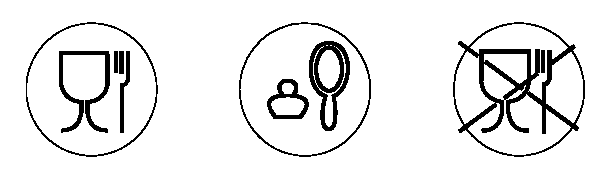       Рисунок 1                 Рисунок 2                  Рисунок 3для пищевой продукции        для парфюмерно-        для непищевой продукции                         косметической продукции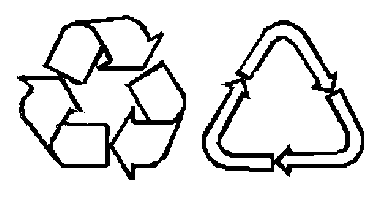 Рисунок 4 - возможность утилизации использованной упаковки (укупорочных средств) - петля МебиусаПриложение 5ПЕРЕЧЕНЬУПАКОВКИ И УКУПОРОЧНЫХ СРЕДСТВ, НА КОТОРЫЕ РАСПРОСТРАНЯЕТСЯТЕХНИЧЕСКИЙ РЕГЛАМЕНТ ТАМОЖЕННОГО СОЮЗА "О БЕЗОПАСНОСТИУПАКОВКИ" (ТР ТС 005/2011)(введен решением Совета Евразийской экономической комиссииот 17.12.2012 N 116)I. Упаковка1. Упаковка металлическая для пищевой и парфюмерно-косметической продукции, продукции промышленного и бытового назначения (фольга алюминиевая <*>, банки, бочки, фляги, бочонки (кеги), канистры, тубы, баллоны, барабаны), кроме бывшей в употреблении.2. Упаковка полимерная для пищевой, сельскохозяйственной и парфюмерно-косметической продукции, продукции промышленного и бытового назначения, включая продукцию легкой промышленности и игрушки (оболочки, пленки <*>, ящики, бочки, барабаны, канистры, фляги, банки, тубы, бутылки, флаконы, пакеты, мешки, контейнеры, лотки, коробки, стаканчики, пеналы), кроме бывшей в употреблении.3. Упаковка бумажная и картонная для пищевой, сельскохозяйственной и парфюмерно-косметической продукции, продукции промышленного и бытового назначения, включая продукцию легкой промышленности и игрушки (коробки, пачки, банки, мешки, пакеты, лотки, ящики, в том числе упаковка из пергамента, пергамина, бумаги жиронепроницаемой, бумаги оберточной, подпергамента, бумаги для упаковки на автоматах).4. Упаковка стеклянная для пищевой и парфюмерно-косметической продукции, товаров бытовой химии, лакокрасочных материалов (бутылки, банки, флаконы, ампулы, баллоны).5. Упаковка из комбинированных материалов для пищевой и парфюмерно-косметической продукции, продукции промышленного и бытового назначения (коррексы, пачки, мешки, пакеты, флаконы, банки, упаковочно-этикеточные материалы, контейнеры, лотки, тубы, стаканчики, коробки).6. Упаковка деревянная для пищевой и сельскохозяйственной продукции (ящики, бочки, коробки, бочонки, барабаны, кадки), кроме бывшей в употреблении.7. Упаковка из текстильных материалов для пищевой и непищевой продукции (мешки, пакеты, контейнеры), кроме бывшей в употреблении.8. Упаковка керамическая для пищевой и парфюмерно-косметической продукции (бутылки, банки, бочки, бочонки).II. Укупорочные средства9. Металлические укупорочные средства для укупоривания пищевой и парфюмерно-косметической продукции (пробки, крышки, колпачки (включая корончатые колпачки, завинчивающиеся колпачки и колпачки с устройством для разливки), кронен-пробки, крышки-высечки, мюзле, скобы).10. Корковые укупорочные средства для укупоривания пищевой и парфюмерно-косметической продукции (пробки, прокладки уплотнительные, заглушки).11. Полимерные укупорочные средства для укупоривания пищевой и парфюмерно-косметической продукции, товаров бытовой химии и лакокрасочных материалов (пробки, колпачки, крышки, дозаторы-ограничители, рассекатели, прокладки уплотнительные, клапаны).12. Комбинированные укупорочные средства для укупоривания пищевой и парфюмерно-косметической продукции (пробки, пробки-крышки, колпачки, крышки, прокладки уплотнительные).13. Укупорочные средства из картона для укупоривания пищевой продукции (крышки, высечки, прокладки уплотнительные).--------------------------------<*> Предназначенные для реализации в розничной торговле. N  
п/п   Элементы  
технического
 регламента 
     ТС      Обозначение  
  стандарта      Наименование стандарта   Примечание  1       2            3                    4                   5      1  Статья 2ГОСТ          
17527-2003Упаковка.     Термины      и
определения                  2  Статья 5,   
п. 4СТБ 117-93    Бутылки          сувенирные.
Технические условия          2  Статья 5,   
п. 4СТБ 750-2000  Тара   мягкая   упаковочная.
Общие технические условия    2  Статья 5,   
п. 4СТБ 841-2003  Изделия керамические.  Общие
технические условия          2  Статья 5,   
п. 4СТБ 1015-97   Изделия культурно-бытового и
хозяйственного назначения из
пластических   масс.   Общие
технические условия          2  Статья 5,   
п. 4СТБ 1517-2004 Тара         потребительская
полимерная.            Общие
технические условия          2  Статья 5,   
п. 4СТБ ГОСТ Р    
51720-2001Мешки из полимерных  пленок.
Общие технические условия    2  Статья 5,   
п. 4СТБ ГОСТ Р    
51756-2002    Банки  алюминиевые  глубокой
вытяжки с  легковскрываемыми
крышками.        Технические
условия                      2  Статья 5,   
п. 4ГОСТ 745-2003Фольга    алюминиевая    для
упаковки.        Технические
условия                      2  Статья 5,   
п. 4ГОСТ 1341-97Пергамент      растительный.
Технические условия          2  Статья 5,   
п. 4ГОСТ 1760-86  Подпергамент.    Технические
условия                      2  Статья 5,   
п. 4ГОСТ 2226-88Мешки бумажные.  Технические
условия                      2  Статья 5,   
п. 4ГОСТ 5037-97  Фляги   металлические    для
молока и молочных продуктов.
Технические условия          2  Статья 5,   
п. 4ГОСТ          
5717.1-2003Банки     стеклянные     для
консервов. Общие технические
условия                      2  Статья 5,   
п. 4ГОСТ 5981-88  Банки   металлические    для
консервов.       Технические
условия                      2  Статья 5,   
п. 4ГОСТ          
7247-2006Бумага   и   комбинированные
материалы на  основе  бумаги
для     упаковывания      на
автоматах пищевых продуктов,
промышленной   продукции   и
непродовольственных товаров.
Общие технические условия    2  Статья 5,   
п. 4ГОСТ 7625-86  Бумага          этикеточная.
Технические условия          2  Статья 5,   
п. 4ГОСТ 7730-89  Пленка          целлюлозная.
Технические условия          2  Статья 5,   
п. 4ГОСТ 8273-75Бумага           оберточная.
Технические условия          2  Статья 5,   
п. 4ГОСТ 9142-90Ящики   из    гофрированного
картона.  Общие  технические
условия                      2  Статья 5,   
п. 4ГОСТ 9338-80  Барабаны           фанерные.
Технические условия          2  Статья 5,   
п. 4ГОСТ          
10117.1-2001  Бутылки    стеклянные    для
пищевых   жидкостей.   Общие
технические условия          2  Статья 5,   
п. 4ГОСТ 10354-82Пленка       полиэтиленовая.
Технические условия          2  Статья 5,   
п. 4ГОСТ 12120-82 Банки    металлические     и
комбинированные. Технические
условия                      2  Статья 5,   
п. 4ГОСТ          
12301-2006Коробки из картона, бумаги и
комбинированных  материалов.
Общие технические условия    2  Статья 5,   
п. 4ГОСТ 12302-83Пакеты   из   полимерных   и
комбинированных  материалов.
Общие технические условия    2  Статья 5,   
п. 4ГОСТ 12303-80Пачки из картона,  бумаги  и
комбинированных  материалов.
Общие технические условия    2  Статья 5,   
п. 4ГОСТ          
13511-2006Ящики   из    гофрированного
картона     для      пищевых
продуктов, спичек,  табачных
изделий  и  моющих  средств.
Технические условия          2  Статья 5,   
п. 4ГОСТ 13512-91 Ящики   из    гофрированного
картона   для   кондитерских
изделий.         Технические
условия                      2  Статья 5,   
п. 4ГОСТ 13479-82 Банки      картонные       и
комбинированные.       Общие
технические условия          2  Статья 5,   
п. 4ГОСТ 13356-84 Ящики     деревянные     для
продукции             рыбной
промышленности.  Технические
условия                      2  Статья 5,   
п. 4ГОСТ 16535-95 Ящики   из    гофрированного
картона   для    мороженого.
Технические условия          2  Статья 5,   
п. 4ГОСТ 17065-94 Барабаны картонные навивные.
Технические условия          2  Статья 5,   
п. 4ГОСТ 19360-74 Мешки-вкладыши    пленочные.
Общие технические условия    2  Статья 5,   
п. 4ГОСТ 24370-80 Пакеты    из    бумаги     и
комбинированных  материалов.
Общие технические условия    2  Статья 5,   
п. 4ГОСТ 25250-88 Пленка    поливинилхлоридная
для  изготовления  тары  под
пищевые      продукты      и
лекарственные      средства.
Технические условия          2  Статья 5,   
п. 4ГОСТ 25951-83Пленка        полиэтиленовая
термоусадочная.  Технические
условия                      2  Статья 5,   
п. 4ГОСТ 30090-93Мешки  и   мешочные   ткани.
Общие технические условия    2  Статья 5,   
п. 4ГОСТ Р        
50962-96      Посуда       и       изделия
хозяйственного назначения из
пластических   масс.   Общие
технические условия          2  Статья 5,   
п. 4ГОСТ Р        
51756-2001    Банки  алюминиевые  глубокой
вытяжки с  легковскрываемыми
крышками.        Технические
условия                      2  Статья 5,   
п. 4ГОСТ Р        
51289-99      Ящики             полимерные
многооборотные.        Общие
технические условия          2  Статья 5,   
п. 4ГОСТ Р        
52022-2003    Тара стеклянная для  пищевой
и   парфюмерно-косметической
продукции. Марки стекла      2  Статья 5,   
п. 4ГОСТ Р        
52145-2003    Материалы комбинированные на
основе  алюминиевой  фольги.
Технические условия          2  Статья 5,   
п. 4ГОСТ Р        
52267-2004    Бочки   металлические    для
пищевых           жидкостей.
Технические условия          2  Статья 5,   
п. 4ГОСТ Р        
52327-2005    Тара     стеклянная      для
продуктов детского  питания.
Технические условия          2  Статья 5,   
п. 4ГОСТ Р        
52564-2006    Мешки                 тканые
полипропиленовые.      Общие
технические условия          2  Статья 5,   
п. 4ГОСТ Р        
52579-2006Тара   потребительская    из
комбинированных  материалов.
Общие технические условия    2  Статья 5,   
п. 4ГОСТ Р        
52789-2007    Бутылки                   из
полиэтилентерефталата    для
пищевых    жидкостей.  Общие
технические условия          2  Статья 5,   
п. 4ГОСТ Р        
52897-2007    Банки стеклянные для пищевых
продуктов             рыбной
промышленности.  Технические
условия                      2  Статья 5,   
п. 4ГОСТ Р        
52898-2007    Бутылки    стеклянные    для
пищевой уксусной  кислоты  и
пищевых уксусов. Технические
условия                      2  Статья 5,   
п. 4ГОСТ Р        
52903-2007    Пакеты из полимерных  пленок
и            комбинированных
материалов.            Общие
технические условия          2  Статья 5,   
п. 4ГОСТ Р        
53361-2009    Мешки    из    бумажных    и
комбинированных  материалов.
Общие технические условия    2  Статья 5,   
п. 4ГОСТ Р        
53921-2010    Бутылки    стеклянные    для
алкогольной и безалкогольной
пищевой   продукции.   Общие
технические условия         Разработка 
межгосудар-
ственного  
стандарта  
2011 -     
2012 гг.    3  Статья 5,   
п. 5СТБ ГОСТ Р    
51781-2002    Тара      стеклянная     для
парфюмерно-косметической    
продукции. Общие технические
условия                      3  Статья 5,   
п. 5СТБ ГОСТ Р    
51720-2001Мешки из полимерных  пленок.
Общие технические условия    3  Статья 5,   
п. 5СТБ 1015-97   Изделия культурно-бытового и
хозяйственного назначения из
пластических   масс.   Общие
технические условия          3  Статья 5,   
п. 5СТБ 1517-2004 Тара         потребительская
полимерная.            Общие
технические условия          3  Статья 5,   
п. 5ГОСТ          
7247-2006Бумага   и   комбинированные
материалы на  основе  бумаги
для     упаковывания      на
автоматах пищевых продуктов,
промышленной   продукции   и
непродовольственных товаров.
Общие технические условия    3  Статья 5,   
п. 5ГОСТ 8273-75Бумага           оберточная.
Технические условия          3  Статья 5,   
п. 5ГОСТ 10354-82Пленка       полиэтиленовая.
Технические условия          3  Статья 5,   
п. 5ГОСТ 11600-75 Бумага   для    упаковывания
текстильных   материалов   и
изделий.         Технические
условия                      3  Статья 5,   
п. 5ГОСТ 12302-83Пакеты   из   полимерных   и
комбинированных  материалов.
Общие технические условия    3  Статья 5,   
п. 5ГОСТ          
13511-2006Ящики   из    гофрированного
картона     для      пищевых
продуктов, спичек,  табачных
изделий  и  моющих  средств.
Технические условия          3  Статья 5,   
п. 5ГОСТ 25951-83Пленка        полиэтиленовая
термоусадочная.  Технические
условия                      3  Статья 5,   
п. 5ГОСТ Р        
50962-96      Посуда       и       изделия
хозяйственного назначения из
пластических   масс.   Общие
технические условия          3  Статья 5,   
п. 5ГОСТ          
17527-2003Упаковка.     Термины      и
определения                  4  Статья 5,   
п. 6        
п.п. 6.1
(металли-   
ческая)     СТБ ГОСТ Р    
51756-2002    Банки  алюминиевые  глубокой
вытяжки с  легковскрываемыми
крышками.        Технические
условия                      4  Статья 5,   
п. 6        
п.п. 6.1
(металли-   
ческая)     ГОСТ 745-2003Фольга    алюминиевая    для
упаковки.        Технические
условия                      4  Статья 5,   
п. 6        
п.п. 6.1
(металли-   
ческая)     ГОСТ 5037-97  Фляги   металлические    для
молока и молочных продуктов.
Технические условия          4  Статья 5,   
п. 6        
п.п. 6.1
(металли-   
ческая)     ГОСТ 5799-78  Фляги   для    лакокрасочных
материалов.      Технические
условия                      4  Статья 5,   
п. 6        
п.п. 6.1
(металли-   
ческая)     ГОСТ 5981-88  Банки   металлические    для
консервов.       Технические
условия                      4  Статья 5,   
п. 6        
п.п. 6.1
(металли-   
ческая)     ГОСТ 6128-81Банки   металлические    для
химических        продуктов.
Технические условия          4  Статья 5,   
п. 6        
п.п. 6.1
(металли-   
ческая)     ГОСТ 12120-82 Банки     металлические    и
комбинированные. Технические
условия                      4  Статья 5,   
п. 6        
п.п. 6.1
(металли-   
ческая)     ГОСТ 13950-91 Бочки  стальные  сварные   и
закатные   с   гофрами    на
корпусе.         Технические
условия                      4  Статья 5,   
п. 6        
п.п. 6.1
(металли-   
ческая)     ГОСТ 18896-73 Барабаны            стальные
толстостенные для химических
продуктов.       Технические
условия                      4  Статья 5,   
п. 6        
п.п. 6.1
(металли-   
ческая)     ГОСТ 26220-84 Баллоны          аэрозольные
алюминиевые     моноблочные.
Технические условия          4  Статья 5,   
п. 6        
п.п. 6.1
(металли-   
ческая)     ГОСТ 26384-84 Банки               жестяные
цилиндрические  круглые  для
консервов.           Размеры
конструктивных элементов     4  Статья 5,   
п. 6        
п.п. 6.1
(металли-   
ческая)     ГОСТ          
30765-2001Тара            транспортная
металлическая.         Общие
технические условия          4  Статья 5,   
п. 6        
п.п. 6.1
(металли-   
ческая)     ГОСТ          
30766-2001    Банки   металлические    для
химической продукции.  Общие
технические условия          4  Статья 5,   
п. 6        
п.п. 6.1
(металли-   
ческая)     ГОСТ Р        
51756-2001    Банки  алюминиевые  глубокой
вытяжки с  легковскрываемыми
крышками.        Технические
условия                      4  Статья 5,   
п. 6        
п.п. 6.1
(металли-   
ческая)     ГОСТ Р        
52267-2004    Бочки   металлические    для
пищевых           жидкостей.
Технические условия          5  Статья 5,   
п. 6,       
п.п. 6.2
(стеклянная)ГОСТ          
5717.1-2003Банки     стеклянные     для
консервов. Общие технические
условия                      5  Статья 5,   
п. 6,       
п.п. 6.2
(стеклянная)ГОСТ          
5717.2-2003   Банки     стеклянные     для
консервов.          Основные
параметры и размеры          5  Статья 5,   
п. 6,       
п.п. 6.2
(стеклянная)ГОСТ          
10117.1-2001  Бутылки    стеклянные    для
пищевых   жидкостей.   Общие
технические условия          5  Статья 5,   
п. 6,       
п.п. 6.2
(стеклянная)ГОСТ          
10117.2-2001  Бутылки    стеклянные    для
пищевых   жидкостей.   Типы,
параметры и основные размеры 5  Статья 5,   
п. 6,       
п.п. 6.2
(стеклянная)ГОСТ Р        
53846.1-2010  Бутылки стеклянные.  Венчики
горловин.  Типы  и  размеры.
Часть 1. Венчик типа КПМ-30  5  Статья 5,   
п. 6,       
п.п. 6.2
(стеклянная)ГОСТ 15844-92 Бутылки    стеклянные    для
молока и молочных продуктов.
Технические условия          5  Статья 5,   
п. 6,       
п.п. 6.2
(стеклянная)СТБ ГОСТ Р    
51781-2002    Тара      стеклянная     для
парфюмерно-косметической    
продукции. Общие технические
условия                      5  Статья 5,   
п. 6,       
п.п. 6.2
(стеклянная)ГОСТ Р        
51640-2000    Тара стеклянная для  товаров
бытовой  химии.  Технические
условия                      5  Статья 5,   
п. 6,       
п.п. 6.2
(стеклянная)ГОСТ Р        
51781-2001    Тара     стеклянная      для
парфюмерно-косметической    
продукции. Общие технические
условия                      5  Статья 5,   
п. 6,       
п.п. 6.2
(стеклянная)СТБ 117-93    Бутылки          сувенирные.
Технические условия          5  Статья 5,   
п. 6,       
п.п. 6.2
(стеклянная)ГОСТ 30288-95 Тара    стеклянная.    Общие
положения  по  безопасности,
маркировке                 и
ресурсосбережению            5  Статья 5,   
п. 6,       
п.п. 6.2
(стеклянная)ГОСТ Р        
52327-2005    Тара     стеклянная      для
продуктов детского  питания.
Технические условия         Разработка 
межгосудар-
ственного  
стандарта  
2011 -     
2012 гг.    5  Статья 5,   
п. 6,       
п.п. 6.2
(стеклянная)ГОСТ Р        
52617-2006    Тара стеклянная для молока и
молочных          продуктов.
Технические условия          5  Статья 5,   
п. 6,       
п.п. 6.2
(стеклянная)ГОСТ Р        
52897-2007    Банки стеклянные для пищевых
продуктов             рыбной
промышленности.  Технические
условия                     Разработка 
межгосудар-
ственного  
стандарта  
2011 -     
2012 гг.    5  Статья 5,   
п. 6,       
п.п. 6.2
(стеклянная)ГОСТ Р        
52898-2007    Бутылки    стеклянные    для
пищевой уксусной  кислоты  и
пищевых уксусов. Технические
условия                      5  Статья 5,   
п. 6,       
п.п. 6.2
(стеклянная)ГОСТ Р        
53921-2010    Бутылки    стеклянные    для
алкогольной и безалкогольной
пищевой   продукции.   Общие
технические условия         Разработка 
межгосудар-
ственного  
стандарта  
2011 -     
2012 гг.    6  Статья 5,   
п. 6        
п.п. 6.3
(полимерная)СТБ 1015-97   Изделия культурно-бытового и
хозяйственного назначения из
пластических   масс.   Общие
технические условия          6  Статья 5,   
п. 6        
п.п. 6.3
(полимерная)СТБ 1517-2004 Тара         потребительская
полимерная.            Общие
технические условия          6  Статья 5,   
п. 6        
п.п. 6.3
(полимерная)СТБ ГОСТ Р    
51720-2001Мешки из полимерных  пленок.
Общие технические условия    6  Статья 5,   
п. 6        
п.п. 6.3
(полимерная)ГОСТ 7730-89  Пленка          целлюлозная.
Технические условия          6  Статья 5,   
п. 6        
п.п. 6.3
(полимерная)ГОСТ 10354-82Пленка       полиэтиленовая.
Технические условия          6  Статья 5,   
п. 6        
п.п. 6.3
(полимерная)ГОСТ 12302-83Пакеты   из   полимерных   и
комбинированных  материалов.
Общие технические условия    6  Статья 5,   
п. 6        
п.п. 6.3
(полимерная)ГОСТ Р        
51289-99      Ящики             полимерные
многооборотные.        Общие
технические условия          6  Статья 5,   
п. 6        
п.п. 6.3
(полимерная)ГОСТ 16398-81 Пленка         винипластовая
каландрированная.           
Технические условия          6  Статья 5,   
п. 6        
п.п. 6.3
(полимерная)ГОСТ 17811-78 Мешки   полиэтиленовые   для
химической        продукции.
Технические условия          6  Статья 5,   
п. 6        
п.п. 6.3
(полимерная)ГОСТ 19360-74 Мешки-вкладыши    пленочные.
Общие технические условия    6  Статья 5,   
п. 6        
п.п. 6.3
(полимерная)ГОСТ 24234-80 Пленка                      
полиэтилентерефталатная.    
Технические условия          6  Статья 5,   
п. 6        
п.п. 6.3
(полимерная)ГОСТ 25250-80 Пленка    поливинилхлоридная
для  изготовления  тары  под
пищевые      продукты      и
лекарственные      средства.
Технические условия          6  Статья 5,   
п. 6        
п.п. 6.3
(полимерная)ГОСТ Р        
50962-96      Посуда       и       изделия
хозяйственного назначения из
пластмасс. Общие технические
условия                      6  Статья 5,   
п. 6        
п.п. 6.3
(полимерная)ГОСТ 25951-83Пленка        полиэтиленовая
термоусадочная.  Технические
условия                      6  Статья 5,   
п. 6        
п.п. 6.3
(полимерная)ГОСТ Р        
51760-2001Тара         потребительская
полимерная.            Общие
технические условия          6  Статья 5,   
п. 6        
п.п. 6.3
(полимерная)ГОСТ Р        
52620-2006    Тара            транспортная
полимерная.            Общие
технические условия          6  Статья 5,   
п. 6        
п.п. 6.3
(полимерная)ГОСТ Р        
52789-2007    Бутылки                   из
полиэтилентерефталата    для
пищевых   жидкостей.   Общие
технические условия          6  Статья 5,   
п. 6        
п.п. 6.3
(полимерная)ГОСТ Р        
52903-2007    Пакеты из полимерных  пленок
и            комбинированных
материалов.            Общие
технические условия          6  Статья 5,   
п. 6        
п.п. 6.3
(полимерная)СТ РК ГОСТ Р  
51760-2003    Тара         потребительская
полимерная.            Общие
технические условия          6  Статья 5,   
п. 6        
п.п. 6.3
(полимерная)СТ РК ИСО     
20848.1-2009  Упаковка. Полимерные  бочки.
Часть 1.  Бочки  со  съемной
крышкой (верхом) номинальной
вместимостью  от  113,6   до
220 л                        6  Статья 5,   
п. 6        
п.п. 6.3
(полимерная)СТ РК ИСО     
20848.2-2009  Упаковка. Полимерные  бочки.
Часть 2.  Бочки  со  съемной
крышкой (верхом) номинальной
вместимостью  от   108,2   и
220 л                        7  Статья 5,   
п. 6        
п.п. 6.4
(бумажная и 
картонная)  ГОСТ 1341-97Пергамент      растительный.
Технические условия          7  Статья 5,   
п. 6        
п.п. 6.4
(бумажная и 
картонная)  ГОСТ 1760-86  Подпергамент.    Технические
условия                      7  Статья 5,   
п. 6        
п.п. 6.4
(бумажная и 
картонная)  ГОСТ 2226-88
(ИСО          
6590-1-83,    
ИСО 7023-83)  Мешки бумажные.  Технические
условия                      7  Статья 5,   
п. 6        
п.п. 6.4
(бумажная и 
картонная)  ГОСТ 2228-81Бумага мешочная. Технические
условия                      7  Статья 5,   
п. 6        
п.п. 6.4
(бумажная и 
картонная)  ГОСТ 5884-86  Ящики   из    гофрированного
картона       для       ламп
накаливания.     Технические
условия                      7  Статья 5,   
п. 6        
п.п. 6.4
(бумажная и 
картонная)  ГОСТ          
7247-2006Бумага   и   комбинированные
материалы на  основе  бумаги
для     упаковывания      на
автоматах пищевых продуктов,
промышленной   продукции   и
непродовольственных товаров.
Общие технические условия    7  Статья 5,   
п. 6        
п.п. 6.4
(бумажная и 
картонная)  ГОСТ 7625-86  Бумага          этикеточная.
Технические условия          7  Статья 5,   
п. 6        
п.п. 6.4
(бумажная и 
картонная)  ГОСТ 8273-75Бумага           оберточная.
Технические условия          7  Статья 5,   
п. 6        
п.п. 6.4
(бумажная и 
картонная)  ГОСТ 8828-89Бумага-основа    и    бумага
двухслойная                 
водонепроницаемая           
упаковочная.     Технические
условия                      7  Статья 5,   
п. 6        
п.п. 6.4
(бумажная и 
картонная)  ГОСТ 9142-90Ящики   из    гофрированного
картона.  Общие  технические
условия                      7  Статья 5,   
п. 6        
п.п. 6.4
(бумажная и 
картонная)  ГОСТ          
9481-2001     Ящики   из    гофрированного
картона    для    химических
нитей. Технические условия   7  Статья 5,   
п. 6        
п.п. 6.4
(бумажная и 
картонная)  ГОСТ          
9569-2006     Бумага     парафинированная.
Технические условия          7  Статья 5,   
п. 6        
п.п. 6.4
(бумажная и 
картонная)  ГОСТ 11600-75 Бумага   для    упаковывания
текстильных   материалов   и
изделий.         Технические
условия                      7  Статья 5,   
п. 6        
п.п. 6.4
(бумажная и 
картонная)  ГОСТ          
12301-2006Коробки из картона, бумаги и
комбинированных  материалов.
Общие технические условия    7  Статья 5,   
п. 6        
п.п. 6.4
(бумажная и 
картонная)  ГОСТ 12303-80Пачки из картона,  бумаги  и
комбинированных  материалов.
Общие технические условия    7  Статья 5,   
п. 6        
п.п. 6.4
(бумажная и 
картонная)  ГОСТ 13502-86 Пакеты из бумаги для сыпучей
продукции.       Технические
условия                      7  Статья 5,   
п. 6        
п.п. 6.4
(бумажная и 
картонная)  ГОСТ 13479-82 Банки      картонные       и
комбинированные.       Общие
технические условия          7  Статья 5,   
п. 6        
п.п. 6.4
(бумажная и 
картонная)  ГОСТ          
13511-2006Ящики   из    гофрированного
картона     для      пищевых
продуктов, спичек,  табачных
изделий  и  моющих  средств.
Технические условия          7  Статья 5,   
п. 6        
п.п. 6.4
(бумажная и 
картонная)  ГОСТ 13512-91 Ящики   из    гофрированного
картона   для   кондитерских
изделий. Технические условия 7  Статья 5,   
п. 6        
п.п. 6.4
(бумажная и 
картонная)  ГОСТ 13513-86 Ящики   из    гофрированного
картона для продукции мясной
и  молочной  промышленности.
Технические условия          7  Статья 5,   
п. 6        
п.п. 6.4
(бумажная и 
картонная)  ГОСТ 13514-93 Ящики   из    гофрированного
картона для продукции легкой
промышленности.  Технические
условия                      7  Статья 5,   
п. 6        
п.п. 6.4
(бумажная и 
картонная)  ГОСТ 13515-91 Ящики  из  тарного  плоского
склеенного    картона    для
сливочного      масла      и
маргарина.       Технические
условия                      7  Статья 5,   
п. 6        
п.п. 6.4
(бумажная и 
картонная)  ГОСТ 13516-86 Ящики   из    гофрированного
картона    для    консервов,
пресервов     и      пищевых
жидкостей.       Технические
условия                      7  Статья 5,   
п. 6        
п.п. 6.4
(бумажная и 
картонная)  ГОСТ 13841-95 Ящики   из    гофрированного
картона    для    химической
продукции.       Технические
условия                      7  Статья 5,   
п. 6        
п.п. 6.4
(бумажная и 
картонная)  ГОСТ 16534-89 Коробки   из   картона   для
обуви. Технические условия   7  Статья 5,   
п. 6        
п.п. 6.4
(бумажная и 
картонная)  ГОСТ 16535-95 Ящики   из    гофрированного
картона   для    мороженого.
Технические условия          7  Статья 5,   
п. 6        
п.п. 6.4
(бумажная и 
картонная)  ГОСТ 17065-94 Барабаны картонные навивные.
Технические условия          7  Статья 5,   
п. 6        
п.п. 6.4
(бумажная и 
картонная)  ГОСТ 17339-79 Пачки складные  для  сыпучих
товаров    бытовой    химии.
Технические условия          7  Статья 5,   
п. 6        
п.п. 6.4
(бумажная и 
картонная)  ГОСТ 18319-83 Ящики   из    гофрированного
картона     для      бытовых
мясорубок.       Технические
условия                      7  Статья 5,   
п. 6        
п.п. 6.4
(бумажная и 
картонная)  ГОСТ 21575-91 Ящики   из    гофрированного
картона  для  люминесцентных
ламп. Технические условия    7  Статья 5,   
п. 6        
п.п. 6.4
(бумажная и 
картонная)  ГОСТ 22637-77 Ящики   из    гофрированного
картона     для      изделий
электронной         техники.
Технические условия          7  Статья 5,   
п. 6        
п.п. 6.4
(бумажная и 
картонная)  ГОСТ 22702-96 Ящики   из    гофрированного
картона   для   бутылок    с
пищевыми         жидкостями,
поставляемыми  на   экспорт.
Технические условия          7  Статья 5,   
п. 6        
п.п. 6.4
(бумажная и 
картонная)  ГОСТ 22852-77 Ящики    из   гофрированного
картона    для     продукции
приборостроительной         
промышленности.  Технические
условия                      7  Статья 5,   
п. 6        
п.п. 6.4
(бумажная и 
картонная)  ГОСТ 24370-80 Пакеты    из    бумаги     и
комбинированных  материалов.
Общие технические условия    7  Статья 5,   
п. 6        
п.п. 6.4
(бумажная и 
картонная)  ГОСТ 27840-93 Тара    для    посылок     и
бандеролей.            Общие
технические условия          7  Статья 5,   
п. 6        
п.п. 6.4
(бумажная и 
картонная)  ГОСТ Р        
53361-2009    Мешки    из    бумажных    и
комбинированных  материалов.
Общие технические условия    7  Статья 5,   
п. 6        
п.п. 6.4
(бумажная и 
картонная)  СТ РК         
242-92 с      Заготовки коробок  и  пачек.
Коробки и пачки. Технические
условия                      7  Статья 5,   
п. 6        
п.п. 6.4
(бумажная и 
картонная)  СТ РК 995-97  Этикетки парафинированные  в
бобинах    для     машинного
завертывания   кондитерских,
хлебобулочных   изделий    и
жевательной резинки          8  Статья 5,   
п. 6        
п.п. 6.5
(из комбини-
рованных    
материалов) ГОСТ 12120-82 Банки    металлические     и
комбинированные. Технические
условия                      8  Статья 5,   
п. 6        
п.п. 6.5
(из комбини-
рованных    
материалов) ГОСТ          
12301-2006Коробки из картона, бумаги и
комбинированных  материалов.
Общие технические условия    8  Статья 5,   
п. 6        
п.п. 6.5
(из комбини-
рованных    
материалов) ГОСТ 12302-83Пакеты   из   полимерных   и
комбинированных  материалов.
Общие технические условия    8  Статья 5,   
п. 6        
п.п. 6.5
(из комбини-
рованных    
материалов) ГОСТ 17339-79 Пачки складные  для  сыпучих
товаров    бытовой    химии.
Технические условия          8  Статья 5,   
п. 6        
п.п. 6.5
(из комбини-
рованных    
материалов) ГОСТ 13479-82 Банки      картонные       и
комбинированные.       Общие
технические условия          8  Статья 5,   
п. 6        
п.п. 6.5
(из комбини-
рованных    
материалов) ГОСТ 24370-80 Пакеты    из    бумаги     и
комбинированных  материалов.
Общие технические условия    8  Статья 5,   
п. 6        
п.п. 6.5
(из комбини-
рованных    
материалов) ГОСТ Р        
52579-2006Тара   потребительская    из
комбинированных  материалов.
Общие технические условия    8  Статья 5,   
п. 6        
п.п. 6.5
(из комбини-
рованных    
материалов) ГОСТ Р        
52903-2007    Пакеты из полимерных  пленок
и            комбинированных
материалов.            Общие
технические условия          8  Статья 5,   
п. 6        
п.п. 6.5
(из комбини-
рованных    
материалов) ГОСТ Р        
53361-2009    Мешки    из    бумажных    и
комбинированных  материалов.
Общие технические условия    8  Статья 5,   
п. 6        
п.п. 6.5
(из комбини-
рованных    
материалов) СТ РК ГОСТ Р  
52579-2008    Тара   потребительская    из
комбинированных  материалов.
Общие технические условия    9  Статья 5,   
п. 6        
п.п. 6.6
(из         
текстильных 
материалов) СТБ 750-2000  Тара   мягкая   упаковочная.
Общие технические условия    9  Статья 5,   
п. 6        
п.п. 6.6
(из         
текстильных 
материалов) ГОСТ 30090-93Мешки  и   мешочные   ткани.
Общие технические условия    9  Статья 5,   
п. 6        
п.п. 6.6
(из         
текстильных 
материалов) ГОСТ Р        
52564-2006    Мешки                 тканые
полипропиленовые.      Общие
технические условия          10 Статья 5,   
п. 6        
п.п. 6.7
(деревянная)ГОСТ 5959-80  Ящики из листовых  древесных
материалов  неразборные  для
грузов   до  200  кг.  Общие
технические условия          10 Статья 5,   
п. 6        
п.п. 6.7
(деревянная)ГОСТ 8777-80  Бочки деревянные заливные  и
сухотарные.      Технические
условия                      10 Статья 5,   
п. 6        
п.п. 6.7
(деревянная)ГОСТ 9078-84Поддоны    плоские.    Общие
технические условия.         10 Статья 5,   
п. 6        
п.п. 6.7
(деревянная)ГОСТ 9338-80  Барабаны           фанерные.
Технические условия          10 Статья 5,   
п. 6        
п.п. 6.7
(деревянная)ГОСТ 9396-88  Ящики             деревянные
многооборотные.        Общие
технические условия          10 Статья 5,   
п. 6        
п.п. 6.7
(деревянная)ГОСТ 9557-87  Поддон  плоский   деревянный
размером   800  x  1200  мм.
Технические условия          10 Статья 5,   
п. 6        
п.п. 6.7
(деревянная)ГОСТ 9570-84Поддоны ящичные и  стоечные.
Общие технические условия    10 Статья 5,   
п. 6        
п.п. 6.7
(деревянная)ГОСТ 11002-80 Ящики             деревянные
проволокоармированные. Общие
технические условия          10 Статья 5,   
п. 6        
п.п. 6.7
(деревянная)ГОСТ 10131-93 Ящики   из    древесины    и
древесных   материалов   для
продукции  пищевых  отраслей
промышленности,    сельского
хозяйства     и      спичек.
Технические условия          10 Статья 5,   
п. 6        
п.п. 6.7
(деревянная)ГОСТ 10350-81 Ящики     деревянные     для
продукции             легкой
промышленности.  Технические
условия                      10 Статья 5,   
п. 6        
п.п. 6.7
(деревянная)ГОСТ 11142-78 Ящики  дощатые  для  средств
индивидуальной       защиты.
Технические условия          10 Статья 5,   
п. 6        
п.п. 6.7
(деревянная)ГОСТ 11354-93 Ящики   из    древесины    и
древесных         материалов
многооборотные для продукции
пищевых             отраслей
промышленности  и  сельского
хозяйства.       Технические
условия                      10 Статья 5,   
п. 6        
п.п. 6.7
(деревянная)ГОСТ 13356-84 Ящики     деревянные     для
продукции             рыбной
промышленности.  Технические
условия                      10 Статья 5,   
п. 6        
п.п. 6.7
(деревянная)ГОСТ 13512-91 Ящики      дощатые       для
кондитерских        изделий.
Технические условия          10 Статья 5,   
п. 6        
п.п. 6.7
(деревянная)ГОСТ 13358-84 Ящики дощатые для консервов.
Технические условия          10 Статья 5,   
п. 6        
п.п. 6.7
(деревянная)ГОСТ 16511-86 Ящики     деревянные     для
продукции электротехнической
промышленности.  Технические
условия                      10 Статья 5,   
п. 6        
п.п. 6.7
(деревянная)ГОСТ 17812-72 Ящики дощатые многооборотные
для   овощей   и    фруктов.
Технические условия          10 Статья 5,   
п. 6        
п.п. 6.7
(деревянная)ГОСТ 18573-86 Ящики     деревянные     для
продукции         химической
промышленности.  Технические
условия                      10 Статья 5,   
п. 6        
п.п. 6.7
(деревянная)ГОСТ 20463-75 Ящики             деревянные
проволокоармированные    для
овощей      и       фруктов.
Технические условия          10 Статья 5,   
п. 6        
п.п. 6.7
(деревянная)ГОСТ 21133-87 Поддоны              ящичные
специализированные       для
картофеля, овощей, фруктов и
бахчевых            культур.
Технические условия          10 Статья 5,   
п. 6        
п.п. 6.7
(деревянная)ГОСТ 22638-89 Ящики  дощатые  из  листовых
древесных   материалов   для
изделий электронной техники.
Технические условия          10 Статья 5,   
п. 6        
п.п. 6.7
(деревянная)ГОСТ 22852-77 Ящики    из   гофрированного
картона     для    продукции
приборостроительной         
промышленности.  Технические
условия                      10 Статья 5,   
п. 6        
п.п. 6.7
(деревянная)ГОСТ 24634-81 Ящики     деревянные     для
продукции, поставляемой  для
экспорта. Общие  технические
условия                      10 Статья 5,   
п. 6        
п.п. 6.7
(деревянная)ГОСТ 26838-86 Ящики      и       обрешетки
деревянные.            Нормы
механической прочности       11 Статья 5,   
п. 6        
п.п. 6.8
(керами-    
ческая)     СТБ 841-2003  Изделия керамические.  Общие
технические условия          12 Статья 5,   
п. 8ГОСТ          
25749-2005    Крышки         металлические
винтовые. Общие  технические
условия                      12 Статья 5,   
п. 8ГОСТ          
5541-2002     Средства         укупорочные
корковые. Общие  технические
условия                      12 Статья 5,   
п. 8ГОСТ Р ИСО    
4710-2002Пробки              корковые
цилиндрические для  игристых
и  газированных  вин.  Общие
технические требования       12 Статья 5,   
п. 8СТБ 1015-97   Изделия культурно-бытового и
хозяйственного назначения из
пластических   масс.   Общие
технические условия          12 Статья 5,   
п. 8СТБ 1372-2002 
(ГОСТ Р       
51214-98)     Средства укупорочные.  Общие
положения  по  безопасности,
маркировке    и     правилам
приемки                      12 Статья 5,   
п. 8ГОСТ Р        
50962-96      Посуда       и       изделия
хозяйственного назначения из
пластмасс. Общие технические
условия                      12 Статья 5,   
п. 8ГОСТ Р        
51214-98      Средства укупорочные.  Общие
положения  по  безопасности,
маркировке    и     правилам
приемки                      12 Статья 5,   
п. 8ГОСТ Р        
51958-2002Средства         укупорочные
полимерные.            Общие
технические условия          12 Статья 5,   
п. 8СТ РК ГОСТ Р  
51214-2003    Средства укупорочные.  Общие
положения  по  безопасности,
маркировке    и     правилам
приемки                      12 Статья 5,   
п. 8ГОСТ          
17527-2003Упаковка.     Термины      и
определения                  13 Статья 5,   
п. 9        
п.п. 9.1
(металли-   
ческие)     СТБ 1372-2002 
(ГОСТ Р       
51214-98)     Средства укупорочные.  Общие
положения  по  безопасности,
маркировке    и     правилам
приемки                      13 Статья 5,   
п. 9        
п.п. 9.1
(металли-   
ческие)     ГОСТ 5037-97  Фляги   металлические    для
молока и молочных продуктов.
Технические условия          13 Статья 5,   
п. 9        
п.п. 9.1
(металли-   
ческие)     ГОСТ 5799-78  Фляги   для    лакокрасочных
материалов.      Технические
условия                      13 Статья 5,   
п. 9        
п.п. 9.1
(металли-   
ческие)     ГОСТ 26220-84 Баллоны          аэрозольные
алюминиевые     моноблочные.
Технические условия          13 Статья 5,   
п. 9        
п.п. 9.1
(металли-   
ческие)     ГОСТ 13479-82 Банки      картонные       и
комбинированные.       Общие
технические условия          13 Статья 5,   
п. 9        
п.п. 9.1
(металли-   
ческие)     ГОСТ 18896-73 Барабаны            стальные
толстостенные для химических
продуктов.       Технические
условия                      13 Статья 5,   
п. 9        
п.п. 9.1
(металли-   
ческие)     ГОСТ          
25749-2005    Крышки         металлические
винтовые. Общие  технические
условия                      13 Статья 5,   
п. 9        
п.п. 9.1
(металли-   
ческие)     ГОСТ 26891-86 Клапаны аэрозольные, головки
распылительные  и  колпачки.
Технические условия          13 Статья 5,   
п. 9        
п.п. 9.1
(металли-   
ческие)     ГОСТ Р        
51214-98      Средства укупорочные.  Общие
положения  по  безопасности,
маркировке    и     правилам
приемки                      13 Статья 5,   
п. 9        
п.п. 9.1
(металли-   
ческие)     СТБ ГОСТ Р    
51756-2002    Банки  алюминиевые  глубокой
вытяжки с  легковскрываемыми
крышками.        Технические
условия                      13 Статья 5,   
п. 9        
п.п. 9.1
(металли-   
ческие)     ГОСТ 5981-88  Банки   металлические    для
консервов.       Технические
условия                      13 Статья 5,   
п. 9        
п.п. 9.1
(металли-   
ческие)     СТ РК ГОСТ Р  
51214-2003    Средства укупорочные.  Общие
положения  по  безопасности,
маркировке    и     правилам
приемки                      14 Статья 5,   
п. 9        
п.п. 9.2
(полимерные 
и комбини-  
рованные)   СТБ 1015-97   Изделия культурно-бытового и
хозяйственного назначения из
пластических   масс.   Общие
технические условия          14 Статья 5,   
п. 9        
п.п. 9.2
(полимерные 
и комбини-  
рованные)   СТБ 1372-2002 
(ГОСТ Р       
51214-98)     Средства укупорочные.  Общие
положения  по  безопасности,
маркировке    и     правилам
приемки                      14 Статья 5,   
п. 9        
п.п. 9.2
(полимерные 
и комбини-  
рованные)   ГОСТ Р        
50962-96      Посуда       и       изделия
хозяйственного назначения из
пластмасс. Общие технические
условия                      14 Статья 5,   
п. 9        
п.п. 9.2
(полимерные 
и комбини-  
рованные)   ГОСТ 13479-82 Банки      картонные       и
комбинированные.       Общие
технические условия          14 Статья 5,   
п. 9        
п.п. 9.2
(полимерные 
и комбини-  
рованные)   ГОСТ 26891-86 Клапаны аэрозольные, головки
распылительные  и  колпачки.
Технические условия.         14 Статья 5,   
п. 9        
п.п. 9.2
(полимерные 
и комбини-  
рованные)   ГОСТ Р        
51214-98      Средства укупорочные.  Общие
положения  по  безопасности,
маркировке    и     правилам
приемки                      14 Статья 5,   
п. 9        
п.п. 9.2
(полимерные 
и комбини-  
рованные)   ГОСТ Р        
51958-2002Средства         укупорочные
полимерные.            Общие
технические условия          14 Статья 5,   
п. 9        
п.п. 9.2
(полимерные 
и комбини-  
рованные)   ГОСТ Р        
53767-2010Средства         укупорочные
полимерные и комбинированные
для парфюмерно-косметической
продукции. Общие технические
условия                      14 Статья 5,   
п. 9        
п.п. 9.2
(полимерные 
и комбини-  
рованные)   СТ РК ГОСТ Р  
51214-2003    Средства укупорочные.  Общие
положения  по  безопасности,
маркировке    и     правилам
приемки                      14 Статья 5,   
п. 9        
п.п. 9.2
(полимерные 
и комбини-  
рованные)   СТ РК ИСО     
20848.3-2009  Упаковка. Полимерные  бочки.
Часть       3.       Системы
укупоривания для  полимерных
бочек            номинальной
вместимостью   от  113,6  до
220 л                        15 Статья 5,   
п. 9        
п.п 9.3
(корковые)  ГОСТ          
5541-2002     Средства         укупорочные
корковые. Общие  технические
условия                      15 Статья 5,   
п. 9        
п.п 9.3
(корковые)  СТБ 1372-2002 
(ГОСТ Р       
51214-98)     Средства укупорочные.  Общие
положения  по  безопасности,
маркировке    и     правилам
приемки                      15 Статья 5,   
п. 9        
п.п 9.3
(корковые)  ГОСТ Р        
51214-98      Средства укупорочные.  Общие
положения  по  безопасности,
маркировке    и     правилам
приемки                      15 Статья 5,   
п. 9        
п.п 9.3
(корковые)  ГОСТ Р ИСО    
4710-2002Пробки              корковые
цилиндрические для  игристых
и  газированных  вин.  Общие
технические требования       15 Статья 5,   
п. 9        
п.п 9.3
(корковые)  ГОСТ Р ИСО    
4711-2002     Диски   корковые   агломери-
раванные.        Технические
условия                      15 Статья 5,   
п. 9        
п.п 9.3
(корковые)  СТБ 1372-2002 
(ГОСТ Р       
51214-98)     Средства укупорочные.  Общие
положения  по  безопасности,
маркировке    и     правилам
приемки                      15 Статья 5,   
п. 9        
п.п 9.3
(корковые)  ГОСТ Р        
51214-98      Средства укупорочные.  Общие
положения  по  безопасности,
маркировке    и     правилам
приемки                      15 Статья 5,   
п. 9        
п.п 9.3
(корковые)  СТ РК ГОСТ Р  
51214-2003    Средства укупорочные.  Общие
положения  по  безопасности,
маркировке    и     правилам
приемки                      16 Статья 5    
п. 11       
(п.п. 11.3)СТБ ИСО       
14021-2002    Этикетки     и    декларации
экологические.              
Самодекларируемые           
экологические      заявления
(Экологическая маркировка по
типу II)                     16 Статья 5    
п. 11       
(п.п. 11.3)СТБ 1372-2002 
(ГОСТ Р       
51214-98)     Средства укупорочные.  Общие
положения  по  безопасности,
маркировке    и     правилам
приемки                      16 Статья 5    
п. 11       
(п.п. 11.3)ГОСТ Р        
51214-98      Средства укупорочные.  Общие
положения  по  безопасности,
маркировке    и     правилам
приемки                      16 Статья 5    
п. 11       
(п.п. 11.3)СТ РК ГОСТ Р  
51214-2003    Средства укупорочные.  Общие
положения  по  безопасности,
маркировке    и     правилам
приемки                      17 Статья 5    
п. 11       
(п.п. 11.3)СТ РК ЕН      
13430-2007    Ресурсосбережение. Упаковка.
Требования для применения  в
качестве           вторичных
материальных ресурсов.       18 Статья 5    
п. 11       
(п.п. 11.3)СТ РК         
1406-2005     Упаковка. Знаки маркировки   N  
п/п   Элементы  
технического
 регламента 
     ТС      Обозначение  
  стандарта      Наименование стандарта   Примечание  1       2            3                    4                   5      1   Статья 5,  
п. 4СанПиН 13-3   
РБ 01 <*>Предельно         допустимые
количества        химических
веществ,                    
выделяющихся из материалов, 
контактирующих  с   пищевыми
продуктами                   1   Статья 5,  
п. 4ГН            
2.3.3.972-00
<*>Предельно         допустимые
количества        химических
веществ,                    
выделяющихся из материалов, 
контактирующих  с   пищевыми
продуктами                   1   Статья 5,  
п. 4Инструкция    
2.3.3.10-15-  
64-2005 <*>Санитарно-химические        
исследования        изделий,
изготовленных из  полимерных
и    других    синтетических
материалов,                 
контактирующих  с   пищевыми
продуктами                   1   Статья 5,  
п. 4МИ N 880-71
<*>Инструкция                  
по санитарно-               
химическому                 
исследованию изделий,       
изготовленных из            
полимерных и других         
синтетических               
материалов,                 
предназначенных для контакта
с пищевыми продуктами        1   Статья 5,  
п. 4МУ N 4395-87
<*>Методические   указания   по
гигиенической         оценке
лакированной консервной тары 1   Статья 5,  
п. 4ГОСТ 22648-77 Пластмассы.           Методы
определения    гигиенических
показателей                 2    Статья 5,  
п. 5СанПиН 13-3   
РБ 01 <*>Предельно         допустимые
количества        химических
веществ,                    
выделяющихся из материалов, 
контактирующих  с   пищевыми
продуктами                  2    Статья 5,  
п. 5ГН            
2.3.3.972-00
<*>Предельно         допустимые
количества        химических
веществ,                    
выделяющихся из материалов, 
контактирующих  с   пищевыми
продуктами                  2    Статья 5,  
п. 5ГОСТ          
30765-2001Тара            транспортная
металлическая.         Общие
технические условия         2    Статья 5,  
п. 5N 880-71<*>Инструкция                  
по санитарно-               
химическому                 
исследованию изделий,       
изготовленных из            
полимерных и других         
синтетических               
материалов,                 
предназначенных для контакта
с пищевыми продуктами       2    Статья 5,  
п. 5МУ N 4395-87
<*>Методические   указания   по
гигиенической         оценке
лакированной консервной тары2    Статья 5,  
п. 5СТ РК ИСО     
13302-2005    Сенсорный   анализ.   Методы
оценки  изменений   привкуса
пищевых продуктов, вызванных
упаковкой                   3   Статья 5,   
п. 6,       
пп. 6.1
(металли-   
ческая)     СТБ ГОСТ Р    
51756-2002    Банки алюминиевые           
глубокой      вытяжки      с
легковскрываемыми  крышками.
Технические условия         3   Статья 5,   
п. 6,       
пп. 6.1
(металли-   
ческая)     ГОСТ 745-2003Фольга    алюминиевая    для
упаковки.        Технические
условия                     3   Статья 5,   
п. 6,       
пп. 6.1
(металли-   
ческая)     ГОСТ 3242-79Соединения  сварные.  Методы
контроля качества           3   Статья 5,   
п. 6,       
пп. 6.1
(металли-   
ческая)     ГОСТ 5981-88  
(ИСО 1361-83, 
ИСО 3004.1-86)Банки   металлические    для
консервов.       Технические
условия                     3   Статья 5,   
п. 6,       
пп. 6.1
(металли-   
ческая)     ГОСТ 12120-82 Банки    металлические     и
комбинированные. Технические
условия                     3   Статья 5,   
п. 6,       
пп. 6.1
(металли-   
ческая)     ГОСТ 13950-91 Бочки  стальные  сварные   и
закатные   с   гофрами    на
корпусе.         Технические
условия                     3   Статья 5,   
п. 6,       
пп. 6.1
(металли-   
ческая)     ГОСТ 18211-72 
(ИСО 12048-94)Тара   транспортная.   Метод
испытания на сжатие         3   Статья 5,   
п. 6,       
пп. 6.1
(металли-   
ческая)     ГОСТ 18425-73 Тара            транспортная
наполненная. Метод испытания
на   удар   при    свободном
падении                     3   Статья 5,   
п. 6,       
пп. 6.1
(металли-   
ческая)     ГОСТ 18896-73 Барабаны            стальные
толстостенные для химических
продуктов.       Технические
условия                     3   Статья 5,   
п. 6,       
пп. 6.1
(металли-   
ческая)     ГОСТ 21029-75 Бочки    алюминиевые     для
химических продуктов.       
Технические условия         3   Статья 5,   
п. 6,       
пп. 6.1
(металли-   
ческая)     ГОСТ 24690-81 Баллоны  аэрозольные.  Метод
испытания  на  сопротивление
внутреннему давлению        3   Статья 5,   
п. 6,       
пп. 6.1
(металли-   
ческая)     ГОСТ 24691-89 Баллоны и клапаны           
аэрозольные. Метод          
определения                 
сплошности                  
антикоррозионного           
покрытия                    3   Статья 5,   
п. 6,       
пп. 6.1
(металли-   
ческая)     ГОСТ 25014-81 Тара            транспортная
наполненная.          Методы
испытания   прочности    при
штабелировании              3   Статья 5,   
п. 6,       
пп. 6.1
(металли-   
ческая)     ГОСТ 25064-81 Тара            транспортная
наполненная.          Методы
испытания на  горизонтальный
удар                        3   Статья 5,   
п. 6,       
пп. 6.1
(металли-   
ческая)     ГОСТ 26384-84 Банки жестяные              
цилиндрические              
круглые для консервов.      
Размеры                     
конструктивных              
элементов                   3   Статья 5,   
п. 6,       
пп. 6.1
(металли-   
ческая)     ГОСТ 28137-89 Средства    в    аэрозольной
упаковке. Методы определения
избыточного давления паров и
герметичности               3   Статья 5,   
п. 6,       
пп. 6.1
(металли-   
ческая)     ГОСТ          
30765-2001Тара            транспортная
металлическая.         Общие
технические условия         3   Статья 5,   
п. 6,       
пп. 6.1
(металли-   
ческая)     ГОСТ          
30766-2001    Банки   металлические    для
химической продукции.  Общие
технические условия         3   Статья 5,   
п. 6,       
пп. 6.1
(металли-   
ческая)     СТБ ГОСТ Р    
51756-2002    Банки  алюминиевые  глубокой
вытяжки с  легковскрываемыми
крышками.        Технические
условия                     3   Статья 5,   
п. 6,       
пп. 6.1
(металли-   
ческая)     СТБ ГОСТ Р    
51827-2002    Тара.  Методы  испытаний  на
герметичность              и
гидравлическое давление     3   Статья 5,   
п. 6,       
пп. 6.1
(металли-   
ческая)     ГОСТ Р        
51827-2002    Тара.  Методы  испытаний  на
герметичность              и
гидравлическое давление     3   Статья 5,   
п. 6,       
пп. 6.1
(металли-   
ческая)     ГОСТ Р        
52267-2004    Бочки   металлические    для
пищевых           жидкостей.
Технические условия         3   Статья 5,   
п. 6,       
пп. 6.1
(металли-   
ческая)     СТ РК ГОСТ Р  
51827-2008    Тара.  Методы  испытаний  на
герметичность              и
гидравлическое давление     3   Статья 5,   
п. 6,       
пп. 6.1
(металли-   
ческая)     СТ РК ГОСТ Р  
51864-2008    Тара.    Методы    испытания
прочности крепления ручек   3   Статья 5,   
п. 6,       
пп. 6.1
(металли-   
ческая)     СТ РК ИСО     
8317-2008     Упаковка,      откупоривание
которой недоступно    детям.
Требования и          методы
испытания           упаковок
многоразового использования  4   Статья 5,  
    п. 6    
пп. 6.2
(стеклянная)СТБ ISO       
7458-2009     Тара  стеклянная.  Стойкость
к   внутреннему    давлению.
Методы испытаний             4   Статья 5,  
    п. 6    
пп. 6.2
(стеклянная)СТБ ISO       
7459-2009     Тара             стеклянная.
Термическая   стойкость    и
термическая       прочность.
Методы испытаний             4   Статья 5,  
    п. 6    
пп. 6.2
(стеклянная)СТБ ISO       
8113-2009     Тара             стеклянная.
Сопротивление   вертикальной
нагрузке. Метод испытания    4   Статья 5,  
    п. 6    
пп. 6.2
(стеклянная)СТБ 117-93    Бутылки          сувенирные.
Технические условия          4   Статья 5,  
    п. 6    
пп. 6.2
(стеклянная)ГОСТ          
5717.1-2003Банки     стеклянные     для
консервов.             Общие
технические условия          4   Статья 5,  
    п. 6    
пп. 6.2
(стеклянная)ГОСТ          
10117.1-2001  Бутылки    стеклянные    для
пищевых   жидкостей.   Общие
технические условия          4   Статья 5,  
    п. 6    
пп. 6.2
(стеклянная)ГОСТ          
10134.1-82    Стекло   неорганическое    и
стеклокристаллические       
материалы.            Методы
определения    водостойкости
при 98 °С                    4   Статья 5,  
    п. 6    
пп. 6.2
(стеклянная)ГОСТ          
13903-2005Тара   стеклянная.    Методы
контроля         термической
стойкости                    4   Статья 5,  
    п. 6    
пп. 6.2
(стеклянная)ГОСТ          
13904-2005Тара стеклянная.            
Методы              контроля
сопротивления    внутреннему
гидростатическому давлению   4   Статья 5,  
    п. 6    
пп. 6.2
(стеклянная)ГОСТ          
13905-2005
(МГС)         
ГОСТ          
13905-78 (РБ) Тара   стеклянная.    Методы
контроля       водостойкости
внутренней поверхности       4   Статья 5,  
    п. 6    
пп. 6.2
(стеклянная)ГОСТ 15844-92 Бутылки стеклянные          
для   молока   и    молочных
продуктов.             Общие
технические условия          4   Статья 5,  
    п. 6    
пп. 6.2
(стеклянная)ГОСТ 17733-89 Тара    стеклянная.    Метод
определения      термической
устойчивости при  повышенных
температурах                 4   Статья 5,  
    п. 6    
пп. 6.2
(стеклянная)ГОСТ          
24980-2005    Тара   стеклянная.    Методы
контроля параметров          4   Статья 5,  
    п. 6    
пп. 6.2
(стеклянная)ГОСТ 30005-93 Тара стеклянная.  Термины  и
определения дефектов         4   Статья 5,  
    п. 6    
пп. 6.2
(стеклянная)ГОСТ 30288-95 Тара    стеклянная.    Общие
положения  по  безопасности,
маркировке                 и
ресурсосбережению            4   Статья 5,  
    п. 6    
пп. 6.2
(стеклянная)ГОСТ Р 51640- 
2000          Тара стеклянная для  товаров
бытовой     химии.     Общие
технические условия          4   Статья 5,  
    п. 6    
пп. 6.2
(стеклянная)ГОСТ Р        
51781-2001    Тара     стеклянная      для
парфюмерно-косметической    
продукции.             Общие
технические условия          4   Статья 5,  
    п. 6    
пп. 6.2
(стеклянная)ГОСТ Р        
52327-2005    Тара     стеклянная      для
продуктов детского  питания.
Технические условия          4   Статья 5,  
    п. 6    
пп. 6.2
(стеклянная)ГОСТ Р        
52596-2006    Тара   стеклянная.    Методы
контроля       сопротивления
вертикальной нагрузке        4   Статья 5,  
    п. 6    
пп. 6.2
(стеклянная)ГОСТ Р        
52617-2006    Тара стеклянная  для  молока
и молочных продуктов.       
Технические условия          4   Статья 5,  
    п. 6    
пп. 6.2
(стеклянная)ГОСТ Р        
52897-2007    Банки     стеклянные     для
пищевых продуктов рыбной    
промышленности.  Технические
условия                      4   Статья 5,  
    п. 6    
пп. 6.2
(стеклянная)ГОСТ Р        
52898-2007    Бутылки    стеклянные    для
пищевой уксусной  кислоты  и
пищевых             уксусов.
Технические условия          4   Статья 5,  
    п. 6    
пп. 6.2
(стеклянная)ГОСТ Р        
53209-2008    Тара   стеклянная.    Методы
контроля       сопротивления
ударной нагрузке             4   Статья 5,  
    п. 6    
пп. 6.2
(стеклянная)ГОСТ Р        
53921-2010    Бутылки    стеклянные    для
алкогольной                и
безалкогольной       пищевой
продукции.             Общие
технические условия          4   Статья 5,  
    п. 6    
пп. 6.2
(стеклянная)СТ РК ИСО     
8317-2008     Упаковка,      откупоривание
которой  недоступно   детям.
Требования     и      методы
испытания           упаковок
многоразового               
использования                5   Статья 5,  
   п. 6,    
пп. 6.3
(полимерная)СТБ 1015-97   Изделия   культурно-бытового
и хозяйственного  назначения
из пластических масс.  Общие
технические условия          5   Статья 5,  
   п. 6,    
пп. 6.3
(полимерная)СТБ 1517-2004 Тара         потребительская
полимерная.            Общие
технические условия          5   Статья 5,  
   п. 6,    
пп. 6.3
(полимерная)ГОСТ 7730-89  Пленка          целлюлозная.
Технические условия          5   Статья 5,  
   п. 6,    
пп. 6.3
(полимерная)ГОСТ 10354-82Пленка       полиэтиленовая.
Технические условия          5   Статья 5,  
   п. 6,    
пп. 6.3
(полимерная)ГОСТ 11262-80 Пластмассы. Метод  испытания
на растяжение                5   Статья 5,  
   п. 6,    
пп. 6.3
(полимерная)ГОСТ 12302-83Пакеты   из   полимерных   и
комбинированных  материалов.
Общие технические условия    5   Статья 5,  
   п. 6,    
пп. 6.3
(полимерная)ГОСТ 14236-81 Пленки   полимерные.   Метод
испытания на растяжение      5   Статья 5,  
   п. 6,    
пп. 6.3
(полимерная)ГОСТ 16398-81 Пленка         винипластовая
каландрированная.           
Технические условия          5   Статья 5,  
   п. 6,    
пп. 6.3
(полимерная)ГОСТ 17811-78 Мешки   полиэтиленовые   для
химической        продукции.
Технические условия          5   Статья 5,  
   п. 6,    
пп. 6.3
(полимерная)ГОСТ 18424-73 Упаковка. Метод  определения
ударозащитных свойств        5   Статья 5,  
   п. 6,    
пп. 6.3
(полимерная)ГОСТ 18425-73 Тара            транспортная
наполненная.           Метод
испытания   на   удар    при
свободном падении            5   Статья 5,  
   п. 6,    
пп. 6.3
(полимерная)ГОСТ 19360-74 Мешки-вкладыши    пленочные.
Общие технические условия    5   Статья 5,  
   п. 6,    
пп. 6.3
(полимерная)ГОСТ 25014-81 Тара            транспортная
наполненная.          Методы
испытания   прочности    при
штабелировании               5   Статья 5,  
   п. 6,    
пп. 6.3
(полимерная)ГОСТ Р        
50962-96      Посуда       и       изделия
хозяйственного    назначения
из     пластмасс.      Общие
технические условия          5   Статья 5,  
   п. 6,    
пп. 6.3
(полимерная)ГОСТ Р        
51289-99      Ящики             полимерные
многооборотные.        Общие
технические условия          5   Статья 5,  
   п. 6,    
пп. 6.3
(полимерная)ГОСТ Р        
51675-2000    Ящики             полимерные
многооборотные  для  бутылок
с    пищевыми    жидкостями.
Технические условия          5   Статья 5,  
   п. 6,    
пп. 6.3
(полимерная)СТБ ГОСТ Р    
51720-2001Мешки из полимерных  пленок.
Общие технические условия    5   Статья 5,  
   п. 6,    
пп. 6.3
(полимерная)ГОСТ Р        
51760-2001Тара         потребительская
полимерная.            Общие
технические условия          5   Статья 5,  
   п. 6,    
пп. 6.3
(полимерная)ГОСТ Р        
51827-2001    Тара.  Методы  испытаний  на
герметичность              и
гидравлическое давление      5   Статья 5,  
   п. 6,    
пп. 6.3
(полимерная)СТБ ГОСТ Р    
51864-2005    Тара.    Методы    испытания
прочности крепления ручек    5   Статья 5,  
   п. 6,    
пп. 6.3
(полимерная)ГОСТ Р        
52620-2006    Тара            транспортная
полимерная.            Общие
технические условия          5   Статья 5,  
   п. 6,    
пп. 6.3
(полимерная)ГОСТ 24234-80 Пленка         полиэтиленте-
рефталатная.     Технические
условия                      5   Статья 5,  
   п. 6,    
пп. 6.3
(полимерная)ГОСТ 25250-80 Пленка    поливинилхлоридная
для  изготовления  тары  под
пищевые      продукты      и
лекарственные      средства.
Технические условия          5   Статья 5,  
   п. 6,    
пп. 6.3
(полимерная)ГОСТ Р        
51289-99      Ящики             полимерные
многооборотные.        Общие
технические условия          5   Статья 5,  
   п. 6,    
пп. 6.3
(полимерная)ГОСТ Р        
50962-96      Посуда       и       изделия
хозяйственного    назначения
из     пластмасс.      Общие
технические условия          5   Статья 5,  
   п. 6,    
пп. 6.3
(полимерная)ГОСТ Р        
51720-2001Мешки из полимерных  пленок.
Общие технические условия    5   Статья 5,  
   п. 6,    
пп. 6.3
(полимерная)ГОСТ Р        
52789-2007    Бутылки                   из
полиэтилентерефталата    для
пищевых   жидкостей.   Общие
технические условия          5   Статья 5,  
   п. 6,    
пп. 6.3
(полимерная)ГОСТ Р        
52903-2007    Пакеты из полимерных  пленок
и            комбинированных
материалов.            Общие
технические условия          5   Статья 5,  
   п. 6,    
пп. 6.3
(полимерная)ГОСТ 25951-83Пленка        полиэтиленовая
термоусадочная.  Технические
условия                      5   Статья 5,  
   п. 6,    
пп. 6.3
(полимерная)СТ РК ГОСТ Р  
51827-2008    Тара.  Методы  испытаний  на
герметичность              и
гидравлическое давление      5   Статья 5,  
   п. 6,    
пп. 6.3
(полимерная)СТ РК ГОСТ Р  
51864-2008    Тара.    Методы    испытания
прочности крепления ручек    5   Статья 5,  
   п. 6,    
пп. 6.3
(полимерная)СТ РК ИСО     
8317-2008     Упаковка,      откупоривание
которой  недоступно   детям.
Требования     и      методы
испытания           упаковок
многоразового               
использования                6   Статья 5,  
   п. 6,    
пп. 6.4
(картонная и
 бумажная)  ГОСТ 2226-88
(ИСО 6590-1-  
83,           
ИСО 7023-83)  Мешки бумажные.  Технические
условия                      6   Статья 5,  
   п. 6,    
пп. 6.4
(картонная и
 бумажная)  ГОСТ 5884-86  Ящики   из    гофрированного
картона       для       ламп
накаливания.     Технические
условия                      6   Статья 5,  
   п. 6,    
пп. 6.4
(картонная и
 бумажная)  ГОСТ          
8047-2001     Бумага и картон. Отбор  проб
для   определения   среднего
качества                     6   Статья 5,  
   п. 6,    
пп. 6.4
(картонная и
 бумажная)  ГОСТ 8828-89Бумага-основа    и    бумага
двухслойная                 
водонепроницаемая           
упаковочная.     Технические
условия                      6   Статья 5,  
   п. 6,    
пп. 6.4
(картонная и
 бумажная)  ГОСТ 9142-90Ящики   из    гофрированного
картона.  Общие  технические
условия                      6   Статья 5,  
   п. 6,    
пп. 6.4
(картонная и
 бумажная)  ГОСТ          
9481-2001     Ящики   из    гофрированного
картона    для    химических
нитей. Технические условия   6   Статья 5,  
   п. 6,    
пп. 6.4
(картонная и
 бумажная)  ГОСТ          
9569-2006     Бумага     парафинированная.
Технические условия          6   Статья 5,  
   п. 6,    
пп. 6.4
(картонная и
 бумажная)  ГОСТ 9841-94  Бумага   и   картон.   Метод
определения                 
водонепроницаемости          6   Статья 5,  
   п. 6,    
пп. 6.4
(картонная и
 бумажная)  ГОСТ          
12301-2006Коробки из  картона,  бумаги
и            комбинированных
материалов.            Общие
технические условия          6   Статья 5,  
   п. 6,    
пп. 6.4
(картонная и
 бумажная)  ГОСТ 12303-80Пачки из картона,  бумаги  и
комбинированных  материалов.
Общие технические условия    6   Статья 5,  
   п. 6,    
пп. 6.4
(картонная и
 бумажная)  ГОСТ 13479-82 Банки      картонные       и
комбинированные.       Общие
технические условия          6   Статья 5,  
   п. 6,    
пп. 6.4
(картонная и
 бумажная)  ГОСТ 13502-86 Пакеты   из    бумаги    для
сыпучей           продукции.
Технические условия          6   Статья 5,  
   п. 6,    
пп. 6.4
(картонная и
 бумажная)  ГОСТ          
13525.1-79    Полуфабрикаты   волокнистые,
бумага   и   картон.   Метод
определения   прочности   на
разрыв   и   удлинения   при
растяжении                   6   Статья 5,  
   п. 6,    
пп. 6.4
(картонная и
 бумажная)  ГОСТ          
13525.7-68    Бумага   и   картон.   Метод
определения влагопрочности   6   Статья 5,  
   п. 6,    
пп. 6.4
(картонная и
 бумажная)  ГОСТ 13525.13-
69            Бумага.  Методы  определения
жиропроницаемости            6   Статья 5,  
   п. 6,    
пп. 6.4
(картонная и
 бумажная)  ГОСТ 13515-91 Ящики  из  тарного  плоского
склеенного    картона    для
сливочного      масла      и
маргарина.       Технические
условия                      6   Статья 5,  
   п. 6,    
пп. 6.4
(картонная и
 бумажная)  ГОСТ 13516-86 Ящики   из    гофрированного
картона    для    консервов,
пресервов     и      пищевых
жидкостей.       Технические
условия                      6   Статья 5,  
   п. 6,    
пп. 6.4
(картонная и
 бумажная)  ГОСТ 16535-95 Ящики   из    гофрированного
картона   для    мороженого.
Технические условия          6   Статья 5,  
   п. 6,    
пп. 6.4
(картонная и
 бумажная)  ГОСТ 13841-95 Ящики   из    гофрированного
картона    для    химической
продукции.       Технические
условия                      6   Статья 5,  
   п. 6,    
пп. 6.4
(картонная и
 бумажная)  ГОСТ 17065-94 Барабаны           картонные
навивные.        Технические
условия                      6   Статья 5,  
   п. 6,    
пп. 6.4
(картонная и
 бумажная)  ГОСТ 17339-79 Пачки складные  для  сыпучих
товаров    бытовой    химии.
Технические условия          6   Статья 5,  
   п. 6,    
пп. 6.4
(картонная и
 бумажная)  ГОСТ 18211-72 
(ИСО 12048-94)Тара   транспортная.   Метод
испытания на сжатие          6   Статья 5,  
   п. 6,    
пп. 6.4
(картонная и
 бумажная)  ГОСТ 18319-83 Ящики   из    гофрированного
картона     для      бытовых
мясорубок.       Технические
условия                      6   Статья 5,  
   п. 6,    
пп. 6.4
(картонная и
 бумажная)  ГОСТ 18425-73 Тара            транспортная
наполненная.           Метод
испытания   на   удар    при
свободном падении            6   Статья 5,  
   п. 6,    
пп. 6.4
(картонная и
 бумажная)  ГОСТ 19360-74 Мешки-вкладыши пленочные.   
Общие технические условия    6   Статья 5,  
   п. 6,    
пп. 6.4
(картонная и
 бумажная)  ГОСТ 22702-96 Ящики   из    гофрированного
картона   для   бутылок    с
пищевыми         жидкостями,
поставляемые   на   экспорт.
Технические условия          6   Статья 5,  
   п. 6,    
пп. 6.4
(картонная и
 бумажная)  ГОСТ 22852-77 Ящики   из    гофрированного
картона    для     продукции
приборостроительной         
промышленности.  Технические
условия                      6   Статья 5,  
   п. 6,    
пп. 6.4
(картонная и
 бумажная)  ГОСТ 24370-80 Пакеты    из    бумаги     и
комбинированных  материалов.
Общие технические условия    6   Статья 5,  
   п. 6,    
пп. 6.4
(картонная и
 бумажная)  ГОСТ 25014-81 Тара            транспортная
наполненная.           Метод
испытания   прочности    при
штабелировании               6   Статья 5,  
   п. 6,    
пп. 6.4
(картонная и
 бумажная)  ГОСТ 25064-81 Тара            транспортная
наполненная.          Методы
испытания на  горизонтальный
удар                         6   Статья 5,  
   п. 6,    
пп. 6.4
(картонная и
 бумажная)  ГОСТ 27840-93 Тара    для    посылок     и
бандеролей.            Общие
технические условия          6   Статья 5,  
   п. 6,    
пп. 6.4
(картонная и
 бумажная)  ГОСТ Р        
53361-2009    Мешки    из     бумаги     и
комбинированных  материалов.
Общие технические условия    6   Статья 5,  
   п. 6,    
пп. 6.4
(картонная и
 бумажная)  ГОСТ Р        
53775-2010
(ИСО          
2234:2000)    Упаковка.    Испытания    на
штабелирование           при
статической нагрузке         6   Статья 5,  
   п. 6,    
пп. 6.4
(картонная и
 бумажная)  СТ РК ГОСТ    
Р 51864-2008  Тара.    Методы    испытания
прочности крепления ручек    6   Статья 5,  
   п. 6,    
пп. 6.4
(картонная и
 бумажная)  СТ РК ИСО     
8317-2008     Упаковка,                   
откупоривание        которой
недоступно            детям.
Требования     и      методы
испытания           упаковок
многоразового               
использования                7  Статья 5,   
п. 6,       
пп. 6.5
(комбиниро- 
ванная)     ГОСТ          
7247-2006Бумага   и   комбинированные
материалы на  основе  бумаги
для     упаковывания      на
автоматах            пищевых
продуктов,      промышленной
продукции                  и
непродовольственных         
товаров.  Общие  технические
условия                      7  Статья 5,   
п. 6,       
пп. 6.5
(комбиниро- 
ванная)     ГОСТ 7730-89  Пленка          целлюлозная.
Технические условия          7  Статья 5,   
п. 6,       
пп. 6.5
(комбиниро- 
ванная)     ГОСТ 12302-83Пакеты   из   полимерных   и
комбинированных  материалов.
Общие технические условия    7  Статья 5,   
п. 6,       
пп. 6.5
(комбиниро- 
ванная)     ГОСТ 13479-82 Банки      картонные       и
комбинированные.       Общие
технические условия          7  Статья 5,   
п. 6,       
пп. 6.5
(комбиниро- 
ванная)     ГОСТ          
13525.1-79    Полуфабрикаты   волокнистые,
бумага   и   картон.   Метод
определения   прочности   на
разрыв   и   удлинения   при
растяжении                   7  Статья 5,   
п. 6,       
пп. 6.5
(комбиниро- 
ванная)     ГОСТ 14236-81 Пленки   полимерные.   Метод
испытания на растяжение      7  Статья 5,   
п. 6,       
пп. 6.5
(комбиниро- 
ванная)     ГОСТ 19360-74 Мешки-вкладыши    пленочные.
Общие технические условия    7  Статья 5,   
п. 6,       
пп. 6.5
(комбиниро- 
ванная)     ГОСТ 24370-80 Пакеты    из    бумаги     и
комбинированных  материалов.
Общие технические условия    7  Статья 5,   
п. 6,       
пп. 6.5
(комбиниро- 
ванная)     ГОСТ 25439-82 Материалы       упаковочные.
Метод            определения
водонепроницаемости      при
гидростатическом давлении    7  Статья 5,   
п. 6,       
пп. 6.5
(комбиниро- 
ванная)     ГОСТ Р        
52579-2006Тара   потребительская    из
комбинированных  материалов.
Общие технические условия    7  Статья 5,   
п. 6,       
пп. 6.5
(комбиниро- 
ванная)     ГОСТ Р        
52903-2007    Пакеты из полимерных  пленок
и            комбинированных
материалов.            Общие
технические условия          7  Статья 5,   
п. 6,       
пп. 6.5
(комбиниро- 
ванная)     СТ РК ГОСТ Р  
51864-2008    Тара.    Методы    испытания
прочности крепления ручек    7  Статья 5,   
п. 6,       
пп. 6.5
(комбиниро- 
ванная)     СТ РК ИСО     
8317-2008     Упаковка,      откупоривание
которой  недоступно   детям.
Требования     и      методы
испытания           упаковок
многоразового               
использования                8   Статья 5,  
   п. 6,    
пп 6.6.   
  (тканая)  СТБ 750-2000  Тара   мягкая   упаковочная.
Общие технические условия    8   Статья 5,  
   п. 6,    
пп 6.6.   
  (тканая)  ГОСТ 3813-72  
(ИСО 5081-77, 
ИСО 508282)   Материалы       текстильные.
Ткани  и  штучные   изделия.
Методы           определения
разрывных                   
характеристик            при
растяжении                   8   Статья 5,  
   п. 6,    
пп 6.6.   
  (тканая)  ГОСТ 17811-78 Мешки   полиэтиленовые   для
химической        продукции.
Технические условия          8   Статья 5,  
   п. 6,    
пп 6.6.   
  (тканая)  ГОСТ 18424-73 Упаковка. Метод  определения
ударозащитных свойств        8   Статья 5,  
   п. 6,    
пп 6.6.   
  (тканая)  ГОСТ 20566-75 Ткани  и   штучные   изделия
текстильные.         Правила
приемки и метод отбора проб  8   Статья 5,  
   п. 6,    
пп 6.6.   
  (тканая)  ГОСТ          
29104.4-91    Ткани   технические.   Метод
определения        разрывной
нагрузки  и  удлинения   при
разрыве                      8   Статья 5,  
   п. 6,    
пп 6.6.   
  (тканая)  ГОСТ 30090-93Мешки  и   мешочные   ткани.
Общие технические условия    8   Статья 5,  
   п. 6,    
пп 6.6.   
  (тканая)  ГОСТ Р        
29104.0-91    Ткани  технические.  Правила
приемки и метод отбора проб  8   Статья 5,  
   п. 6,    
пп 6.6.   
  (тканая)  ГОСТ Р        
52564-2006    Мешки                 тканые
полипропиленовые.      Общие
технические условия          8   Статья 5,  
   п. 6,    
пп 6.6.   
  (тканая)  СТ РК ГОСТ Р  
51864-2008    Тара.    Методы    испытания
прочности крепления ручек    8   Статья 5,  
   п. 6,    
пп 6.6.   
  (тканая)  СТ РК ИСО     
8317-2008     Упаковка,      откупоривание
которой  недоступно   детям.
Требования     и      методы
испытания           упаковок
многоразового               
использования                9   Статья 5,  
   п. 6,    
пп. 6.7
(деревянная)ГОСТ 8777-80  Бочки деревянные заливные  и
сухотарные.      Технические
условия                      9   Статья 5,  
   п. 6,    
пп. 6.7
(деревянная)ГОСТ 9338-80  Барабаны           фанерные.
Технические условия          9   Статья 5,  
   п. 6,    
пп. 6.7
(деревянная)ГОСТ 9621-72  Древесина слоистая  клееная.
Методы           определения
физических свойств           9   Статья 5,  
   п. 6,    
пп. 6.7
(деревянная)ГОСТ 11002-80 Ящики             деревянные
проволокоармированные. Общие
технические условия          9   Статья 5,  
   п. 6,    
пп. 6.7
(деревянная)ГОСТ 16588-91 
(ИСО 4470-81) Пилопродукция  и  деревянные
детали.  Методы  определения
влажности                    9   Статья 5,  
   п. 6,    
пп. 6.7
(деревянная)ГОСТ 18211-72 
(ИСО 12048-94)Тара   транспортная.   Метод
испытания на сжатие          9   Статья 5,  
   п. 6,    
пп. 6.7
(деревянная)ГОСТ 18425-73 Тара            транспортная
наполненная.           Метод
испытания   на   удар    при
свободном падении            9   Статья 5,  
   п. 6,    
пп. 6.7
(деревянная)ГОСТ 25014-81 Тара            транспортная
наполненная.           Метод
испытания   прочности    при
штабелировании               9   Статья 5,  
   п. 6,    
пп. 6.7
(деревянная)ГОСТ 9557-87  Поддон  плоский   деревянный
размером  800  x  1200   мм.
Технические условия          9   Статья 5,  
   п. 6,    
пп. 6.7
(деревянная)ГОСТ 9078-84Поддоны    плоские.    Общие
технические условия          9   Статья 5,  
   п. 6,    
пп. 6.7
(деревянная)ГОСТ 9570-84Поддоны ящичные и  стоечные.
Общие технические условия    9   Статья 5,  
   п. 6,    
пп. 6.7
(деревянная)ГОСТ 18343-80Поддоны   для   кирпича    и
керамических         камней.
Технические условия          9   Статья 5,  
   п. 6,    
пп. 6.7
(деревянная)ГОСТ 22322-77 Подкладки для  пакетирования
изделий в  деревянной  таре.
Общие технические условия    9   Статья 5,  
   п. 6,    
пп. 6.7
(деревянная)ГОСТ 21133-87 Поддоны              ящичные
специализированные       для
картофеля,  овощей,  фруктов
и     бахчевых      культур.
Технические условия          9   Статья 5,  
   п. 6,    
пп. 6.7
(деревянная)ГОСТ 26838-86 Ящики      и       обрешетки
деревянные.            Нормы
механической прочности       9   Статья 5,  
   п. 6,    
пп. 6.7
(деревянная)СТ РК ГОСТ Р  
51864-2008    Тара.    Методы    испытания
прочности крепления ручек    9   Статья 5,  
   п. 6,    
пп. 6.7
(деревянная)СТ РК ИСО     
8317-2008     Упаковка,      откупоривание
которой  недоступно   детям.
Требования     и      методы
испытания           упаковок
многоразового               
использования                10 Статья 5,   
п. 6,       
пп. 6.8
(керамичес- 
кая)        СТБ 841-2003  Изделия керамические.  Общие
технические условия          10 Статья 5,   
п. 6,       
пп. 6.8
(керамичес- 
кая)        СТ РК ИСО     
8317-2008     Упаковка,      откупоривание
которой  недоступно   детям.
Требования     и      методы
испытания           упаковок
многоразового               
использования                11  Статья 5,  
п. 8СТБ 1015-97   Изделия   культурно-бытового
и хозяйственного  назначения
из пластических масс.  Общие
технические условия          11  Статья 5,  
п. 8СанПиН        
13-3 РБ 01 <*>Предельно         допустимые
количества        химических
веществ,   выделяющихся   из
материалов,   контактирующих
с пищевыми продуктами        11  Статья 5,  
п. 8ГН            
2.3.3.972-00
<*>Предельно         допустимые
количества        химических
веществ,   выделяющихся   из
материалов,   контактирующих
с пищевыми продуктами        11  Статья 5,  
п. 8Инструкция    
2.3.3.10-15-  
64-2005 <*>Санитарно-химические        
исследования        изделий,
изготовленных из  полимерных
и    других    синтетических
материалов,   контактирующих
с пищевыми продуктами        11  Статья 5,  
п. 8МИ N 880-71
<*>Инструкция   по   санитарно-
химическому     исследованию
изделий,  изготовленных   из
полимерных     и      других
синтетических материалов,   
предназначенных          для
контакта     с      пищевыми
продуктами                   11  Статья 5,  
п. 8МУ N 4395-87
<*>Методические   указания   по
гигиенической         оценки
лакированной      консервной
тары                         11  Статья 5,  
п. 8ГОСТ 22648-77 Пластмассы.           Методы
определения    гигиенических
показателей                  11  Статья 5,  
п. 8ГОСТ          
25749-2005    Крышки         металлические
винтовые. Общие  технические
условия                      11  Статья 5,  
п. 8ГОСТ Р ИСО    
10106-2009    Пробки             корковые.
Определение общей миграции   11  Статья 5,  
п. 8ГОСТ Р        
50962-96      Посуда       и       изделия
хозяйственного    назначения
из     пластмасс.      Общие
технические условия          11  Статья 5,  
п. 8ГОСТ Р        
51214-98      Средства укупорочные.  Общие
положения  по  безопасности,
маркировке    и     правилам
приемки                      11  Статья 5,  
п. 8ГОСТ Р        
51958-2002Средства         укупорочные
полимерные.            Общие
технические условия          12 Статья 5,   
п. 9,       
пп. 9.1
(металличес-
кие)        СТБ 1372-2002 
(ГОСТ Р       
51214-98)     Средства укупорочные.  Общие
положения  по  безопасности,
маркировке    и     правилам
приемки                      12 Статья 5,   
п. 9,       
пп. 9.1
(металличес-
кие)        СТБ ГОСТ Р    
51756-2002    Банки  алюминиевые  глубокой
вытяжки с  легковскрываемыми
крышками.        Технические
условия                      12 Статья 5,   
п. 9,       
пп. 9.1
(металличес-
кие)        ГОСТ 5981-88  Банки   металлические    для
консервов.       Технические
условия                      12 Статья 5,   
п. 9,       
пп. 9.1
(металличес-
кие)        ГОСТ 18896-73 Барабаны            стальные
толстостенные            для
химических        продуктов.
Технические условия          12 Статья 5,   
п. 9,       
пп. 9.1
(металличес-
кие)        ГОСТ          
25749-2005    Крышки         металлические
винтовые. Общие  технические
условия                      12 Статья 5,   
п. 9,       
пп. 9.1
(металличес-
кие)        ГОСТ Р        
51214-98      Средства укупорочные.  Общие
положения  по  безопасности,
маркировке    и     правилам
приемки                      12 Статья 5,   
п. 9,       
пп. 9.1
(металличес-
кие)        СТ РК ИСО     
8317-2008     Упаковка,      откупоривание
которой  недоступно   детям.
Требования     и      методы
испытания           упаковок
многоразового               
использования                13 Статья 5,   
п. 9,       
пп. 9.2
(поли-      
мерные и    
комбиниро-  
ванные)     ГОСТ Р        
50962-96      Посуда       и       изделия
хозяйственного    назначения
из     пластмасс.      Общие
технические условия          13 Статья 5,   
п. 9,       
пп. 9.2
(поли-      
мерные и    
комбиниро-  
ванные)     СТБ 1015-97   Изделия   культурно-бытового
и             хозяйственного
назначения  из  пластических
масс.   Общие    технические
условия                      13 Статья 5,   
п. 9,       
пп. 9.2
(поли-      
мерные и    
комбиниро-  
ванные)     СТБ 1372-2002 
(ГОСТ Р       
51214-98)     Средства укупорочные.  Общие
положения  по  безопасности,
маркировке    и     правилам
приемки                      13 Статья 5,   
п. 9,       
пп. 9.2
(поли-      
мерные и    
комбиниро-  
ванные)     ГОСТ Р        
51214-98      Средства укупорочные.  Общие
положения  по  безопасности,
маркировке    и     правилам
приемки                      13 Статья 5,   
п. 9,       
пп. 9.2
(поли-      
мерные и    
комбиниро-  
ванные)     ГОСТ Р        
51958-2002Средства         укупорочные
полимерные.            Общие
технические условия          13 Статья 5,   
п. 9,       
пп. 9.2
(поли-      
мерные и    
комбиниро-  
ванные)     ГОСТ Р        
52579-2006Тара   потребительская    из
комбинированных  материалов.
Общие технические условия    13 Статья 5,   
п. 9,       
пп. 9.2
(поли-      
мерные и    
комбиниро-  
ванные)     ГОСТ Р        
53767-2010Средства         укупорочные
полимерные                 и
комбинированные          для
парфюмерно-косметической    
продукции.             Общие
технические условия          13 Статья 5,   
п. 9,       
пп. 9.2
(поли-      
мерные и    
комбиниро-  
ванные)     СТ РК ИСО     
8317-2008     Упаковка,      откупоривание
которой  недоступно   детям.
Требования     и      методы
испытания           упаковок
многоразового               
использования                14  Статья 5,  
    п. 9,   
пп. 9.3
 (корковые) СТБ 1372-2002 
(ГОСТ Р       
51214-98)     Средства укупорочные.  Общие
положения  по  безопасности,
маркировке    и     правилам
приемки                      14  Статья 5,  
    п. 9,   
пп. 9.3
 (корковые) ГОСТ          
5541-2002     Средства         укупорочные
корковые. Общие  технические
условия                      14  Статья 5,  
    п. 9,   
пп. 9.3
 (корковые) ГОСТ Р        
51214-98      Средства укупорочные.  Общие
положения  по  безопасности,
маркировке    и     правилам
приемки                      14  Статья 5,  
    п. 9,   
пп. 9.3
 (корковые) ГОСТ Р ИСО    
4710-2002Пробки              корковые
цилиндрические для  игристых
и  газированных  вин.  Общие
технические условия          14  Статья 5,  
    п. 9,   
пп. 9.3
 (корковые) ГОСТ Р ИСО    
4711-2002     Диски               корковые
агломерированные.           
Технические условия          14  Статья 5,  
    п. 9,   
пп. 9.3
 (корковые) ГОСТ Р ИСО    
9727-1-2009   Пробки              корковые
цилиндрические.       Методы
определения       физических
свойств.      Часть       1.
Определение размеров         14  Статья 5,  
    п. 9,   
пп. 9.3
 (корковые) ГОСТ Р ИСО    
9727-3-2010   Пробки              корковые
цилиндрические.       Методы
определения       физических
свойств.      Часть       3.
Определение       содержания
влаги                        14  Статья 5,  
    п. 9,   
пп. 9.3
 (корковые) ГОСТ Р ИСО    
9727-4-2010   Пробки              корковые
цилиндрические.       Методы
определения       физических
свойств.      Часть       4.
Определение   восстановления
размеров после сжатия        14  Статья 5,  
    п. 9,   
пп. 9.3
 (корковые) ГОСТ Р ИСО    
9727-7-2010   Пробки              корковые
цилиндрические.       Методы
определения       физических
свойств.      Часть       7.
Определение       количества
пыли                         14  Статья 5,  
    п. 9,   
пп. 9.3
 (корковые) ГОСТ Р ИСО    
8507-2002     Диски               корковые
агломерированные.     Методы
испытаний.                   14  Статья 5,  
    п. 9,   
пп. 9.3
 (корковые) ГОСТ Р ИСО    
10106-2009    Пробки             корковые.
Определение общей миграции   14  Статья 5,  
    п. 9,   
пп. 9.3
 (корковые) ГОСТ Р ИСО    
22308-2006Пробки  корковые.  Сенсорный
метод контроля               14  Статья 5,  
    п. 9,   
пп. 9.3
 (корковые) СТ РК ИСО     
8317-2008     Упаковка,      откупоривание
которой  недоступно   детям.
Требования     и      методы
испытания           упаковок
многоразового               
использования                15   Статья 5, 
   п. 9,    
пп. 9.4
(картонные) СТБ 1372-2002 
(ГОСТ Р       
51214-98)     Средства укупорочные.  Общие
положения  по  безопасности,
маркировке    и     правилам
приемки                      15   Статья 5, 
   п. 9,    
пп. 9.4
(картонные) ГОСТ Р        
51214-98      Средства укупорочные.  Общие
положения  по  безопасности,
маркировке    и     правилам
приемки                      15   Статья 5, 
   п. 9,    
пп. 9.4
(картонные) СТ РК ИСО     
8317-2008     Упаковка,      откупоривание
которой  недоступно   детям.
Требования     и      методы
испытания           упаковок
многоразового               
использования                      Тип упаковки          Контролируемые   
     показатели        Единица    
  измерения      ДКМ    Упаковка до 1,1 л                кадмий            мг/л        0,5    Упаковка до 1,1 л                свинец            мг/л        2,0    Упаковка более 1,1 л             кадмий            мг/л        0,5    Упаковка более 1,1 л             свинец            мг/л        2,0     Наименование материала  
         изделия          Контролируемые 
   показатели     ДКМ,   
  мг/л      ПДК в  
 питьевой 
  воде,   
   мг/л     Класс  
опасности            1                   2            3        4         5    1. Алюминий первичный    особой чистоты            Алюминий (Al)    0,500      --        2    высокой чистоты           Алюминий (Al)    0,500      --        2    высокой чистоты            Железо (Fe)     0,300      --       --    высокой чистоты            Кремний (Si)     --      10,000      2    высокой чистоты             Медь (Cu)      1,000      --        3    технической чистоты       Алюминий (Al)    0,500      --        2    технической чистоты        Железо (Fe)     0,300      --       --    технической чистоты        Кремний (Si)     --      10,000      2    технической чистоты         Медь (Cu)      1,000      --        3    технической чистоты         Цинк (Zn)      1,000      --        3    технической чистоты         Титан (Ti)     0,100      --        3    2. Сплавы алюминия:      деформируемые             Алюминий (Al)    0,500      --        2    деформируемые             Марганец (Mn)    0,100      --        3    деформируемые              Железо (Fe)     0,300      --       --    деформируемые               Медь (Cu)      1,000      --        3    деформируемые               Цинк (Zn)      1,000      --        3    деформируемые               Титан (Ti)     0,100      --        3    деформируемые              Ванадий (V)     0.100      --        3    литейные                  Алюминий (Al)    0,500      --        2    литейные                    Медь (Cu)      1,000      --        3    литейные                   Кремний (Si)     --      10,000      2    литейные                  Марганец (Mn)    0,100      --        3    литейные                    Цинк (Zn)      1,000      --        3    литейные                    Титан (Ti)     0,100      --        3    3. Все виды стали,       
включая сталь            
углеродистую             
качественную, хромистую  
хроммарганцевую            Железо (Fe)     0,300      --       --    3. Все виды стали,       
включая сталь            
углеродистую             
качественную, хромистую  
хроммарганцевую           Марганец (Mn)    0,100      --        3    3. Все виды стали,       
включая сталь            
углеродистую             
качественную, хромистую  
хроммарганцевую            Хром (Cr 3+)     28    
сумммарно
  0,100      --        3    3. Все виды стали,       
включая сталь            
углеродистую             
качественную, хромистую  
хроммарганцевую            Хром (Cr 6+)     28    
сумммарно
  0,100      --        3    3.1. Для других видов стали дополнительно следует определять:            3.1. Для других видов стали дополнительно следует определять:            3.1. Для других видов стали дополнительно следует определять:            3.1. Для других видов стали дополнительно следует определять:            3.1. Для других видов стали дополнительно следует определять:            углеродистая,            
низколегированные стали    Никель (Ni)     0,100      --        3    углеродистая,            
низколегированные стали     Медь (Cu)      1,000      --        3    хромокремнистая            Кремний (Si)     --      10,000      2    хромованадиевая            Никель (Ni)     0,100      --        3    хромованадиевая             Медь (Cu)      1,000      --        3    Хром-марганцевотитановая    Титан (Ti)     0,100      --        3    кремнемарганцевая и      
хромкремнемарганцевая      Кремний (Si)     --      10,00       2    хромомолибденовая         Молибден (Mo)    0,250      --        2    хромоникелевольфрамовая и
хромоникелемолибденовая    Никель (Ni)     0,100      --        3    хромоникелевольфрамовая и
хромоникелемолибденовая    Вольфрам (W)    0,050      --        2    хромоникелевольфрамовая и
хромоникелемолибденовая   Молибден (Mo)|   0,250      --        2    хроммолибденалюминиевая и
хромовоалюминиевая        Алюминий (Al)    0,500      --        2    хроммолибденалюминиевая и
хромовоалюминиевая        Молибден (Mo)|   0,250      --        2    хромникелевольфрамо-     
ванадиевая                 Никель (Ni)     0,100      --        3    хромникелевольфрамо-     
ванадиевая                 Ванадий (V)     0.100      --        3    хромникелевольфрамо-     
ванадиевая                 Вольфрам (W)    0,050      --        2    коррозионностойкая и     
жаростойкая, качественная
горячекатанная             Никель (Ni)     0,100      --        3    низколегированная        
жаропрочная перлитного   
класса                     Никель (Ni)     0,100      --        3    низколегированная        
жаропрочная перлитного   
класса                    Молибден (Mo)    0,250      --        2    низколегированная        
жаропрочная перлитного   
класса                     Ванадий (V)     0,100      --        3    низколегированная        
жаропрочная перлитного   
класса                      Медь (Cu)      1,000      --        3    жаропрочные мартенситного
и мартенсито-ферритного  
классов                    Никель (Ni)     0,100      --        3    жаропрочные мартенситного
и мартенсито-ферритного  
классов                   Молибден (Mo)    0,250      --        2    жаропрочные мартенситного
и мартенсито-ферритного  
классов                    Ванадий (V)     0,100      --        3    жаропрочные мартенситного
и мартенсито-ферритного  
классов                    Вольфрам (W)    0,050      --        2    жаропрочные аустенитного 
класса                     Никель (Ni)     0,100      --        3    жаропрочные аустенитного 
класса                    Молибден (Mo)    0,250      --        2    жаропрочные аустенитного 
класса                     Вольфрам (W)    0,050      --        2    жаропрочные аустенитного 
класса                     Ниобий (Nb)      --      0,010       2    жаропрочные аустенитного 
класса                      Титан (Ti)     0,100      --        3    4. Припои на основе сплавов свинца:                                      4. Припои на основе сплавов свинца:                                      4. Припои на основе сплавов свинца:                                      4. Припои на основе сплавов свинца:                                      4. Припои на основе сплавов свинца:                                      - оловянно-свинцовые        Олово (Sn)      --      2,000       3    - оловянно-свинцовые       Свинец (Pb)     0,030      --        2    5. Цинк и его сплавы        Цинк (Zn)      1,000      --        3    5. Цинк и его сплавы       Свинец (Pb)     0,030      --        2    5. Цинк и его сплавы       Железо (Fe)     0,300      --       --    5. Цинк и его сплавы       Кадмий (Cd)     0,001      --        2    5. Цинк и его сплавы        Медь (Cu)      1,000      --        3    5. Цинк и его сплавы      Алюминий (Al)    0,500      --        2    5. Цинк и его сплавы       Хром (Cr 3+)  суммарно 
  0,100      --        3    5. Цинк и его сплавы       Хром (Cr 6+)  суммарно 
  0,100      --        3    5. Цинк и его сплавы      Молибден (Mo)    0,250      --        2    5. Цинк и его сплавы      Марганец (Mn)    0,100      --        3    5. Цинк и его сплавы       Ванадий (V)     0.100      --        3    5. Цинк и его сплавы       Железо (Fe)     0,300      --       --           Упаковочный материал              Упаковочный материал       Буквенное обозначение 
<*> Цифровой код                  1                                 1                           2                  3           Пластик                                                                  Пластик                                                                  Пластик                                                                  Пластик                                                                  Полиэтилентерефталат              Полиэтилентерефталат                   PET                 1           Полиэтилен высокой плотности      Полиэтилен высокой плотности           HDPE                2           Поливинилхлорид                   Поливинилхлорид                        PVC                 3           Полиэтилен низкой плотности       Полиэтилен низкой плотности            LDPE                4           Полипропилен                      Полипропилен                            PP                 5           Полистирол                        Полистирол                              PS                 6           Свободные номера                                         Свободные номера                                         Свободные номера                                         7 - 19         Бумага и картон                                                          Бумага и картон                                                          Бумага и картон                                                          Бумага и картон                                                          Гофрированный картон              Гофрированный картон                   PAP                20           Другой картон                     Другой картон                          PAP                21           Бумага                            Бумага                                 PAP                22           Свободные номера                                         Свободные номера                                         Свободные номера                                         23 - 39        Металлы    Сталь                             Сталь                                   FE                40           Алюминий                          Алюминий                               ALU                41           Свободные номера                                         Свободные номера                                         Свободные номера                                         42 - 49        Древесина и древесные материалы                                          Древесина и древесные материалы                                          Древесина и древесные материалы                                          Древесина и древесные материалы                                          Дерево                            Дерево                                 FOR                50           Пробка                            Пробка                                 FOR                51           Свободные номера                                         Свободные номера                                         Свободные номера                                         52 - 59        Текстиль                                                                 Текстиль                                                                 Текстиль                                                                 Текстиль                                                                 Хлопок                            Хлопок                                 TEX                60           Джут                              Джут                                   TEX                61           Свободные номера                                         Свободные номера                                         Свободные номера                                         62 - 69        Стекло                                                                   Стекло                                                                   Стекло                                                                   Стекло                                                                   Бесцветное стекло                 Бесцветное стекло                       GL                70           Зеленое стекло                    Зеленое стекло                          GL                71           Коричневое стекло                 Коричневое стекло                       GL                72           Свободные номера                                         Свободные номера                                         Свободные номера                                         73 - 79        Комбинированные материалы <**>    Комбинированные материалы <**>    Комбинированные материалы <**>    Комбинированные материалы <**>    Бумага и картон/различные     
материалы                             Бумага и картон/различные     
материалы                               80           Бумага и картон/пластик           Бумага и картон/пластик             81           Бумага и картон/алюминий          Бумага и картон/алюминий            82           Бумага и картон/белая жесть       Бумага и картон/белая жесть         83           Бумага и картон/пластик/      
алюминий                              Бумага и картон/пластик/      
алюминий                                84           Бумага и картон/пластик/      
алюминий/белая жесть                  Бумага и картон/пластик/      
алюминий/белая жесть                    85           Свободные номера                                         Свободные номера                                         Свободные номера                                         86 - 89        Пластик/алюминий                  Пластик/алюминий                    90           Пластик/белая жесть               Пластик/белая жесть                 91           Пластик/различные металлы         Пластик/различные металлы           92           Свободные номера                                         Свободные номера                                         Свободные номера                                         93 - 94        Стекло/пластик                    Стекло/пластик                      95           Стекло/алюминий                   Стекло/алюминий                     96           Стекло/белая жесть                Стекло/белая жесть                  97           Стекло/различные металлы          Стекло/различные металлы            98           Свободные номера                                         Свободные номера                                         Свободные номера                                        99 - 100    